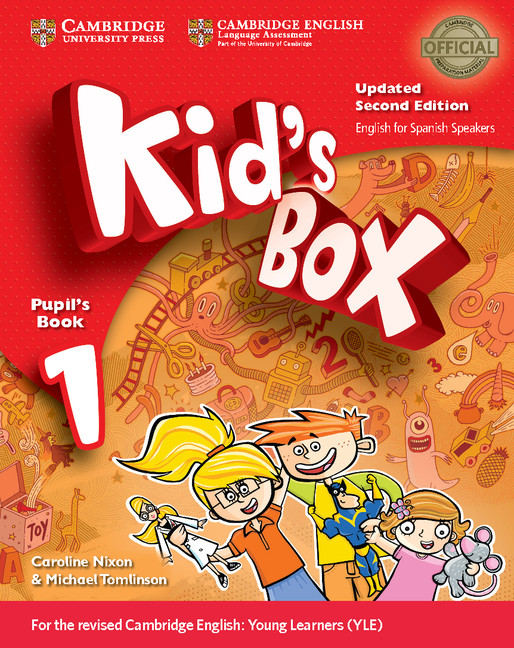 Kid’s Box 1english for spanish speakersUpdated 2nd Edition Caroline Nixon & Michael Tomlinson Lehen HezkuntzaProgramazio didaktikoa1 Metodologia didaktikoa	1.1 Oinarri teorikoa	1.2 Kid’s Boxek ematen duena	1.3 Ikastaroaren osagaiak2 Helburuak 	3 Konpetentziak 	3.1 Sarrera	3.2 Kid's Boxen ekarpena konpetentzien jabekuntzan	3.3 Kid's Boxen konpetentziak	3.4. Adimen anitzak4 Edukiak4.1 Eduki-blokeak	4.1 Gutxieneko edukiak5 Ikaskuntza estandarrak6 Ebaluazioa 	6.1 Aurkezpena		6.2 Ebaluazio irizpideak	6.3 Ebaluazioa Kid’s Boxen 6.4 Kid’s Boxen ebaluazio tresnak7 Beharrizan espezifikoak8 Unitate didaktikoen garapena 	8.1 Edukiak			1. blokea. Ahozko testuen ulermena			2. blokea. Ahozko testuen ekoizpena		3. blokea. Idatzizko testuen ulermena			4. blokea. Idatzizko testuen ekoizpena Hizkuntza ezagutzak 			- Komunikazio funtzioak			- Lexikoa			- Sintaxi-diskurtso edukiak			- Ahoskera eta ortografia			- Ikasgelako lengoaiaIkaskuntza estrategiakAlderdi soziokultural eta soziolinguistikoak	8.2 Konpetentziak: Deskriptoreak – Jarduerak	8.3 Zeharkako gaiak eta baloreetan oinarritutako hezkuntza	8.4 Diziplinarteko ikuspegia	8.5 Ebaluazio irizpideak	8.6 Edukiak - Ebaluazio irizpideak – KonpetentziakEranskina - KONPETENTZIEN EBALUAZIORAKO ERRUBRIKA1.1 Oinarri teorikoaKid’s Boxek ikaslea ingelesa ikastearekiko plazerean sarrera ematen dio eta, sail hau eratzen duten sei liburuetan zehar, bere ingeles maila era jarraituan hobetzea bideratzen du.Kid’s Box Espainiako ikastetxeetarako espezifikoki diseinatuta dago, espainiar hezkuntza curriculumari jarraiki, eta ikasleen adin eta garapen kognitiboarekiko egokitutako konpetentzien garapenaren arabera.  Europako Hizkuntzen Erreferentzia Marko Bateratuko (EHEMB) proposamenak kontuan izanda sortutakoa da sail hau. EHEMBren helburuek Cambridge English: Young Learners de Cambridge ESOL (English for Speakers of Other Languages) azterketen edukiekin betetzen dute:	Cambridge English: Starters (A1 mailaren azpitik)Cambridge English: Movers (A1 mailaren parekoa)	Cambridge English: Flyers (EHEMBren A2 maila inguruan)Kid’s Box 2018tik aurrera indarrean dauden Cambridge English: Young Learners azterketen edukietara moldatuta dago, izan ere, bi mailatako ziklo bakoitza azterketetako bati dagokio. Hori dela eta, lehenengo zikloan jorratzen diren edukiak Starters azterketan eskatzen denarekin bat dator, bigarrenekoa Moversekin eta hirugarrena Flyersekin. Maila guztiek dituzte azterketetatik ateratako jarduera tipoen adibideak.Activity Bookeko unitate guztien amaieran, Cambridge English: Young learners azterketen atal bat lantzeko orrialde bana dago. Orrialde hauek benetakoa azterketen formatua kopiatzeko diseinatuta daude, baina unerako ikasleek ikasita duten lengoaia erabiltzeko kontu handiz graduatuta daude. Sei mailek ikasleen abileziak lau trebetasunetan garatzen laguntzen dute (ahozkoaren ulermena, ahozko ekoizpena, irakurmena eta idazmena) eta, aldi berean, era kognitiboan, ikaskuntzaren garapen sentipen erreala hautematen laguntzen diote ikasleari.Plutarkok gogoratzen digun bezala, "Adimena ez da bete beharreko edukiontzi bat, baizik eta piztu beharreko su bat". Kid's Box ikaskuntzaren ideia horretan oinarritzen da. Ikasleak zenbat eta gehiago ikasi orduan eta jakin-min handiagoa izango duenez eta buru-belarri ekingo dionez lanari, Kid's Boxen proposamenetako bat material erakargarri eta jarduera entretenigarrien erabilera da, horrela, bai adimenari dagokionez zein fisikoari, haren inplikazioa handiagoa izango delako eta horrek lengoaia bere kabuz ulertzera bultzatuko duelako.Lehenengo sei saioek lengoaiaren egitura berriak aurkezten dituzte, chanta, abestia eta irudidun istorioa (picture story) barne, bakoitza dagozkion jarduerekin. Unitate bakoitiek bi saio gehiago eskaintzen dituzte, diziplinarteko gai bat (CLIL) aurkeztu eta txertatzeko eta kulturarteko eta baloreetan oinarritutako lanaren kontzientzia sustatzera bideratutakoa.Kid's Boxen bigarren edizioak espainiar ikasleentzako bereziki pentsatutako ezaugarriak ditu, 1. eta 2. mailetako Ikasleen liburu, Activity Book, My Home Booklet, Language Portfolio, horma-irudi eta Wordcardetako testu guztietan eskolako letrakera etzanaren erabilera, besteak beste. Horrez gain, proiektu elebidunak dituzten zentroen beharrizan espezifikoak ere kontuan hartzen ditu, gramatika edukien lanketa eta praktikan areagotzean, adibidez.1.2 Kid’s Boxek ematen duena

 Kid’s Boxen materialak hurrengo estrategien bitartez interesa eta gogo bizia pizteko pentsatutakoak dira:Pertsonaia eta istorioetan dagoen umorea. Kid’s Box sortzerakoan ardatzaren muina gazteentzat ahalik eta pizgarriena izango den ikastaroa egitea izan da. Lehen Hezkuntzako ikasleen kasuan, lengoaiaren atxikipena arrakastatsua izan dadin, motibazioa erabakigarria da. Aurkezpenetan eta, bereziki, unitateen amaierako istorioan umore ukitua txertatzen saiatu gara. Istorioa ikasleak unera arte ikasi duena berrikusteko eta gehiago ikas dezan eragiteko pentsatuta dago, pertsonaien abenturen nondik norakoa jarraitzeko jakin-mina izango duelako.Ekintza eta jardueren bitartez sormena eta ikaskuntza. Marraztu, margotu, ‘make and do’, abesti, jolas eta chantek, lehen begiratuan, guztiek eman dezakete balore didaktiko mugatua dutela hizkuntzaren jabekuntzari deritzonez, eta mesfidantza sor dezake. Aldiz, mota honetako jarduerek ikaskuntza prozesuaren funtsezko atal bat eratzen dute, ikasleari sortzailea izaten uzten diotelako eta ezagutza gogor atxikitzen modu eraginkorrean laguntzen dutelako.  
Kanpoko mundua ikasgelarekin lotzen du eta horrela ikasleak bere inguruko munduari buruzkoak ikasten ditu ingelesa ikasten duen artean. Modu honetan, ingelesa eskolako ikasgai bat baino gehiago dela ulertuko du eta ingelesa ezagutzarako tresna bezala erabiltzeko moduak hautemateko aukera eskainiko dio.

Ikaslearen autonomia azaleratu eta garatzea, modu eraginkorrean ikasteko gai izan dadin eta bere ikaskuntza prozesu propioa jarrai dezan. Ikasleak zenbait gauza euren kabuz aurkitzera bultzatzen ditu liburuak. Kid's Boxek autozuzenketa jarduerak ditu, berrikusteko hiztegi zerrendak eta ikaslearen autonomia garatzeko bestelako jarduerak. Sail honek, eskolatik kanpo, ikaslea bere kabuz ikerketak egiteko gai izan dadin eragitea sustatzen du. 

Tolerantzia eta errespetuaren sustapena. Ikasleari kultura aniztasuna balioesten, ezberdintasunak errespetatzen eta giza baloreak garatzen laguntzen dio. Ingurune naturalarekiko errespetua eta berori babestea beste gizakienganako errespetuari estuki lotuta daude eta hori Kid's Boxen sail osoan zehar dago. 

Irakasleak orientatzaile papera eta ikaskuntza prozesua errazteko rola hartuko du, binakako edo taldeko jarduerak eta role playen bitartez. Mota honetako komunikazio jarduerek ikasleari modu independentean lan egiteko aukera eskaintzen diete, irakaslerik gabe. Mota honetako jardueretan irakasleak orientatzaile bezala jokatuko du eta erraztasunak emango ditu, baina kanpoan geratuko da ikuskari bezala eta, beharrezkoa deritzonean, parte hartuko du.
Ikaslearen ingurunetik hurbil dauden jarduera praktikoak: abesti, jolas, chant, binakako jarduerak eta abar. Hizkuntza bat ikasteko esperientzia pozgarria izan dadin, ikasleek euren errealitatean testuinguratutako jarduera esanguratsuak behar dituzte. Kid’s Boxek hainbat aukera eskaintzen ditu era aktiboan ikasteko. Errepikapenezko praktikaren bitartez baino ez bada ere, abileziak, gogoeta eta ulermena gara daitezke. 

Are gehiago, unitate bakoitzean Edukien eta Atzerriko Hizkuntzen Ikasketa Integratua (AICLE) lantzera bideratutako bi orrialdetako atala dago. Ikasgai horiek hizkuntza testuinguruan ikasi eta beste ikasgaien ingurukoak ere ikasteko aukera sortzea dute helburu. Ikaslea lantzen dabilen curriculumeko beste eremu batzuetako edukiak bikainki osatzen dituzte, modu horretan, bere ikasketa orokorra finkatu eta sendotzeko aukera emanez. Honela ikasleak ikasketa bultzatzen duten gai interesgarriei esker motibazio gehiago aurkitzen du. Lengoaiaren mailaketa zainduak edukiak eta atzerriko hizkuntza integratzen dituzten ikasgaiak erraztasunez garatzea bideratzen du eta eraginkor eta entretenigarriak dira. Gainera, guztien partaidetza bermatze aldera, ikasleen gaitasun aniztasunari ere arreta ematen dio.Ingelesa eskolako hizkuntza hutsa izatetik natur-zientziak edo gizarte-zientziak bezalako beste ikasgaietako transmisio hizkuntza izaterako aldaketa da ikasketa integratuak hain emaitza onak ematearen arrazoi nagusietako bat. Aldaketa honekin ikaslea hizkuntza berri baten aurrean dago eta modu naturalagoan erabiltzen hasi daiteke hizkuntzarenak ez diren kontzeptuak ikasten dituen artean.Metodoarekin bere osotasunean bat etorrita, AICLE ikasgaiek ikaskuntza estilo aniztasunak eragindako beharrizanak kontuan dituzte: inteligentzia logiko-matematikoa, espazio-ikuste inteligentzia, musikarako inteligentzia, pertsonen arteko harremanetarako inteligentzia eta inteligentzia motorra (edo gorputz-kinestesikoa) eta hizkuntzarakoa ere, ingelesa hizkuntza bezala ikastean lantzen dena. 1.3 Ikastaroaren osagaiak

Kid’s Boxen maila bakoitzak Ikaslearen liburu bat (My Home Bookletarekin) eta Jarduera koaderno bat (pegatinaduna, CD-ROM & Language Portfolio) ditu ikaslearentzat, eta irakaslearentzat: Class Audio CDak, Irakaslearen liburua, Irakaslearentzako baliabide sorta Audio CDarekin, horma-irudiak eta arbel digitaletarako Digital Box-a. 1.etik 4.erako mailak flashcard eta wordcardekin datoz. Irakasleak bi mailatik behin Tests CD-ROMa (Audio CDduna) du. Ikaslearen liburuak kolorezko 112 orrialde eta hamabi unitate ditu. Lau unitatero berrikusketarako unitate bat dago, ‘Review’ deritzona, eta aurreko unitateetan ikasitako hiztegia eta gramatika egiturak berrikusteko material erakargarri eta pizgarriak ditu. Unitate bakoiti guztien amaieran curriculum-arteko edukidun (CLIL) orrialde bat dago eta baloreen lanketarako beste bat. Ikaslearen liburuaren amaieran “Say it with me” ahoskatzeko saila, ospakizunak eta gramatika erreferentziadun saila dago. Kid’s Box 1en Ikasle liburuaren amaieran istorioekin lantzeko pertsonaien ebakigarriak daude. 
Ikaslearen liburuak, gainera, 32 orrialdedun My Home Bookleta dakar, ikasleak etxean gurasoekin ikasgelan landutako eduki eta konpetentziak berrikus ditzan.Jardueren koadernoak ere hiztegi berriarekin lanketa gehiago eskaintzeko eta bere ulermena sendotzeko pentsatutako 104 orrialde ditu. Unitate guztiek dituzte ikusizko hiztegiaren saila berrikusteko erabiltzen diren pegatinak, bertan oinarrizko hiztegiaren hitzak trazatu ere egin ditzakete. Activity Bookak CD-ROM bat dakar, unitateko hiztegi eta egitura nagusiak lantzeko balio duten jolas dinamikoen bitartez ikasketaren esperientzia sendotzeko pentsatutakoak eta, aldi berean, ikaslea ahoskera eta ahozkoaren ulermenaren inguruan gogoeta egiten bultzatzen dute.Activity Bookak Cambridge English: Young Learners azterketarako jarduera praktikodun zortzi orrialde ere baditu, gramatika erreferentziadun sailaz gain. Unitate bakoitzeko piktogramadun istorio bat ere badago (unitateko istorioaren bertsioa, non funtsezko hiztegia irudiekin ordeztu den).. 
Ikasleak Activity Bookarekin batera Language Portfolio bat dauka, EEMren (Europako Erreferentzia Markoaren) arabera, ikaslea auto-ebaluaziora bideratzen du eta Lehen Hezkuntzako etapa osoan zehar ikasle bakoitzaren ikaskuntza esperientzia jasotzen da bertan.Audio CDek Ikasle liburuko eta Jarduera koadernoko entzumenerako material guztia dute, abesti eta istorioak barne. Kantuak abestutako bertsioan zein karaoke bertsioan eskuragarri daude.. Irakaslearentzako Baliabide Packak aniztasunaren arretarako jarduera aukera zabala du, unitate bakoitzerako hedapen eta sendotzerako jarduerez gain. Oparitako audio CDan YLE azterketak ere badaude, entzumenetarako material gehigarriekin. Halaber, hiztegi berria finkatzeko balioko duten word cardak ere baditu.
Irakaslearen liburuak ikasgai bakoitzerako jarraibide didaktikoak eskaintzen ditu, entzumen jarduera guztien grabaketen transkripzioak eta jardueren erantzun guztiez gain, mailaka curriculumaren ikuspegi orokorra, orrialde fotokopiagarriak eta ebaluaziorako jarduerak ere baditu.
DVD elkarreragileak istorioen bertsio animatuak ditu, animaziodun abestiak, bideo-dokumentalak, eskulanak, jolas elkarreragileak, quiz bat eta tradizioko errimak. 236/2015 Dekretuak, abenduaren 22koa, Oinarrizko Hezkuntzaren curriculuma zehaztu eta Euskal Autonomia Erkidegoan ezartzen duenak curriculuma irakaskuntza eta ikaskuntza etapa bakoitzaren helburu multzo bezala definitzen du; konpetentziak, edo irakaskuntza eta hezkuntza etapa bakoitzaren berezko edukiak modu integratuan aktibatu eta aplikatzeko gaitasunak; edukiak, edo irakaskuntza eta hezkuntza etapa bakoitzaren eta konpetentzien jabekuntzan laguntzen duten ezagutza multzoak, abileziak, trebetasunak eta jarrerak; metodologia didaktikoa, hezkuntza praktiken deskribapena zein hezitzaileen lanaren antolaketa bazen dituena; ikaskuntza estandarrak eta emaitza ebaluagarriak; eta irakaskuntza eta hezkuntza etapa bakoitzaren konpetentzien jabekuntza eta helburuen lorpen mailaren ebaluazio irizpideak.Etapa honetarako helburu orokorrak ikasleak eremu guztietan garatu behar dituen abileziei dagozkie:a) Elkarbizitzaren balioak eta arauak ezagutu eta preziatzea, haien arabera jokatzen ikasi, herritar gisa jarduteko prestatu eta giza eskubideak eta gizarte demokratiko batek berezko duen aniztasuna errespetatzea.b) Taldeko nahiz bakarkako lanerako ohitura, ikastean ahalegina egitekoa eta erantzukizunez aritzekoa, eta norberarengan konfiantza, zentzu kritikoa, ekimena, jakin-nahia, interesa eta sormena ikasketa-prozesuan.c) Gatazkei aurrea hartu eta modu baketsuan konpontzeko trebetasunak bereganatzea, familian eta etxe barnean eta berekin harremanak dituzten gizarte taldeekin autonomiaz moldatzeko.d) Kultura desberdinak eta pertsonen arteko desberdintasunak ezagutu, ulertu eta errespetatzea, eta halaber emakume eta gizonen arteko eskubide eta aukeren berdintasuna eta ezgaitasunen bat duten pertsonak ez diskriminatzea.e) Gaztelania eta Autonomia Erkidegoko hizkuntza koofiziala ondo ezagutzea eta irakurketarako ohitura garatzea.f) Atzerriko hizkuntza batean, behintzat, oinarrizko komunikazio gaitasuna lortzea, mezu errazak adierazi eta ulertzeko moduan eta ohiko egoeretan moldatu daitezen.g) Oinarrizko matematikarako konpetentziak garatzea eta oinarrizko kalkulu-eragiketak behar dituzten ariketak ebazten hastea, geometria ezagutzak eta estimazioak, eta eguneroko bizitzan horiek baliatzeko gai izatea.h) Natur zientzia, Gizarte zientzia, Geografia, Historia eta Kulturaren oinarrizko alderdiak ezagutzea. i) Jasotzen eta ekoizten dituzten mezuekiko sen kritikoa garatuta, ikasteko helburuarekin informazio eta komunikazio teknologien erabileran hastea. j) Arte errepresentazio eta adierazpide anitzak erabiltzea eta ikusizko eta ikus-entzunezko proposamenak sortzen hastea. k) Higienea eta osasuna balioestea, norbere gorputza eta besteena onartzea, ezberdintasunak errespetatzea eta hezkuntza fisikoa eta kirola garapen pertsonal eta soziala bideratzeko tresna bezala erabiltzea.l) Gizakiarengandik hurbilen dauden animaliak ezagutu eta balioestea eta euren zaintza hobetzen duten jarrera izatea. m) Izaeraren alderdi guztietan eta besteekiko harremanetan afektu-gaitasunak garatzea eta bortizkeriaren, inolako aurreiritzi eta estereotipo sexisten kontrako jarrera izatea.n) Bide hezkuntza suspertzea eta trafiko istripuak saihesteko ahaleginean errespetuzko jarrerak mantentzea.3.1 SarreraEuropako Parlamentuak eta Kontseiluak etengabeko prestakuntzarako gaitasun giltzarriei buruz emandako 2006/962/EC Gomendioa aintzat harturik, 236/2015 Dekretua, abenduaren 22koa, Oinarrizko Hezkuntzaren curriculuma zehaztu eta Euskal Autonomia Erkidegoan ezartzen duena, curriculumaren elementuetan integratutako gaitasunkako ikaskuntzaren sustapenean oinarritzen da. Eta gaitasun edo konpetentzia horiek horrela zehazten ditu:1.– Konpetentzia da irakaskuntza- eta hezkuntza-etapa bakoitzeko eduki propioak modu integratuan aplikatzeko gaitasuna, jarduerak behar bezala egitea eta arazo konplexuak modu eraginkorrean ebaztea helburu dituena.2.– Pertsona guztiek beren burua errealizatzeko eta garatzeko, herritar aktiboak izateko, gizarteratzeko eta lan egiteko behar dituztenak dira oinarrizko konpetentziak.3.– Oinarrizko konpetentzia horiek izan daitezke zeharkakoak edo diziplina barrukoak.4.– Oinarrizko Hezkuntza amaitzean, ikasle guztiek oinarrizko konpetentziak garatuta izan behar dituzte helduaroari ekiteko, bai eta konpetentziok garatzen, mantentzen eta eguneratzen jarraitzeko ere, etengabeko ikaskuntzaren bidez.5.– Ikasleak oinarrizko konpetentzia horiez modu eraginkorrean jabetzeko, ikastetxeek jarduera integratuak diseinatuko dituzte, ikasleek konpetentzia bat baino gehiago ikas dezaten aldi berean.236/2015 Dekretuak, Europar Batasunak definitutako konpetentzia giltzarrietan oinarrituta, bereizi eta definitzen ditu konpetentziak:Oinarrizko zehar-konpetentziak bizitzako alor eta egoera pertsonaletan, sozialetan, akademikoetan eta lanekoetan –diziplina-arlo guztietan nahiz eguneroko bizitzan–, arazoak eraginkortasunez konpontzeko behar direnak dira. Arlo edo ikasgai guztietan batera lan eginez sustatu eta sendotu behar dira, eta bizitzako alor eta egoera guztietan integratuz eskuratzen eta aplikatzen diraDiziplina baitako oinarrizko konpetentziak dira, hain zuzen, bizitzako maila pertsonalean, sozialean, akademikoan eta laboralean arazoak eraginkortasunez konpontzeko behar direnak, eta diziplina-arloren batekin erlazionatutako baliabide espezifikoak mugiaraztea eskatzen dute. Diziplina-matrize bat dute oinarrian, arloren bateko arazoen eta egoeren bitartez eskuratzen dira, baina diziplina-arlo bateko edo batzuetako arazoak eta egoerak konpontzeko aplika daitezke.Honako hauek dira diziplina baitako konpetentziak:HLK – Hizkuntza- eta literatura-komunikaziorako konpetentzia.MK – Matematikarako konpetentzia.ZK – Zientziarako konpetentzia.TK – Teknologiarako konpetentzia.GHK – Gizarterako eta herritartasunerako konpetentzia.AK – Arterako konpetentzia.KM – Konpetentzia motorra.Eta hauek oinarrizko zehar-konpetentziak:HDK – Hitzez, hitzik gabe eta modu digitalean komunikatzeko konpetentzia.PIIK – Ikasten eta pentsatzen ikasteko konpetentzia.EBK – Elkarbizitzarako konpetentzia; IIK – Izaten ikasteko konpetentzia.AEK – Norberaren autonomiarako eta ekimenerako konpetentzia. Eduki, konpetentzia eta ebaluazio irizpideen arteko erlazioak abenduaren 22ko 236/2015 Dekretuan deskribatuta daude. Kid’s Boxek agintariek hezkuntza arloan ezarritako lege eta ildo multzoari erantzuten dio. Ikuspegia globala da eta ezagutza praktikoaren lorpenean oinarritzen da. Ikaslea etengabeko ikaskuntzari esker garatzeko gaitasunaz hornitzeko xedea du.Kid’s Boxek aurkezten dituen jarduera anitzek atzerriko hizkuntzaren irakaskuntza curriculumeko beste arlo batzuekin integratzen laguntzen du. Gainera, zazpi konpetentzien garapen globalera orientatuta dago.3.2 Kid's Boxen ekarpena konpetentzien jabekuntzanAtzerriko hizkuntza bat ikasteak, beste ikasgaiek egiten duten bezala, konpetentzien jabekuntzara garamatza. Jabekuntza prozesu hori ikasle batek betetzen duen oinarrizko hezkuntzaren sistemako etapa ezberdinetan zehar intentsitate gradu berean gauzatzen da.Kid's Boxek modu eraginkor eta sistematikoan laguntzen du konpetentzia guztien jabekuntzan eta, hori, konpetentziok ingelesez lortzen direla bermatzen duen komunikazio markoaren barruan egiten du. Komunikazio foku hori Lehen Hezkuntzako sei mailetan zehar hartzen da. Kid’s Boxen helburu didaktikoak eta edukien aukeraketa konpetentziok garatu eta horietaz jabetzeko sortutakoak dira. Konpetentzia linguistikoa bai ahozko zein idatzizkoaren erabileran komunikazio-hizkuntza ingelesean zentratzen da.Konpetentzia hau atzerriko hizkuntzaren ikasketaren bitartez bultzatzeak ikasleak ahoz zein idatziz adierazteko abilezia hobetzea dakar. Agertzen den egoera linguistiko bakoitzerako erregistro eta mintzaira egokia erabiltzean garatzen du. Ikaslearen konpetentzia linguistikoa atzerriko hizkuntzaren arauak modu mailakatuan ezagutu eta menderatu ahala hobetzen da. Lagungarri bezala, bere ama-hizkuntza balia dezake te a hizkuntza berriaren ikaskuntza prozesuaren inguruan gogoeta egin. Kid’s Boxen dauden jarduerek ikasleak lau trebetasunak (ahozkoaren ulermena, idatzizkoaren ulermena, ahozko adierazpena eta idatzizko adierazpena) lortu eta gara ditzan bideratzen dute; ingelesa ikastean norbereganatu beharreko gramatika arauekin, une oro, hizkuntzaren ikaskuntza sendotuta. Matematikarako konpetentziak arrazoitzeko abilezia erabiltzen du. Juzguak egin, erabakiak hartu eta eragiketak ebazteko prozeduraren bidez ondorioetara heldu eta logika koherentziaz aplikatzea eskatzen du. Matematika kontzeptuak eguneroko bizitzan aplikatzea ere garrantzitsua da. Konpetentzia honetaz jabetzeko ikasleak zenbaki sistema eta bere ikurrak ezagutu eta erabili behar ditu. Adierazteko modu ezberdinetara ohituta egon behar du eta zenbaki mailan adierazi eta ebazpenak lortzeko gai izan behar du; konpetentzia linguistikoak, ordea, arrazoitu, argudioak garatu, hipotesiak formulatu, dedukzio eta indukzio arrazoibideak erabiltzea eta abarrekoak egiteko gaitzen du.. Sarritan Kid's Boxen jarduerak matematika prozesuekin lotuta daude. Ikasleari arrazoibide eta logika eginkizunak planteatzen dizkio, matematika ariketak barne, bai ahoz zein idatziz. Horrela, ikastaroak konpetentzia hori garatu eta suspertzen laguntzen du.Zientzia eta teknologiarako konpetentziak gertakari eta fenomenoak ulertzeko gai izatean oinarritzen dira. Aurreikuspenak egitea dakar, elikadura-ohitura, osasuna edo ingurumenaren inguruan entzun edo irakurri dutenean oinarrituta aurreikuspenak egitean edo egunerokotasunean kontsumitzaile arduratsuak izatean datza. Kid's Boxek gai horien inguruko eduki argi eta detaileduna duen ahozko nahiz idatzizko testu sorta zabala eskaintzen du, horrela, ikasleak gertakari eta fenomenoak uler ditzan bultzatuta eta ondorioak aurreikus ditzan bideratuta. Ikasleak ingeleserako konpetentzia hobetzen duen artean, ezagutza hori lortzen du. Informazioa tratatu eta hitzez, hitzik gabe eta modu digitalean komunikatzeko konpetentziaz jabetzeko ikasleak ingelesez mota guztietako testuak irakurtzen, aztertzen eta transmititzen jakin behar du. Entzun eta irakurtzen informazioa aukeratu eta antolatzeko gai izan behar du- Era berean, konpetentzia hau ikaskuntza prozesuan multimedia baliabideak txertatzearekin estuki harremanduta dago. DVD elkarreragileari eta CD-ROMari esker Kid's Boxek teknologia digitalaren erabileran konpetenteagoa izaten laguntzen dio ikasleari. Gainera, zenbait testutan informazioaren erabilera erabakigarria da, beste konpetentziak baztertu gabe. Ikasten ikasteak ikaslearengan eta ingelesa ikas dezan berarengandik espero denean zentratzen du arreta. Memorizatu eta bere burua ebaluatzeko gaitasunaz ere ari da. Abilezia bi hauek ikasleari lengoaiaren inguruan hipotesiak egiteko eskatzen zaion ikaskuntza prozesu guztietan daude, testuetan txertatzen diren bizitza errealeko adibide anitzak ere erabilita. Kid's Boxek erronka egiten dio ikasleari, hizkuntza edukiak erabiltzerakoan ikasketa prozesuan era aktiboan inplika dadin. Hizkuntza arauak sotiltasunez aurkezten ditu ikasleak bere ondorioztatze eta hipotesiak modu naturalean egin ditzan, hizkuntzaren jabekuntzaren berezko "gramatika unibertsala"ren printzipioetan oinarrituta. Gainera, Europako portfolioari esker, ikastaroak etengabeko auto-ebaluazio prozesua dakar eta, horrek, era batera, ikasten ikasteko konpetentzia sendotu egiten du. Ikaskuntza prozesuan zehar, Kid's Boxek etengabe bultzatzen du ikaslea lankidetza ikaskuntzan parte har dezan, ikasten ikasteko zutabeetako beste bat, eta, horrela, ingelesa pentsatzeko tresna bilakatzen da, eta errealitatea ulertu eta irudikatzeko.Elkarbizitzarako konpetentzia eta Gizarterako eta herritartasunerako konpetentzia ingeles hizkuntzaren muineko gizarte eta kultura oinarri ezberdinak ezagutu eta hurbiltzean oinarritzen dira. Bestalde, binakako eta taldekako lanaren bitartez errespetua eta beste balore batzuk sendotzen dira. Kid's Boxek Britainia Handiko gizarte eta ohiturez gain, beste herrialde anglo-hiztunetako alderdi kulturalak ere aurkezten ditu –komunikazio-hizkuntza beti ingelesa izanda–, besteak beste, Australia eta Estatu Batuak. Errespetua eta etengabeko aldaketan dagoen gizartearen baloreak bultzatzen ditu, non kultura aniztasuna XXI. mendeko printzipioen artean nagusitzen den. Kid's Boxen edukiak hezkuntza sisteman egindako lana osatzen du balore horiek sendotzeko eta, horrekin, ikasleari Elkarbizitzarako konpetentzia eta Gizarterako eta herritartasunerako konpetentzia lortzen laguntzeko.Ekimenerako eta pentsatzen ikasteko konpetentziak ikaskuntza prozesura modu autonomoan hurbiltzeko gaitasuna dakar edo, bestela, ikasleak bete nahi duen edozein eginkizun osatzeko besteekin lankidetzan aritzea. Kid's Boxek ikaslea autonomiarekin lan egitera animatzen du, erantzukizunerako sena eta autoezagutza goratuta eta, aldi berean, sormena eta irudimena suspertzen ditu. Gainera, ebaluazioa zentzu kritikoarekin estuki lotuta dagoenez eta balore-juzguak banaka zein taldean lor daitezkeenez, errespetu eta ulermenerako baloreak ere sendotu egiten dira (bai norbere buruarenganako eta kideenganako ere). Ikasleek sormena, autonomia, ekimen, talde-lan, norbere buruarekiko konfiantza eta espiritu kritikotik ekimenerako sena eta enpresa-ekintzailetza sendotzen lagunduko dioten jardueretan parte hartuko dute. Aurkikuntza eta norbere aberaste Kontzientzia- eta adierazpide-kulturaletan daude. Konpetentzia honek kultura eta are adierazpenak ulertu eta modu kritikoan ebaluatzeko abilezia garatzen du. Elkarbizitzarako konpetentziak eta Gizarterako eta herritartasunerako konpetentziak bezala, konpetentzia honek giza baloreak sendotzen ditu. Kid’s Boxen ikuspegi metodologikoa interaktiboa da eta ez da bakarrik komunikazioak ingelesez paper erabakitzailea duela, baizik eta beste kultura eta gizarteei buruzko, zein horiek arautzen dituzten baloreei buruzko informazioa helarazteko komunikazio-hizkuntza dela. Era berean, honi esker irakasleek zentroan hezkuntza helburu zabalagoak bete ditzakete. Ikasturtean zehar, zenbait jardueren bitartez kultura eta arte gai ugari lantzen da. Kultura eta gizarte konpetentzia sustatzeko xedez, kulturak eta arteak egiteko garrantzitsua duten ingurune anglo-hiztunekin lotura duten jarduerak aurkezten ditu.Kid’s Boxen helburu nagusia ingelesa eta kultura ingelesaren jabekuntza da. Hizkuntza honek, bai ahozkoan nahiz idatzizkoan, ingelesaren edozein adierazpenaren juzguak balore koherenteekin egiteko tresna bezala balio du. Kid’s Boxek aurkezten duen jarduera aniztasunari esker, konpetentzien jabekuntza bermatuta gelditzen da.3.3 Kid's Boxen konpetentziakKonpetentziak hamabi unitateetan zehar, zein errepasokoetan, zabalki garatu dira. Unitate didaktikoen garapena sailean aurki daitezke. (Ikusi 5.5 atala).Dokumentu honetan konpetentzia bakoitzaren lorpena eta ebaluaziorako zenbait Deskriptore adierazita daude, adin horretako ikasleen garapen kognitibo eta abileziekiko arreta bereziarekin, eta ikastaro honen edukien ezaugarriekin lotuta. Unitate bakoitzaren programazioan garatzen diren JARDUERAK adierazten dira eta DESKRIPTORE horien lorpen maila neurtzea bideratzen dute. Ikasgai eta ikastaro honetarako ezarri ditugun konpetentzien deskriptoreak hurrengoak dira:Halaber, unitate bakoitzaren programazioan unitatearen EDUKI, EBALUAZIO IRIZPIDE eta KONPETENTZIen arteko harremana agertzen da. Dokumentu honen amaierako eranskinean ikasgai eta ikasturte honetan konpetentzien lorpenerako formulatutako Deskriptore ezberdinak biltzen dituen konpetentzien ebaluaziorako errubrika dago. Irakasleak unitate bakoitzarekin lotutako konpetentziak eta deskriptoreak ebaluatzeko erabil dezake, edo ikasturtean zehar egoki deritzon unean. 3.4 Adimen anitzakHoward Gardner estatubatuar psikologoak 1983an Adimen anitzen teoria garatu zuen eta, bertan, pertsona guztiok bizitzan moldatzeko erabiltzen ditugun zortzi adimen mota daudela dio. Gizabanako bakoitzak batzuk edo besteak garatzen ditu gehiago bere genetika eta kanpo-estimulazioaren arabera. Ikaskuntza prozesuan, irakasleak adimen mota guzti hauei erreparatu behar die ikasle guztiek euren abilezia pertsonalen bitartez ikaskuntzarako sarbidea izan dezaten.Kid's Boxen erabilitako baliabideek ikasleari komunikaziorako bere abileziak modu naturalean garatzeko aukera ematen diote, unitate guztietan lantzen baitira zazpi konpetentziak adimenak globalki funtziona dezan. Zazpi konpetentzia horietatik sortzen dira adimen anitzak. Kid's Boxen jarduerak inteligentzia mota ezberdinak pizteko sortuak dira, beti egon dadin zerbait interesgarria ikasle guztientzat.Hizkuntzarako adimena, idatzizko eta ahozko hitzarekiko sentiberatasuna eta hizkuntzak ikasteko abilezia Kid's Boxen osagaietako ardatza da, beste adimenekin konbinatuta lantzen dena.Pertsonen arteko harremanetarako adimena, besteekiko komunikazio eraginkorra, hizkuntza baten ikaskuntzan alderdi giltzarria da. Komunikazio jarduerek pertsonen arteko abilezien garapenean laguntzen dute eta ikasleak elkarrekin lanean jarduteko eta komunikazio estrategiak garatzen jarraitzeko animatzen ditu.Norbere buruarekiko adimena, barne pentsamendu eta sentipenen adierazpena, ikaskuntza prozesuan integratuta dator eta Kid's Boxen unitate guztietan lantzen da, horrela, ikaslea bere buruaz eta bere inguruko munduaz kontzienteago egon dadin gaituta.Kid's Box unitate guztietan arduratzen da musikarako adimenaz, erritmoa eta musika preziatzeaz, abesti, chant eta rapen bidez. Howard Gardner-ek dioen bezala, adimen honek ia modu paraleloan jokatzen du hizkuntzarako adimenarekin.Lehen Hezkuntzako ikasleekin lan egitean, garrantzia handikoa gorputza eta adimena elkarrekin garatzea, hori dela eta mugimendurako adimena (edo kinestesikoa-gorputzarena), gorputz osoarekin koordinazioa eta lotura, oso kontuan hartzen dira.Zenbait jarduera daude adimen logiko-matematikoa jorratzeko. Jarduerok pentsamendu logikoaren garapena eta arazoen ebazpena bultzatzen dituzte.Espazioan ikusteko adimena, ikusizko munduan zehar adierazi eta ulertzekoa, ikasleek ikasteko moduetan giltzarria da. Oso jakitun dauden euren inguruko munduaz eta sarritan iruditan eta marrazkitan pentsatzen dute. Kid's Boxen irudidun aurkezpen erakargarriak ikasleak sortzaileagoak izan daitezen lagundu eta euren irudimena pizten ditu.Azkenik, naturarako adimena, inguratzen gaituen mundu naturalarekin elkarreragiteko abilezia, ikasleen ikaskuntza osorako funtsezkoa da. Kid's Boxen sarritan aurkituko dituzte ingurune naturala aztertu eta guk hor dugun kokagunearen inguruan gogoeta egiteko jarduerak.Zortzi adimen anitzak konpetentziekin antzeman eta lotu daitezke. Informazio eta teknologiarako abileziari dagokionez, Kid's Boxek DVD interaktiboa eta CD-ROM bat dakartza ikasleak unitate bakoitzean ikasi duena lantzeko askotariko baliabideekin; eta, era berean, ikaskuntza autonomoa garatzen lagunduko dio.Konpetentziez gain, Kid's Boxen unitate guztietan jarduera mota ezberdinen bitartez askotariko alderdi soziokultural, jarrera eta zeharkako gaiak aztertzen dira. Baloreetan oinarritutako hezkuntzaren barruan, liburuan zehar zenbait alderdi lantzen dira: Hezkuntza moral eta hiritarra, Osasunerako hezkuntza, Bakerako hezkuntza, kontsumitzailerentzako hezkuntza eta Lankidetza ikasgelan. Honela, ikasleari hizkuntza irakasteaz gain, beste kulturak balioetsi eta errespetatzen irakasten zaio, gizaki bezala bere garapenean lagunduta.Halaber, ingelesa curriculumeko beste eremu batzuekin elkar-lotuta dago, besteak beste, matematikak, natur zientziak, gizarte zientziak, arte hezkuntza, musika eta teknologiarekin. Eta hori, proposatutako jarduera guztiak lengoaiaz ez ezik, bestelako helburuen lorpenera ere bideratuta daudelako gertatzen da.4.1 Eduki-blokeak Atzerriko lehenengo hizkuntzarako Lehen Hezkuntza etaparako oinarrizko curriculuma Hizkuntzen Europako Erreferentzia Marko Bateratuan deskribatzen den bezala, hizkuntza jardueren lau bloketan egituratzen da:Ahozko testuen ulermena Ahozko testuen ekoizpena (adierazpen eta interakzioa) Idatzizko testuen ulermenaIdatzizko testuen ekoizpena (adierazpen eta interakzioa) Lau bloke handi hauetan antolatzen dira ebaluazio irizpideak, ikaskuntza estandar ebaluagarriak eta curriculumaren edukiak, hau da, helburuen lorpenean eta konpetentzien jabekuntzan laguntzen duten ezagutza, abilezia, trebetasun eta jarreren multzoa.Lehen Hezkuntzako 1. mailarako programazio didaktiko honen edukiak hurrengoak dira:1. blokea. Ahozko testuen ulermena1. Ulermen estrategiak - Eginkizun eta gaiari buruzko aurretiko informazioa mobilizatzea. - Testu mota antzematea, ulermena horrekiko moldatzeko. -Ulermen mota desberdinak (zentzu orokorra, funtsezko informazioa, puntu nagusiak) bereiztea.-Eduki eta testuinguruari buruzko hipotesiak egitea.-Elementu, linguistiko zein paralinguistiko, esanguratsuen ulermenetik esanahiei buruzko inferentziak eta hipotesiak egitea.- Elementu berrien ulermenetik hipotesi berformulatzea.2. Alderdi soziokultural eta soziolinguistikoak: gizarte konbentzioak, adeitasun arauak eta erregistroak; ohiturak, baloreak, sinesmen eta jarrerak; ahozkoa ez den lengoaia. Oinarrizko alderdi soziokultural eta soziolinguistikoak antzematea, besteak beste, erlkar-harremanak eta lagun berriak egitea.Elkar-harremanetarako abileziaren garapena eta besteek egiten dituzten hautuekiko errespetua agertzea.Gelako ohiko errutinekin lotura duten jarraipenak antzeman eta betetzea.Besteekiko harremanetarako abilezia erabiltzea, tolerantzia eta errespetuzko jarrera agertuz.Besteekiko harremanetarako abilezia garatzea eta haien gaitasunekiko jakin-mina agertzea.Kirola egitea ohitura osasungarria dela ulertzea.Jarduera eta kirol ohikoenekiko hurbilketa.Animalia basatiekiko eta etxekoekiko hurbilketa, horien inguruan hitz egiten jakiteko.Natura zaintzearen garrantzia aintzakotzat hartu eta ikastea.Orain aldiko ekintzei eta une honetan gertatzen ari direnei buruz hitz egin ahal izatearen garrantzia aintzakotzat hartu eta ikastea.Pertsonen aurpegietako ezberdintasunak aintzat hartu eta ikastea eta ezberdintasunak naturalak direla eta bizitzan funtsezkoak direla onartzea.Kideen janzkera ezberdinekiko errespetua.Ezberdintasunak onuragarriak direla balioestea.Kideen etxeekiko errespetua.Besteekin erlazionatzeko eta elkarrizketa errazak hasteko gaitasuna erabiltzea.Nork bere burua deskribatzeko era bezala, jostailu, ikasgelako objektu, janari edo animalia gogokoena aukeratzearen garrantzia balioestea.Animaliak errespetatu eta etxeko animaliak zaintzearen garrantzia balioestea.Adeitsuak izatearen garrantzia balioestea.Familia eduki eta haren kide guztiak estimatzearen garrantzia balioestea.Atrakzio-parkea dibertimendurako iturri bezala balioestea.Kideei atrakzio-parkean gustatzen zaiena eta gustuko ez dutena errespetatzea.Bai kirolean zein bestelako arloetan talde lana balioestea.Garbiketa ohitura osasungarriak mantendu behar dira aintzat hartu eta ikastea.Dieta orekatua mantentzearen garrantzia balioestea. Gabon zoriontsuak opatzeko moduekiko hurbilketa.Herrialde anglo-saxoietako Gabonetako tradizioak balioestea.Gabonak familia eta lagunekin bizitzearen garrantzia aintzat hartu eta ikastea.Herrialde anglo-saxoietako San Balendin eguneko tradizioak balioestea.Nork bere maitasun sentimenduez besteekin hitz egiteko abilezia lortzea.3. Komunikazio funtzioak Hasierako eta amaierako agurrak.Nork bere burua eta kideak aurkeztea.Norbaiti oinarri-oinarrizko informazioa eskatzea: izena eta adina.Kopuruak eta jabetzak adierazi, datu pertsonalak eskatu eta eman eta elkar agurtzea.Objektu baten kokapena galdetu eta adieraztea.Norberaren jabetzak eta inorenak adieraztea.Gauzak deskribatu eta non dauden adieraztea.Zenbait animaliaren ezaugarriak deskribatzea.Beste norbaiten ezaugarri fisikoak deskribatu eta galdetzea.Animalien ezaugarri fisikoak deskribatzea.Beste norbaitek jantzita daramana edo daukana galdetu eta adieraztea.Jabetzen ingurukoak galdetu eta erantzutea.Beste norbaiten abilezien ingurukoak galdetu eta erantzutea.Une horretan pertsona ezberdinak egiten dabiltzanaren ingurukoak galdetu eta erantzutea.Hitz egiteko unean gertatzen ari direnen ingurukoak galdetu eta erantzutea.Janariari dagozkion gustuen ingurukoak galdetu eta erantzutea.Gustuak eta une horretan egiten ari direna adieraztea.4. Sintaxi-diskurtso edukiakGreetings and personal dataHello, I’m (Stella), Goodbye.What’s your name?How old are you? I’m (seven).Who’s that? He’s (Alex). She’s Meera.Who’s he/she?How old is he/she? He/She is (six).How are you? I’m ﬁne, thank you.What’s your favourite toy?My favourite toy is (a train).Object descriptionsWhat colour’s (the pencil)? It’s (red).What’s (blue) and (red)? (Purple.) PossessionHave they got (long legs)?How many (teeth) have they got?He’s/She’s got (red trousers).He/She hasn’t got (a jacket).LocationWhere’s (your bag)?Is (your bag) under (your chair)? Prepositions of place (in, next to, on, under)Personal descriptionsI/you/he/she/they (be + adjective)I/you/he/she/they (have got) (adjective + part of the body)Can (for abilities)I/You/He/She can (sing).I/You/He/She can’t (drive a car).What can you do?Can you (ﬁsh)?Present continuousWhat are you doing?I’m (ﬂying).What’s he/she doing?He’s/She’s (listening to music).What are they doing?They’re (sitting on the sofa).Is he/she (reading)?Yes, he/she is. No, he/she isn’t.Verb + -ing spellingsLike/don’t likeI like (cake).I don’t like (chocolate). Do you like (snakes)?Yes, I do. No, I don’t.5. Maiztasun handiko ahozko lexikoa (jabekuntza)Lehen mailako eta bigarren mailako koloreakZenbakiak Ikasgelako ekintzak.Ikasgelako objektuak.JostailuakFamiliako kideak.Etxeko animaliak.ZentzumenakAurpegi- eta gorputz-atalak.Animalia basatiak eta haien habitatakJanzkiak.Kirolak eta aisialdiko jarduerak.Garraiobideak Atrakzio-parke bateko ekintzak.Etxeko gelakElikagaiakGabonakSan Balendin eguna.6. Hots, azentu, erritmo eta intonazio ereduaks grafiarekin lotutako hasierako /s/p grafiarekin lotutako hasierako /p/b grafiarekin lotutako hasierako /b/t grafiarekin lotutako hasierako /t/d grafiarekin lotutako hasierako /d/a grafiarekin lotutako /æ/e grafiarekin lotutako /e/Hasierako kontsonante-multzoak /gr/, /br/ eta /fr/ i grafiarekin lotutako /i/o grafiarekin lotutako /o/i grafiarekin lotutako /l/u grafiarekin lotutako /ʌ/ h grafiarekin lotutako /h/i_e , eta y grafiekin lotutako /ai/ hotsa2. blokea. Ahozko testuen ekoizpena: adierazpen eta interakzioa1. Ekoizpen estrategiak PlangintzaMezua era argian sortzea, ideia nagusia edo nagusiak eta oinarrizko egitura bereizita.Hartzailea, testuingurua eta kanalaren arabera testua egokitzea, bakoitzari dagokion erregistro eta diskurtso egitura emanda.GauzatzeaMezua argitasunez eta koherentziaz adieraztea, ondo egituratuta eta, kasuan kasuko, testu mota bakoitzaren eredu eta formuletara egokituta.Zailtasunak eta baliabide eskuragarriak balioetsi ondoren, eginkizuna edo mezua berdoitzea.Aurretiko ezagutzetan oinarritu eta ahalik eta etekin gehiena ateratzea.Hizkuntza gabeziak prozedura paralinguistiko edo paratestualen bidez konpentsatzea: LinguistikoakAntzeko esanahidun hitzak moldatzea.Hitz edo esapidea definitu edo parafraseatzea.Paralinguistiko eta paratestualakLaguntza eskatzea.Objektuak seinalatu edo esanahia argitzen duten ekintzak egitea.Kulturalki pertinentea den gorputz-lengoaia erabiltzea (keinuak, aurpegierak, posturak, begizko kontaktua edo gorputzezkoa).Hots estralinguistikoak eta ohiko nolakotasun prosodikoak erabiltzea.2. Alderdi soziokultural eta soziolinguistikoak: gizarte konbentzioak, adeitasun arauak eta erregistroak; ohiturak, baloreak, sinesmen eta jarrerak; ahozkoa ez den lengoaia. Oinarrizko alderdi soziokultural eta soziolinguistikoak antzematea, besteak beste, elkar-harremanak eta lagun berriak egitea.Elkar-harremanetarako abileziaren garapena eta besteek egiten dituzten hautuekiko errespetua agertzea.Gelako ohiko errutinekin lotura duten jarraipenak antzeman eta betetzea.Besteekiko harremanetarako abilezia erabiltzea, tolerantzia eta errespetuzko jarrera agertuz.Besteekiko harremanetarako abilezia garatzea eta haien gaitasunekiko jakin-mina agertzea.Kirola egitea ohitura osasungarria dela ulertzea.Jarduera eta kirol ohikoenekiko hurbilketa.Animalia basatiekiko eta etxekoekiko hurbilketa, horien inguruan hitz egiten jakiteko.Natura zaintzearen garrantzia aintzakotzat hartu eta ikastea.Orain aldiko ekintzei eta une honetan gertatzen ari direnei buruz hitz egin ahal izatearen garrantzia aintzakotzat hartu eta ikastea.Pertsonen aurpegietako ezberdintasunak aintzat hartu eta ikastea eta ezberdintasunak naturalak direla eta bizitzan funtsezkoak direla onartzea.Kideen janzkera ezberdinekiko errespetua.Ezberdintasunak onuragarriak direla balioestea.Kideen etxeekiko errespetua.Besteekin harremantzeko eta elkarrizketa errazak hasteko gaitasuna erabiltzea.Nork bere burua deskribatzeko era bezala, jostailu, ikasgelako objektu, janari edo animalia gogokoena aukeratzearen garrantzia balioestea.Animaliak errespetatu eta etxeko animaliak zaintzearen garrantzia balioestea.Adeitsuak izatearen garrantzia balioestea.Familia eduki eta haren kide guztiak estimatzearen garrantzia balioestea.Atrakzio-parkea dibertimendurako iturri bezala balioestea.Kideei atrakzio-parkean gustatzen zaiena eta gustuko ez dutena errespetatzea.Bai kirolean zein bestelako arloetan talde lana balioestea.Garbiketa ohitura osasungarriak mantendu behar dira aintzat hartu eta ikastea.Dieta orekatua mantentzearen garrantzia balioestea. Gabon zoriontsuak opatzeko moduekiko hurbilketa.Herrialde anglo-saxoietako Gabonetako tradizioak balioestea.Gabonak familia eta lagunekin bizitzearen garrantzia aintzat hartu eta ikastea.Herrialde anglo-saxoietako San Balendin eguneko tradizioak balioestea.Nork bere maitasun sentimenduez besteekin hitz egiteko abilezia lortzea.3. Komunikazio funtzioak Hasierako eta amaierako agurrak.Nork bere burua eta kideak aurkeztea.Norbaiti oinarri-oinarrizko informazioa eskatzea: izena eta adina.Kopuruak eta jabetzak adierazi, datu pertsonalak eskatu eta eman eta elkar agurtzea.Objektu baten kokapena galdetu eta adieraztea.Norberaren jabetzak eta inorenak adieraztea.Gauzak deskribatu eta non dauden adieraztea.Zenbait animaliaren ezaugarriak deskribatzea.Beste norbaiten ezaugarri fisikoak deskribatu eta galdetzea.Animalien ezaugarri fisikoak deskribatzea.Beste norbaitek jantzita daramana edo daukana galdetu eta adieraztea.Jabetzen ingurukoak galdetu eta erantzutea.Beste norbaiten abilezien ingurukoak galdetu eta erantzutea.Une horretan pertsona ezberdinak egiten dabiltzanaren ingurukoak galdetu eta erantzutea.Hitz egiteko unean gertatzen ari direnen ingurukoak galdetu eta erantzutea.Janariari dagozkion gustuen ingurukoak galdetu eta erantzutea.Gustuak eta une horretan egiten ari direna adieraztea.4. Sintaxi-diskurtso edukiakGreetings and personal dataHello, I’m (Stella), Goodbye.What’s your name?How old are you? I’m (seven).Who’s that? He’s (Alex). She’s Meera.Who’s he/she?How old is he/she? He/She is (six).How are you? I’m ﬁne, thank you.What’s your favourite toy?My favourite toy is (a train).Object descriptionsWhat colour’s (the pencil)? It’s (red).What’s (blue) and (red)? (Purple.) PossessionHave they got (long legs)?How many (teeth) have they got?He’s/She’s got (red trousers).He/She hasn’t got (a jacket).LocationWhere’s (your bag)?Is (your bag) under (your chair)? Prepositions of place (in, next to, on, under)Personal descriptionsI/you/he/she/they (be + adjective)I/you/he/she/they (have got) (adjective + part of the body)Can (for abilities)I/You/He/She can (sing).I/You/He/She can’t (drive a car).What can you do?Can you (ﬁsh)?Present continuousWhat are you doing?I’m (ﬂying).What’s he/she doing?He’s/She’s (listening to music).What are they doing?They’re (sitting on the sofa).Is he/she (reading)?Yes, he/she is. No, he/she isn’t.Verb + -ing spellingsLike/don’t likeI like (cake).I don’t like (chocolate). Do you like (snakes)?Yes, I do. No, I don’t.5. Maiztasun handiko ahozko lexikoa (ekoizpena)Lehen mailako eta bigarren mailako koloreakZenbakiak Ikasgelako ekintzak.Ikasgelako objektuak.JostailuakFamiliako kideak.Etxeko animaliak.ZentzumenakAurpegi- eta gorputz-atalak.Animalia basatiak eta haien habitatakJanzkiak.Kirolak eta aisialdiko jarduerak.Garraiobideak Atrakzio-parke bateko ekintzak.Etxeko gelakElikagaiakGabonakSan Balendin eguna.6. Hots, azentu, erritmo eta intonazio ereduaks grafiarekin lotutako hasierako /s/p grafiarekin lotutako hasierako /p/b grafiarekin lotutako hasierako /b/t grafiarekin lotutako hasierako /t/d grafiarekin lotutako hasierako /d/a grafiarekin lotutako /æ/e grafiarekin lotutako /e/Hasierako kontsonante-multzoak /gr/, /br/ eta /fr/ i grafiarekin lotutako /i/o grafiarekin lotutako /o/i grafiarekin lotutako /l/u grafiarekin lotutako /ʌ/ h grafiarekin lotutako /h/i_e eta y grafiekin lotutako /ai/ hotsa3. blokea. Idatzizko testuen ulermena1. Ulermen estrategiak - Eginkizun eta gaiari buruzko aurretiko informazioa mobilizatzea. - Testu mota antzematea, ulermena horrekiko moldatzeko. -Ulermen mota desberdinak (zentzu orokorra, funtsezko informazioa, puntu nagusiak) bereiztea.-Eduki eta testuinguruari buruzko hipotesiak egitea.-Elementu, linguistiko zein paralinguistiko, esanguratsuen ulermenetik esanahiei buruzko inferentziak eta hipotesiak egitea.- Elementu berrien ulermenetik hipotesi berformulatzea.2. Alderdi soziokultural eta soziolinguistikoak: gizarte konbentzioak, adeitasun arauak eta erregistroak; ohiturak, baloreak, sinesmen eta jarrerak; ahozkoa ez den lengoaia. Oinarrizko alderdi soziokultural eta soziolinguistikoak antzematea, besteak beste, elkar-harremanak eta lagun berriak egitea.Elkar-harremanetarako abileziaren garapena eta besteek egiten dituzten hautuekiko errespetua agertzea.Gelako ohiko errutinekin lotura duten jarraipenak antzeman eta betetzea.Besteekiko harremanetarako abilezia erabiltzea, tolerantzia eta errespetuzko jarrera agertuz.Besteekiko harremanetarako abilezia garatzea eta haien gaitasunekiko jakin-mina agertzea.Kirola egitea ohitura osasungarria dela ulertzea.Jarduera eta kirol ohikoenekiko hurbilketa.Animalia basatiekiko eta etxekoekiko hurbilketa, horien inguruan hitz egiten jakiteko.Natura zaintzearen garrantzia aintzakotzat hartu eta ikastea.Orain aldiko ekintzei eta une honetan gertatzen ari direnei buruz hitz egin ahal izatearen garrantzia aintzakotzat hartu eta ikastea.Pertsonen aurpegietako ezberdintasunak aintzat hartu eta ikastea eta ezberdintasunak naturalak direla eta bizitzan funtsezkoak direla onartzea.Kideen janzkera ezberdinekiko errespetua.Ezberdintasunak onuragarriak direla balioestea.Kideen etxeekiko errespetua.Besteekin harremantzeko eta elkarrizketa errazak hasteko gaitasuna erabiltzea.Nork bere burua deskribatzeko era bezala, jostailu, ikasgelako objektu, janari edo animalia gogokoena aukeratzearen garrantzia balioestea.Animaliak errespetatu eta etxeko animaliak zaintzearen garrantzia balioestea.Adeitsuak izatearen garrantzia balioestea.Familia eduki eta haren kide guztiak estimatzearen garrantzia balioestea.Atrakzio-parkea dibertimendurako iturri bezala balioestea.Kideei atrakzio-parkean gustatzen zaiena eta gustuko ez dutena errespetatzea.Bai kirolean zein bestelako arloetan talde lana balioestea.Garbiketa ohitura osasungarriak mantendu behar dira aintzat hartu eta ikastea.Dieta orekatua mantentzearen garrantzia balioestea. Gabon zoriontsuak opatzeko moduekiko hurbilketa.Herrialde anglo-saxoietako Gabonetako tradizioak balioestea.Gabonak familia eta lagunekin bizitzearen garrantzia aintzat hartu eta ikastea.Herrialde anglo-saxoietako San Balendin eguneko tradizioak balioestea.Nork bere maitasun sentimenduez besteekin hitz egiteko abilezia lortzea.3. Komunikazio funtzioak Hasierako eta amaierako agurrak.Nork bere burua eta kideak aurkeztea.Norbaiti oinarri-oinarrizko informazioa eskatzea: izena eta adina.Kopuruak eta jabetzak adierazi, datu pertsonalak eskatu eta eman eta elkar agurtzea.Objektu baten kokapena galdetu eta adieraztea.Norberaren jabetzak eta inorenak adieraztea.Gauzak deskribatu eta non dauden adieraztea.Zenbait animaliaren ezaugarriak deskribatzea.Beste norbaiten ezaugarri fisikoak deskribatu eta galdetzea.Animalien ezaugarri fisikoak deskribatzea.Beste norbaitek jantzita daramana edo daukana galdetu eta adieraztea.Jabetzen ingurukoak galdetu eta erantzutea.Beste norbaiten abilezien ingurukoak galdetu eta erantzutea.Une horretan pertsona ezberdinak egiten dabiltzanaren ingurukoak galdetu eta erantzutea.Hitz egiteko unean gertatzen ari direnen ingurukoak galdetu eta erantzutea.Janariari dagozkion gustuen ingurukoak galdetu eta erantzutea.4. Sintaxi-diskurtso edukiakGreetings and personal dataHello, I’m (Stella), Goodbye.What’s your name?How old are you? I’m (seven).Who’s that? He’s (Alex). She’s Meera.Who’s he/she?How old is he/she? He/She is (six).How are you? I’m ﬁne, thank you.What’s your favourite toy?My favourite toy is (a train).Object descriptionsWhat colour’s (the pencil)? It’s (red).What’s (blue) and (red)? (Purple.) PossessionHave they got (long legs)?How many (teeth) have they got?He’s/She’s got (red trousers).He/She hasn’t got (a jacket).LocationWhere’s (your bag)?Is (your bag) under (your chair)? Prepositions of place (in, next to, on, under)Personal descriptionsI/you/he/she/they (be + adjective)I/you/he/she/they (have got) (adjective + part of the body)Can (for abilities)I/You/He/She can (sing).I/You/He/She can’t (drive a car).What can you do?Can you (ﬁsh)?Present continuousWhat are you doing?I’m (ﬂying).What’s he/she doing?He’s/She’s (listening to music).What are they doing?They’re (sitting on the sofa).Is he/she (reading)?Yes, he/she is. No, he/she isn’t.Verb + -ing spellingsLike/don’t likeI like (cake).I don’t like (chocolate). Do you like (snakes)?Yes, I do. No, I don’t.5. Maiztasun handiko idatzizko lexikoa (jabekuntza)Lehen mailako eta bigarren mailako koloreakZenbakiak Ikasgelako ekintzak.Ikasgelako objektuak.JostailuakFamiliako kideak.Etxeko animaliak.ZentzumenakAurpegi- eta gorputz-atalak.Animalia basatiak eta haien habitatakJanzkiak.Kirolak eta aisialdiko jarduerak.Garraiobideak Atrakzio-parke bateko ekintzak.Etxeko gelakElikagaiakGabonakSan Balendin eguna.6. Eredu grafikoak eta konbentzio ortografikoaks grafiarekin lotutako hasierako /s/p grafiarekin lotutako hasierako /p/b grafiarekin lotutako hasierako /b/t grafiarekin lotutako hasierako /t/d grafiarekin lotutako hasierako /d/a grafiarekin lotutako /æ/e grafiarekin lotutako /e/Hasierako kontsonante-multzoak /gr/, /br/ eta /fr/ i grafiarekin lotutako /i/o grafiarekin lotutako /o/i grafiarekin lotutako /l/u grafiarekin lotutako /ʌ/ h grafiarekin lotutako /h/i_e eta y grafiarekin lotutako /ai/ hotsa4. blokea. Idatzizko testuen ekoizpena: adierazpen eta interakzioa1. Ekoizpen estrategiak PlangintzaEginkizuna ondo burutzeko helburuarekin, norbere konpetentzia orokorrak eta komunikazioari dagozkionak mobilizatu eta koordinatzea.Hizkuntzarenak edo gaiari dagozkion baliabideak aurkitu eta modu egokian erabiltzea.GauzatzeaTestu mota bakoitzaren eredu eta formulekin bat etorrita mezua argitasunez adieraztea.Zailtasunak eta baliabide eskuragarriak balioetsi ondoren, eginkizuna edo mezua berdoitzea.Aurretiko ezagutzetan oinarritu eta ahalik eta etekin gehiena ateratzea.2. Alderdi soziokultural eta soziolinguistikoak: gizarte konbentzioak, adeitasun arauak eta erregistroak; ohiturak, baloreak, sinesmen eta jarrerak; ahozkoa ez den lengoaia. Oinarrizko alderdi soziokultural eta soziolinguistikoak antzematea, besteak beste, elkar-harremanak eta lagun berriak egitea.Elkar-harremanetarako abileziaren garapena eta besteek egiten dituzten hautuekiko errespetua agertzea.Gelako ohiko errutinekin lotura duten jarraipenak antzeman eta betetzea.Besteekiko harremanetarako abilezia erabiltzea, tolerantzia eta errespetuzko jarrera agertuz.Besteekiko harremanetarako abilezia garatzea eta haien gaitasunekiko jakin-mina agertzea.Kirola egitea ohitura osasungarria dela ulertzea.Jarduera eta kirol ohikoenekiko hurbilketa.Animalia basatiekiko eta etxekoekiko hurbilketa, horien inguruan hitz egiten jakiteko.Natura zaintzearen garrantzia aintzakotzat hartu eta ikastea.Orain aldiko ekintzei eta une honetan gertatzen ari direnei buruz hitz egin ahal izatearen garrantzia aintzakotzat hartu eta ikastea.Pertsonen aurpegietako ezberdintasunak aintzat hartu eta ikastea eta ezberdintasunak naturalak direla eta bizitzan funtsezkoak direla onartzea.Kideen janzkera ezberdinekiko errespetua.Ezberdintasunak onuragarriak direla balioestea.Kideen etxeekiko errespetua.Besteekin harremantzeko eta elkarrizketa errazak hasteko gaitasuna erabiltzea.Nork bere burua deskribatzeko era bezala, jostailu, ikasgelako objektu, janari edo animalia gogokoena aukeratzearen garrantzia balioestea.Animaliak errespetatu eta etxeko animaliak zaintzearen garrantzia balioestea.Adeitsuak izatearen garrantzia balioestea.Familia eduki eta haren kide guztiak estimatzearen garrantzia balioestea.Atrakzio-parkea dibertimendurako iturri bezala balioestea.Kideei atrakzio-parkean gustatzen zaiena eta gustuko ez dutena errespetatzea.Bai kirolean zein bestelako arloetan talde lana balioestea.Garbiketa ohitura osasungarriak mantendu behar dira aintzat hartu eta ikastea.Dieta orekatua mantentzearen garrantzia balioestea. Gabon zoriontsuak opatzeko moduekiko hurbilketa.Herrialde anglo-saxoietako Gabonetako tradizioak balioestea.Gabonak familia eta lagunekin bizitzearen garrantzia aintzat hartu eta ikastea.Herrialde anglo-saxoietako San Balendin eguneko tradizioak balioestea.Nork bere maitasun sentimenduez besteekin hitz egiteko abilezia lortzea.3. Komunikazio funtzioak Hasierako eta amaierako agurrak.Nork bere burua eta kideak aurkeztea.Norbaiti oinarri-oinarrizko informazioa eskatzea: izena eta adina.Kopuruak eta jabetzak adierazi, datu pertsonalak eskatu eta eman eta elkar agurtzea.Objektu baten kokapena galdetu eta adieraztea.Norberaren jabetzak eta inorenak adieraztea.Gauzak deskribatu eta non dauden adieraztea.Zenbait animaliaren ezaugarriak deskribatzea.Beste norbaiten ezaugarri fisikoak deskribatu eta galdetzea.Animalien ezaugarri fisikoak deskribatzea.Beste norbaitek jantzita daramana edo daukana galdetu eta adieraztea.Jabetzen ingurukoak galdetu eta erantzutea.Beste norbaiten abilezien ingurukoak galdetu eta erantzutea.Une horretan pertsona ezberdinak egiten dabiltzanaren ingurukoak galdetu eta erantzutea.Hitz egiteko unean gertatzen ari direnen ingurukoak galdetu eta erantzutea.Janariari dagozkion gustuen ingurukoak galdetu eta erantzutea.Gustuak eta une horretan egiten ari direna adieraztea.4. Sintaxi-diskurtso edukiakGreetings and personal dataHello, I’m (Stella), Goodbye.What’s your name?How old are you? I’m (seven).Who’s that? He’s (Alex). She’s Meera.Who’s he/she?How old is he/she? He/She is (six).How are you? I’m ﬁne, thank you.What’s your favourite toy?My favourite toy is (a train).Object descriptionsWhat colour’s (the pencil)? It’s (red).What’s (blue) and (red)? (Purple.) PossessionHave they got (long legs)?How many (teeth) have they got?He’s/She’s got (red trousers).He/She hasn’t got (a jacket).LocationWhere’s (your bag)?Is (your bag) under (your chair)? Prepositions of place (in, next to, on, under)Personal descriptionsI/you/he/she/they (be + adjective)I/you/he/she/they (have got) (adjective + part of the body)Can (for abilities)I/You/He/She can (sing).I/You/He/She can’t (drive a car).What can you do?Can you (ﬁsh)?Present continuousWhat are you doing?I’m (ﬂying).What’s he/she doing?He’s/She’s (listening to music).What are they doing?They’re (sitting on the sofa).Is he/she (reading)?Yes, he/she is. No, he/she isn’t.Verb + -ing spellingsLike/don’t likeI like (cake).I don’t like (chocolate). Do you like (snakes)?Yes, I do. No, I don’t.5. Maiztasun handiko idatzizko lexikoa (ekoizpena)Lehen mailako eta bigarren mailako koloreakZenbakiak Ikasgelako ekintzak.Ikasgelako objektuak.JostailuakFamiliako kideak.Etxeko animaliak.ZentzumenakAurpegi- eta gorputz-atalak.Animalia basatiak eta haien habitatakJanzkiak.Kirolak eta aisialdiko jarduerak.Garraiobideak Atrakzio-parke bateko ekintzak.Etxeko gelakElikagaiakGabonakSan Balendin eguna.6. Eredu grafikoak eta konbentzio ortografikoaks grafiarekin lotutako hasierako /s/p grafiarekin lotutako hasierako /p/b grafiarekin lotutako hasierako /b/t grafiarekin lotutako hasierako /t/d grafiarekin lotutako hasierako /d/a grafiarekin lotutako /æ/ e grafiarekin lotutako /e/Hasierako kontsonante-multzoak /gr/, /br/ eta /fr/ i grafiarekin lotutako /i/o grafiarekin lotutako /o/i grafiarekin lotutako /l/u grafiarekin lotutako / ʌ /h grafiarekin lotutako /h/i_e eta y grafiarekin lotutako /ai/ hotsa4.1 Gutxieneko edukiakEbaluatzeko orduan, funtsezkoa da gutxieneko edukiak ezartzea. Eduki horiek irakasle eta ikaslearentzat erreferentzia puntu bezala jokatu behar dute ikaskuntza prozesuan egindako garapena balioesteko eta ebaluazio mota ezberdinetarako oinarri bezala balio dute. Eduki horiek menperatzeak, ebaluazio tresna ezberdinen bitartez dokumentatuta, ikaslearen garapena egiaztatuko du eta lortuko dituen emaitza onuragarriak justifikatuko ditu (bai urtean zehar zein ikasturtea amaitzean).  (Ikusi 4.1 atala, Eduki-blokeak, Programazio didaktiko honetan)Lehen Hezkuntzako etapan zehar ikasleak eskuratutako etekin eta lorpen maila graduatzeko curriculumak ebaluazio irizpideen zehaztasunak ezarri ditu. Zehaztasun horiek ikaskuntza estandarrak dira, ikaskuntzen emaitzak definitzeko aukera ematen digute eta ekintzen bidez zehazten dute ikasleak ikasgai bakoitzean jakin eta egiten jakin behar duena.Ikaskuntza estandarrak behagarriak, neurgarriak eta ebaluagarriak izan behar dira eta, ebaluazio irizpideekin batera, ikasgai honen etengabeko eta amaierako ebaluazioen konpetentzien eta helburuen ebaluaziorako erreferenteak izan behar dira.Ikaskuntza estandarren erredakzioan ikus daitekeen bezala, konpetentzia linguistikoaren garapenarekin estuki lotuta daude, beraz, ikasturte bakoitzeko konpetentzien eta helburuen lorpen maila edo jabekuntza gradua egiaztatzeko erabil daitezke.Honela, ikasgai eta ikasturte honetarako ebaluazio estandarren eta konpetentzien arteko erlazioa programazio honetan honela ezartzen da:AurkezpenaIrakaskuntza-ikaskuntza prozesua ez dago osorik garapena ez bada balioesten eta emaitzak ez badira neurtzen. Ebaluazioa beharrezkoa da aurreikusitako helburuak zein neurritan lortu diren egiaztatzeko eta, beraz, hezkuntza prozesua ikasleen beharrizan eta ezaugarrietara doitzeko. Ebaluazioak ikasleak ikasten duenaz eta ikasteko moduaz informazioa eman behar digu. Ebaluazioari esker ikasleak bere garapena bermatzeko behar dituen laguntzak zehatz ditzakeguNahiz eta hezkuntzaren elementu guztiek ebaluazioa izan behar duten eta hobekuntzarako moldaketak izan, hemen onartuko duguna da ebaluazioaren egiteko, batez ere, ikasleen garapen akademikoa dela. Talde osoaren ikaskuntza kontuan izateaz gain, ezinbesteko da ikasleen banakako garapenari arreta ematea, ikaskuntzarako forma eta erritmo ezberdinak kontuan izanda, ikasle bakoitzak behar dituen eskuhartze pedagogikoak zehaztu ahal izateko. Esan beharrik ez dago, ebaluazioa irakasleak egin ohi duela, jakina. Halere, ikaslea bere ikaskuntza prozesu propioaren erantzule bezala sartu nahi duen hezkuntzaren ikuspegitik zentzuzkoa da bere ebaluazio prozesuan bera ere partaide izan dadila. Beharrezkoa da ikasleek euren ikaskuntza propioa hautematerakoan adierazten dutenari arreta ematea, prozesuan aurkitzen dituzten zailtasunei buruzkoa eta, oso bereziki, ingelesa ikastearekiko euren zaletasun eta lehentasunei buruzkoak. Ebaluazioa ikaskuntzaren etapa guztietan beharrezkoa da:Prozesuaren hasieran, abiapuntuko egoeraren diagnosia egiteko beharrezkoa da (ikasleek dakitena, ez dakitena eta gaizki dakitena). Ebaluazio honek arazoei aurrea hartu eta eskuhartze didaktikorako plana moldatzea permititzen digu. Ikasturtearen hasieran, hiruhilekoaren hasieran edota unitate bakoitzaren hasieran egin daiteke.Prozesuan zehar, ebaluazio hezitzaileak irakasleari edukietan ekin beharreko alderdiei, hedapenari, ezabaketari edo errefortzuari buruzko erabakiak hartzen laguntzen dio eta programazioan aldaketak ezartzeari buruzko egokitasunari buruzkoak.Hezkuntzaren tarte bakoitzaren amaieran, ebaluazio batutzaileak irakasleari ikaskuntza-irakaskuntza prozesuaren emaitzak proposatutako helburuekin bat ote datozen egiaztatzeko aukera ematen dio. Ebaluazioa irakasleak eskolan zehar egindako behaketaren emaitza izan daiteke, besterik ez, edo ikasketaren garapenak eta balizko zailtasunak modu zehatzean egiaztatzen dituzten datuen bilketa arretatsuan oinarritzea.Garrantzitsuena, kasuan kasuko, egoera zehatzari eta irakaskuntza-ikaskuntza prozesuan hobetu nahi diren alderdi ezberdinei hobeto egokitzen zaion ebaluazio mota aukeratzea da. Helburua ikasleen ahozkoaren ulermena hobetzea bada, irakasleak proposatuko dituen jarduerek gaitasun honetan ikasleek duten konpetentzia egiaztatzeko balioko dute, garapena ebaluatzeko eta aurkituko dituzten zailtasunak eta horiei aurre egiteko modua. Irakasleak hobetu nahi duena motibazioa bada, lehenago jarduera ezberdinek ikasleengan pizten duten interesa aztertuko du, partaidetza maila, etab. Komenigarria da, beraz, hezkuntza prozesua ebaluatzeko baliabide anitzak izatea, horrela, ebaluazioaren xedearen arabera egokienak aukeratu ahal izateko. 6.2 Ebaluazio irizpideakEbaluazio irizpideak defini daitezke, batetik, ikaskuntza mota ezartzen duten erreferentzia arauak bezala eta, bestetik, ikaskuntza prozesuan zehar ikasle bakoitzak lortuko duela uste denaren maila bezala.Irizpide hauek ikasleek lortutako garapena modu egokian ezarri eta balioesteko aukera emango digute, bai banaka zein taldean. Kid’s Box materialak jarraian aurkeztuko diren ebaluazio irizpideekin eta Lehen Hezkuntzarako legediak ezarritakoarekin bat datoz: 1. blokea. Ahozko testuen ulermenaHizkuntza estandarreko ahozko testu labur eta arrazetan zentzu orokorra, funtsezko informazioa eta puntu nagusiak antzematea. Testuok egitura sinplea eta maiztasun handiko lexikoa izango dute, argitasunez ahoskatutakoak izango dira eta zuzenean edo medio teknikoen bidez transmititutakoak, ohiko gaiei buruzkoak eta zehatzak, ikasleen esperientzia, beharrizan eta interesekin lotutakoak, ohiko testuinguruetakoak, aurresangarriak edo berehalako beharrizanekin lotutakoak, eremu pertsonalekoak, publikokoak eta hezkuntzakoak; betiere baldintza akustikoak onak izanda eta mezua distortsionatu gabe, berriz entzuteko aukera izanda edo informazioa eskatzeko aukerarekin eta ikusizko laguntza edo testuinguruaren erreferentzia argiarekin. Zentzu orokor, funtsezko informazio edo testuaren puntu nagusien ulermenerako oinarrizko estrategiak ezagutu eta aplikatzea. Eguneroko bizitzako, harreman interpertsonaletako, gizarte jarrera eta konbentzioei buruzko oinarrizko alderdi soziokultural eta soziolinguistiko esanguratsuak antzematea eta horien inguruan lortutako ezagutzak testuaren ulermen egokirako aplikatzea.Testuaren komunikazio funtzio nagusia edo nagusiak, horren adierazle ohikoenen sorta mugatua eta oinarrizko diskurtso ereduak bereiztea.Ahozko komunikazioaren berezko sintaxi egiturekin lotutako esanahi ohikoenak antzematea.Ikasleen esperientzia, beharrizan eta interesekin lotura duten eguneroko egoeren eta ohiko gai zehatzen inguruko maiztasun handiko lexikoaren sorta mugatu bat antzematea eta testuinguruaren argibideak eta informazioa baliatzea ezagutzen ez dituzten hitz eta adierazpideen balizko esanahiak asmatzeko.Oinarrizko hots, azentu, erritmo eta intonazio ereduak bereizi eta horiekin lotura duten esanahi eta komunikazio asmo orokorrak antzematea.2. blokea. Ahozko testuen ekoizpenaBerehalako beharrizana duten edo gai ezagunei buruzko eremuetako informazio zehatza eskatzen duten elkarrizketa laburretan modu sinple eta ulergarrian parte hartzea, erregistro neutro edo informalean, adierazpide eta esaldi erraz eta maiztasun handikoak erabilita, sarritan isolatuta edo oinarrizko lokailuekin elkartuta, nahiz eta batzuetan ahoskera ez izan oso argia, etenaldiak nabariak izan eta totelka, edota errepikatzea, parafrasia eta kidearen lankidetza beharrekozkoak izan komunikazioa mantentzeko.Ahozko bakarrizketa edo elkarrizketa labur eta errazak ekoizteko oinarrizko estrategiak ezagutu eta aplikatzen jakitea.Oinarrizko alderdi soziokultural eta soziolinguistiko zehatz eta esanguratsuak ezagutu eta testuinguruari dagokion ahozko ekoizpenari buruz horien inguruan lortutako ezagutzak aplikatzea, oinarri-oinarrizko komunikazio konbentzioak errespetatuta.Testuaren komunikazio funtzio nagusia betetzea, horren adierazle ohikoenen eta oinarrizko diskurtso eredu ohikoenen sorta mugatua erabilita.Oinarrizko sintaxi egiturak baliatzea (ad. Hitzak edo hitz multzoak oinarrizko lokailuekin batea, besteak beste, "eta", "orduan", "baina", "-gatik"), nahiz eta oinarrizko akatsak modu sistematikoan errepikatu.Ikaslearen esperientzia eta beharrizanekin lotura duten eguneroko egoerei eta ohiko gai zehatzei buruzko maiztasun handiko ahozko lexiko sorta mugatua ezagutu eta erabiltzea.Burutu nahi den komunikazio funtzioaren arabera moldatuta, oinarrizko hots, azentu, erritmo eta intonazio ereduak, orokorrean, ulergarria den moduan artikulatzea, lehenengo hizkuntzaren edo beste hizkuntza batzuen eragin nabaria izan arren.Partaidetza labur eta errazetan nork bere burua ulertaraztea, nahiz eta esan nahi dena antolatu, zuzendu edo birformulatzeko hasierako totelkatzeak, zalantzak, errepikapenak eta etenaldiak nabarmenak izan eta sarritan gertatu.Elkarrizketa hasi, mantendu edo amaitzeko hizkuntzarenak edo hizkuntzarenak ez diren teknika oso sinpleak erabilita funtsezko eran interakzioak izatea.3. blokea. Idatzizko testuen ulermenaHizkuntza estandarrean eta maiztasun handiko lexikoa duten testu labur eta errazetan zentzu orokorra, ideia nagusiak eta informazio espezifikoa antzematea, tratatutako gaia eta testu mota ezagunak, ohikoak edo berehalako beharrizanei buruzkoak direnean, betiere, berriz irakur badaiteke ulertu gabekoa, hiztegia kontsulta badaiteke eta ikusizko edo testuinguruari buruzko laguntza izanda. Testuaren zentzu orokorra, funtsezko informazioa edo puntu nagusiak ulertzeko oinarrizko estrategia egokienak ezagutu eta aplikatzen jakitea.Eguneroko bizitza, bizi baldintza, harreman interpertsonal eta konbentzio sozialei buruzko oinarrizko alderdi soziokultural eta soziolinguistikoak antzematea eta horien inguruan lortutako ezagutzak testuaren ulermen egokirako aplikatzea.Testuaren komunikazio funtzioa edo funtzioak, horien adierazle ohikoenen sorta mugatua eta oinarrizko diskurtso ereduak bereiztea.Idatzizko komunikazioaren berezko sintaxi egiturekin lotura duten esanahi ohikoenak antzematea.eguneroko egoerekin eta ikasleen esperientzia, beharrizan eta interesekin lotutako ohiko gai zehatzei buruzko maiztasun handiko idatzizko lexiko sorta mugatua antzematea, eta ezagutzen ez dituzten hitz eta adierazpideen balizko esanahiak testuinguruko eta testuko informaziotik ondorioztatzea.Oinarrizko ortografia ikurrak eta maiztasun handikoak antzematea eta horiekin lotura duten esanahiak eta komunikazio asmo orokorrak antzematea.4. blokea. Idatzizko testuen ekoizpenaEsaldi sinple isolatuekin, erregistro neutroan, oinarrizko ortografia konbentzioak eta puntuazio ikur nagusiak halako egokitasunarekin erabilita testu labur eta errazak sortzea, egoera ezagun eta aurresangarrietan, nork bere buruaz hitz egiteko, inguru hurbilaz eta bizitzako ohiko alderdiez.Idatzizko testu labur eta errazak ekoizteko oinarrizko estrategiak ezagutu eta aplikatzea.Oinarrizko alderdi soziokultural eta soziolinguistiko zehatzak eta esanguratsuak ezagutu eta horien inguruan lortutako ezagutzak testuinguruari egokitutako idatzizko ekoizpenean aplikatzea.Idatzizko testuaren komunikazio funtzio nagusiarekin betetzea, horren adierazle ohikoenen eta oinarrizko diskurtso ereduen sorta mugatua erabilita.Oinarrizko sintaxi egiturak baliatzea, nahiz eta oinarrizko akatsak modu sistematikoan errepikatu.Ikasleen interes, esperientzia eta beharrizanekin lotutako eguneroko egoera eta ohiko gai zehatzei buruzko maiztasun handiko idatzizko lexikoa ezagutu eta erabiltzea.Hitz egiterakoan maiz erabiltzen diren hitz edo esaldi laburrak halako egokitasunez idazteko oinarrizko eredu grafiko eta konbentzio ortografikoak aplikatzea, nahiz eta ortografia guztiz normalizatuarekin ez egin.Aurreko atalean adierazi dugunez, bai ebaluazio irizpideak zein horien zehaztasunak –"ikaskuntza estandarrak" deritzenak– etapako helburu eta konpetentzien lorpenaren ebaluaziorako elementu erreferenteak izan behar dira.Horrez gain, Lehen Hezkuntzako LEHENENGO MAILAn irizpide hauen lorpen maila zehatzerako irakasleak 3. atalean (Konpetentziak) eta 5. atalean (Ikaskuntza estandarrak) eta programazio honetako Unitate didaktikoen garapenean dituen deskriptoreak balia ditzake. 6.3 Kid’s Boxen ebaluazioaAdin honetako ikasleekin hobe da etengabeko ebaluazioa erabiltzea, ikasgelako garapena jarraituta eta eskolak prestatzerakoan informazio hori erabilita. Etengabeko ebaluazioa irakasleak ikasleei egiten dien jarraipenean oinarritzen da eta jarraipen hori euren garapena bideratzeko erabiltzean; horrela, ikasleen egitekoa askoz ere aktiboagoa izango da: irakasleak ematen dizkien jarraibideetatik ikasiko dute baina beraiek egingo duten jarraipenetik ere. Ikasleak ez dira hazten erritmo berean ezta ikasten dute modu berean ere, horregatik ikasle bakoitza bakarka ebaluatu behar dugu eta konparaziorik ez egin gelako beste ikasleekin. Helburua ikasle bakoitzaren aurrerapen eta garapenean zentratu behar da. Ingelesean egiten duten garapenaz gain, ikasleen garapen sozial eta emozionala ere ebaluatu eta behatu behar dugu. Hortaz, egiten duten ahalegina goraipatu eta binaka eta taldean lan egiteko adoretu behar ditugu, euren ingelesaren aurrerapenen argibideak emateaz gain.Hurrengo ebaluazio irizpideak Kid's Boxek proposatzen dituen material didaktikoen arabera legeak ezartzen duenera moldatuta daude eta ebaluazio eremu garrantzitsu eta beharrezkotzat jotzen dira.Ulermen orokorra. Ahozko mezu errazetan ikasleak funtsezkoa hartzeko duen gaitasuna egiaztatzea du xedetzat, komunikaziorako baldintza egokienetan, hau da, zuzeneko komunikazio egoeretan eta testuinguruaren laguntzarekin.Mezu espezifikoen ulermena. Ikaslearentzat ezagunak diren ahozko eta idatzizko ahozko mezuetan ideia orokorra ulertzeko gaitasunaz gain, aurretiaz adierazitako detaile zehatzak ere ulertzeko gaitasuna egiaztatzeko xedea du, nahiz eta mezuaren beste atal batzuk ez ulertu. Mezuen ekoizpena. Eguneroko egoeretan ikasleak ahoz adierazteko duen gaitasuna ebaluatzen du. Bereziki balioesten da mezuaren ulergarritasuna, ulermenari eragiten ez dioten ahoskera akatsak albo batera utzita. Ahoskera. Ikasleek ingelesaren sistema fonologikoa, bai fonemak zein erritmoa eta intonazioa, barneratu ote duten eta testuingurua emanda eta ezagunak diren gaiei buruzko mezu errazen ulermenerako zein ekoizpenerako erabiltzeko gai ote diren egiaztatzea du xedetzatHiztegi berriaren jabekuntza. Irizpide honekin ikaskuntzaren helburua diren hiztegia eta adierazpide lexikoak modu egokian ulertu eta erabiltzeko gaitasuna ebaluatu nahi da. Lexikoaren jabekuntza testuingurudun egoeretan eta ikasleen esperientzia propiotik hurbil daudenetan egiaztatuko da beti.Ikasgelako partaidetza. Ikasleen jarreraren behaketaren bitartez, ikasgelako berezko komunikazio egoeretan, komunikazio trukea bideratzen duten arauak errespetatuta, modu sortzailean parte hartzen duten ebaluatzen da.Lankidetza lana. Ikasleen jarreraren behaketaren bitartez ebaluatzen da hau ere, talde jardueretan modu sortzailean parte hartzen ote duten, euren lanarekin ikasgelako ikaskuntzaren garapen harmoniatsuan lankidetzan arituta. Banakako lana. Ikasleen jarreraren behaketatik ebaluatzen da, euren banako lana burutzeko modua, edukien egokitasunari dagokiona eta aurkezpenean egindako ahaleginari, eta aurreikusitako denbora tartean betetzen ote duten.Ikasteko interesa. Egiaztatu nahi dena da ea ikasleak bere ikaskuntzan hobetzeko interesik duen, gauza berriak ikastearekiko jakin-minik, gelan modu arretatsuan dagoen, galderarik egiten duen edo zalantzak argitzen ote dituen.Besteekiko errespetua. Ikasleek kide eta irakasleekiko errespeturik agertzen ote duten ebaluatzen da, etenik egin gabe entzuten badute, hitz egiteko txanda errespetatuta eta besteen ideia eta iritziak preziatuta.Beste kulturak ezagutzearekiko jakin-mina. Ingelesa hitz egiten den herrialdeetako alderdi kulturalak ezagutzearekiko interesik agertzen ote duten ebaluatzen da, gai hauetaz hitz egitean arreta jartzen duten eta euren ezagutzak zabaltzeko galderak egiten ote dituzten.Adeitasun arauen erabilera. Zuzeneko behaketaren bidez, ikasleek ingelesez komunikatzean ikasten dituzten adeitasun arauak erabiltzen dituzten eta ikasgelako ohiko errutinetan txertatzen dituzten egiaztatu nahi da. Talde osoaren ikuspegi orokorra izateko, irakasleak sarrera bikoizdun taula bat egin dezake, non goitik beherako zutabean ikasleen izenak egongo diren eta ezkerretik eskuinerako goiko zerrendan ebaluazio irizpideei dagozkien zenbakiak. Lorpen maila islatuko duen kolore kode batekin laukitxoak markatuta (adibidez: berdea, ona; urdina, onargarria; gorria, ez nahikoa), begirada batean ikus daiteke taldearen garapena.Diziplinak ere ebaluazio on baten parte egin behar du. Ikasleen berezko energia norabide egokian bideratuta, bihurrikeria eta diziplina eza ekidin ahal izango ditugu. Mota honetako arazoetako asko ikasleak aspertuta daudenean gertatzen dira, maila euren gaitasunen azpitik dagoenean edo jarduera oso errepikakorrak direnean. Kid's Box ikasleen beharrizan eta nahi oso anitzak kontuan izanda pentsatutakoa da eta, horregatik, ikasleek goza dezaketen jarduera aniztasun handia du.Halere, garrantzitsua da irakasleak ikasgelako arauak eta diziplina marka ditzan, ikasleek zer den eta zere z den onargarria ulertu dutela bermatuz, eta ikasle guztiak berdintasunez tratatuta. Diziplina parametro bidezkoak eta argiak ezarri ezkero, ikasgelan giro "segurua" sortuko da ikasleek konfiantza eta askatasunarekin lan egiteko.Ikasle txikienen interesa mantentzeko xedearekin, euren neurrigabeko energia eta kontzentratzeko gaitasun eskasaren arteko oreka aurkitu beharko dugu aspertu, artegatu eta desmotibatu ez daitezen, faktore horiek, berriro ere, diziplina arazoak ekarriko bailituzkete.6.4 Kid’s Boxen ebaluaziorako tresnakKid’s Box 1eko (Irakaslearen liburua) ebaluazio orri fotokopiagarriak lau unitateroko errepaso edo Review ikasgai bakoitzaren ondoren erabiltzeko diseinatuta daude. Ebaluazio orrialde hauek Cambridge YLE azterketen antzeko ariketak erabiltzen dituzte, lau abileziak ebaluatzeko (ahozkoaren ulermena, ahozkoaren ekoizpena, irakurmena eta idazmena).Ikasleei ebaluatuko den ariketa bat egingo dutela esan behar diezu, baina ziurtatu ezazu horregatik ez direla gehiegi urduriko. Garrantzitsua da jarduerari heltzean lasai eta baikor egon daitezen, egin dezaketelako konfiantzarekin. Ebaluazio bakoitzerako hamar minutu eman behar diezue, jarraibide guztiak ingelesez ematea ahaztu gabe.Ebaluazioa osatzen duten artean behatu eta animatzeko aprobetxatu ezazu. Behin ebaluazio orria zuzenduta, agertu lanarekiko izan duzun erantzuna ikasle bakoitzaren orriko izarrak margotuta eta amaieran aurpegi irrifartsu bat marraztuta. Garrantzitsua da dakitena eta ongi egin dutenean arreta ematea beti, egiten ez dakiten horretan egin beharrean.Ikasleek zenbat eta praktika gehiago izan jarduera mota ezberdinekin eta azterketaren formatuarekin ohituago egon, errazagoa izango zaie YLE Starters konfiantzaz egitea behin Kid's Box 2 amaituta.7 BEHARRIZAN ESPEZIFIKOAKSarritan politikariek eta irakasleek ikasketarako zailtasunak dituzten ikasleengan arreta gehiago jartzen dute gaitasun handiagoak dituztenengan baino, eta hauek, motibaziorik ez badute edo egiteko zailagoak ematen ez bazaizkie, ikasgelan aspertzeko joera izan dezakete. Hezkuntzan lan egiten dutenentzat hau beste erronka bat gehiago da.Errealitate hori gogoan izanda, aipatu beharra dago Kid's Boxek bere programan aniztasunari, egitura eta edukiei, arreta eskaintzen diela. Aurretiaz ere aipatu den bezala, Kid's Box programa malgua da. Kontuan izateko puntuak eskaintzen ditu eta programa testuinguruaren arabera, ikastetxea, ikasgela eta ikasle bakoitzaren arabera, moldatzeko laguntzeko proposamen orokorrak. Kid's Boxen edukiak, arreta handiz hautatutakoak, aniztasunaren arretari heltzeko modu erakargarri eta estimulagarrian aurkezten dira. Ikastaroak egitura ziklikoaren bidez ikasleei, dakitenean oinarrituta, ahalik eta alderdi kultural edo linguistiko berrietan zein zailtasun handiagodunetan sakontzeko aukera eskaintzen die. Era berean, ebaluaziorako prozedura konplexuak talde bakoitzarentzat gauzatu eta moldatu behar diren irizpide orokorrak ditu, helburu zehatzak ezarrita, zentro, irakasle eta taldearen testuinguruaren arabera. Irakasleek ebaluaziorako tresna eta abilezia anitzak dituzte, baita jarduera zehatzak ere. Gainera, gutxieneko edukiak gure ikasleen beharrizan, gaitasun eta ikaskuntza erritmoen arabera ezarri beharko dira.Are gehiago, beharrizan espezifikoei modu arrakastatsuan heltzeko Kid's Boxen proposatzen diren jarduera, material eta baliabideetan arreta jarri behar da. Jarduera gehienak modu pertsonalizatuan erabil daitezke eta irekiak dira, ikasle bakoitzak bere gaitasunaren arabera erantzun ahal izateko. Jarduera koadernoko jarduerak unitate bakoitzeko eduki giltzarrietan zentratzen dira. Laguntza gehiago behar duten ikasleekin zein gaitasun gehiago dutenekin erabil daitezke. Ikasle bakoitzak denbora tarte ezberdina beharko du eta hori, neurri handiago edo txikiagoan, bere motibazioaren araberakoa izango da. Jarduera gehienak ikasgelan lantzeko pentsatuta daude, baina sendogarri eran ere etxerako lan bezala agindu daitezke. Aurrerago agertuko den taulan adierazten den bezala, material edo/eta baliabide berbera lagungarri zein hedapen bezala erabil daiteke, hau da, egoerari dagokionaren arabera helburua alda daiteke. Adibidez, story card bati buruzko galdera erraz bat motelago dabiltzan ikasleentzat sendogarri bezala erabil daiteke, baina hedapenerako jarduera batean inspirazio bezala erabil daiteke ikasleek eremu semantiko bereko beste hitz batzuk pentsa ditzaten.Irakasleak ikasleen abileziak bururatzen zaizkion forma anitzenetan balia ditzan gomendatzen da. Baliteke hitz egitea gorroto duen ikasle batek hiztegia arbelean idazteaz gozatzea edo beste batzuek marrazteaz edo horma-irudiak egiteaz.Beste alderdi erabakigarri bat irakasleak bere taldearekin darabilen metodologia da eta, are zehatzago, ikasketarako zailtasunak dituzten ikasleekin darabilena. Edozein jarduera motarekin garrantzitsuena aurretiko lanketa egokia egin dela ziurtatzea da, ikasleek behar izango dituzten hitz guztiak ezagutzen dituztela eta jardueraren helburua ulertzen dutela. Ikasleei jarduera arrakastaz burutzeko tresna linguistiko egokiak eman ezkero, guztientzat ariketa zorrotz eta interesgarria izango delako bermea izango dugu. Beharrezko prestakuntzarik izan ezean, ikasleek ikasketa esperientzia ezkorra izan dezakete, konfiantza galduta eta oraindik lortu ez duten abilezia maila eskatzen dien jarduerarekin frustrazio bizipena izanda.Jarduera bat hasi orduko, egin demostrazio bat. Binakako jardueretarako, aukeratu ikasle bat lagun diezazun. Gero, atera bi ikasle talde osoarentzat jardueraren demostrazio bat egin dezaten. Saia zaitez gela guztitik ibiltzen jarduerak azaldu edo egiten dituzun bitartean, ikasleen artean ibiliz. Honela, konfiantza giroa sortuko duzu eta, aldi berean, ikasleentzat hurbilago egongo zara. Ikasgelan mugimenduak ikasleen arreta lortzea laguntzen du eta klasea animatuagoa eta dinamikoa egiten du.Irakaslea mugitzea ona izateaz gain, gelako mahai eta aulkien kokapenarekin ere erabil dezakezu teknika bera. Ikasle motelagoak gaitasun gehiago dituztenekin jar ditzakezu talde dinamikan lankidetzan aritu daitezen eta gatazkatsuagoak izan daitezkeen ikasleak banatu. Binaka lan egitean, ikasle motelagoek gaitasun gehiago dutenen laguntza jasoko dute; ikasleek elkar laguntzeko joera dute. Ahal den guztietan, eskatu ikasleei euren aulkia hurrengo mahairantz edo hurrengorantz bira dezaten, eztabaidarako eta idatzizko lanerako egokiagoa den giroa sortzeko.Aurretiaz esan den bezala, ebaluazioa eta estimulazioa erabakigarriak dira Lehen Hezkuntzako ikasleen kasuan, baina are gehiago zailtasunak dituzten ikasleentzat. Jarduera bat burutzean, saia zaitez erantzun egokiak aurki ditzaten laguntzen, erantzunak eman ordez. Horrela, ikasleak erantzun egokia aurkitzearekin asebeteta sentituko dira. Ikasle batek akats bat egiten duen bakoitzean, gogoratu ezazu akatsak egitea ikasketa prozesuaren parte dela eta ez dutela lotsarik sentitu behar horregatik.Ikasgai bakoitzeko Jarduera gehigarriak ikasleek hiztegi multzo zehatz bat gehiago landu behar dutela uste duzunean erabil daitezke. Jarduera horiexek berberak erabil daitezke ikasle aurreratuagoen hedapen bezala, nahiz eta zenbaitetan jarraibideak apur bat aldatu beharko dituzun. Gainera, Irakaslearentzako baliabide pack-ean unitate bakoitzarentzat hedapenerako bi orrialde eta errefortzurako bi orrialde daude, abestietarako lan orriaz gain, horiek lantzen jarraitu nahi baduzu erabiltzeko.Gogoratu etengabeko errepasoa ikasketa prozesuaren beste alderdi garrantzitsu bat dela eta beharrizan bereziak dituzten ikasleei asko lagunduko diela, baita talde osoari ere. Kid's Box etengabeko errepaso sisteman oinarrituta dago, unitate bakoitzean eta lau unitatekako blokeetan ikasitako hiztegia berrikusteko jolas eta teknika ezberdinekin.Irakaslearentzako baliabide pack-ak DVD elkarreragilearekin eta Europar Portfolioarekin zenbait material gehiago dakar (orrialde fotokopiagarriak, hiztegidun txartelak, word cardak eta jaiegunetarako jarduerak), irakasleak ikasgelan aurkituko dituen beharrizan espezifiko anitzei erantzuten laguntzeko pentsatuta.Unitate didaktikoen garapenean ikus daitekeen bezala, edukiak lau multzo nagusitan batu dira:1. blokea. Ahozko testuen ulermena2. blokea. Ahozko testuen ekoizpena3. blokea. Idatzizko testuen ulermena4. blokea. Idatzizko testuen ekoizpenaProgramazioaren irakurmena erraztearren, bloke bakoitzaren eduki espezifikoen ondoren, guzti horietan zeharka lantzen diren alderdiak agertzen dira. Hurrengoak dira:Komunikazio funtzioakHiztegiaEgiturakAhoskera eta ortografiaIkasgelako lengoaiaIkaskuntza estrategiak:Alderdi soziokultural eta soziolinguistikoakOndorengo orrialdeetan unitate bakoitzeko edukiak xehatuta agertzen dira.1. UNITATEA HELLO!1 Edukiak1. blokea. Ahozko testuen ulermenaIkusenrzunezko euskarri ezberdinetako mezu errazak entzun eta ulertzea. Liburuko pertsonaia nagusiei, zenbakiei eta koloreei buruzko ahozko mezu errazak entzun eta ulertzea.Mezu errazak entzun eta adierazitako akintzak antzeztea.Chanta errezitatu eta abestia kantatzea.Istorioa entzun eta, ikusizko laguntzekin, ulertzea.Aurkezpen eta agurrei buruzko elkarrizketa erraz bat entzutea.Hasierako /s/ hotsa duen elkarrizketa erraz bat entzutea pertsonaia egokiekin lotu ahal izateko.Lehen mailako eta bigarren mailako koloreekin lotutako esaldiak entzutea.Lagunak egiteko moduari buruzko istorio bat entzutea.2. blokea. Ahozko testuen ekoizpenaPertsonaia nagusien izenak ahoz ekoiztea.Aurkeztu eta informazioa eskatzea (izena eta adina). Norbait agurtzeko ahozko mezuen ekoizpena.1etik 10era bitarteko zenbakiak eta koloreak ahozkoan ekoiztea.Istorioa antzeztea.Hasierako /s/ hotsa lantzeko elkarrizketa errezitatzea.Bigarren mailako koloreen eraketari buruzko binaka galdetu eta erantzutea.Lagunak egiteko moduari buruzko istorio baten talde-antzezpena.Euren izen eta adinari buruzko elkarrizketa laburra egitea bi kideri. 3. blokea. Idatzizko testuen ulermenaZenbaki eta koloreekin lotura duten hitz errazak antzematea.Entzuten duten bitartean abestiaren letra irakurtzea.Ikusizko laguntzekin istorio bat irakurtzea.Lagunak egiteko moduari buruzko istorio bat irakurtzea.Unitateko istorioaren laburpena duen piktograma bat irakurtzea.4. blokea. Idatzizko testuen ekoizpenaGida-lerroak jarraituta beraien izenak eta ikastaroko pertsonaien izenak trazatu eta zenbakiak idaztea.Izena eta lehen eta bigarren mailako koloreak idaztea.Bi kideren izenak eta, zenbakiak ingelesez erabilita, euren adina idaztea.Aurreko edukien lau blokeetan zeharka hurrengo alderdiak lantzen dira:Komunikazio funtzioak: Oinarrizko informazioa eskatzea: izena eta adina.Hasierako eta amaierako agurrak.Hiztegia:Koloreak: blue, red, yellow, orange, green, brown, pink, purpleZenbakiak: 1-10Hitz gehiago: door, rainbow, star, book, pencil, sticker, toy, toy boxSintaxi-diskurtso edukiak:Hello, I’m … Goodbye.What’s your name?How old are you?Stand up. Sit down.Open/Close the book.Point to …Pick up …Draw …Write …Look at …Listen to …Sing.Who’s this? How old is she?What colour is it?Is it light green?Can I play with you?Yes, of course.Who can you see?I can see Simon staring at me.Ahoskera eta ortografia:"s" grafiarekin lotutako hasierako /s/ hotsa hauteman eta ondo ahoskatzeaIkasgelako lengoaia:Open your books at page …Where’s … ? Here it is.Listen and point.Listen, point and repeat.Listen and circle.Use a pencil and join the dots.Say the chant!How many fingers are there?What colour is it?What can you see?Write the numbers.Our favourite colour is …Is it a window?Who’s this?Is this Ana?Are you playing football?Ikaskuntza estrategiak:Unitateko hiztegia ikasi eta erabiltzea.Eredu bat jarraituta hitz eta esaldi laburrak ulertu eta ekoiztea. Informazio eta komunikazio teknologiak erabiltzea.Lankidetzarekiko zaletasuna.Atzerriko hizkuntza ikasteko norbere gaitasunearekiko konfiantza.Ikasgelako jarraibideei erantzuteko norbere abilezia balioestea.Ikasgelan aktiboki parte hartuta interesa agertzea.Alderdi soziokultural eta soziolinguistikoak:Oinarrizko alderdi soziokultural eta soziolinguistikoak antzematea, besteak beste, erlkar-harremanak eta lagun berriak egitea.Nork bere burua aurkeztu eta besteekin erlazionatzeko gaitasuna baliatzea.Ikasgelako ohiko errutinekin lotura duten jarraibideak antzeman eta betetzea.Ikasgelako gizarte-integrazioaren garrantzia balioestea.2 Konpetentziak3 Zeharkako gaiak eta baloreetan oinarritutako hezkuntzaHezkuntza moral eta hiritarra	Ikasgelan aktiboki parte hartuta eta irakaslearen jarraibideak beteta interesa agertzea.Lankidetza ikasgelanBesteen hitz egiteko txanda errespetatuta klase osoarekin lan egiteko gai izatea.4 Diziplinarteko ikuspegiaMaila honetan, gaiek curriculumeko beste eremuak jorratzeko joera dute, ikasgai ezberdinak elkarren artean jarraiki gainjarrita.Unitate hau zehazki arte hezkuntzaarekin lotuta dago. Ikasleek lehenengo mailako koloreetatik bigarren mailako koloreak lortzeko modua ikasten dute.5 Ebaluazio irizpideakKoloreak, zenbakiak eta ikasgelako ekintzei buruzko maiztasun handiko ahozko lexiko sorta mugatua ahoz eta idatziz antzeman eta erabiltzea.Ahozko elkartrukeen bidez nork bere burua eta kideak aurkeztea. Norbaiten izen eta adinaren inguruko galderak egin eta erantzutea.Ahoz eta idatziz, hitz ezagunen hasierako /s/ hotsa antzeman eta modu egokian ekoiztea.Ahoskera eta intonazio egokia erabilita, chanta errezitatu eta abestia kantatzea.Lehen mailako eta bigarren mailako koloreei buruzko maiztasun handiko ahozko lexiko sorta mugatua ahoz eta idatziz antzeman eta erabiltzea.Oinarrizko alderdi soziokultural eta soziolinguistikoak antzematea, besteak beste, elkar-harremandu eta lagunak edukitzearen garrantzia.6 Edukiak - Ebaluazio irizpideak – Konpetentziak2. UNITATEA MY SCHOOL1 Edukiak1. blokea. Ahozko testuen ulermenaIkus-entzunezko euskarri ezberdinetako mezu errazak entzun eta ulertzea. Liburuko pertsonaia nagusien objektuei buruzko ahozko mezu errazak entzun eta ulertzea. Ikasgelako objektuak margotzeko mezu errazak eta jarraibideak entzun eta ulertzea. Chant edo abestia entzun eta errezitatu eta dagozkien ekintzak burutzea.Istorioa entzun eta, ikusizko laguntzekin, ulertzea.2. blokea. Ahozko testuen ekoizpenaIrudi batetik abiatuta ikasgelako objektuei buruzko galdera-erantzunen bitartezko ahozko interakzioa.What is it? eta horren erantzunaren bitartezko ahozko interakzioa.Ikasgelako objektuak zenbatu eta zein kolore duten esateko gaitasuna.Norbaiten adinari buruzko galdera eta erantzunen bitartezko ahozko interakzioa.loque 3. Idatzizko testuen ulermenaEskolako objektuekin lotura duten hitz errazak antzematea.Ikusizko laguntzekin istorio bat irakurtzea.Entzuten duten bitartean abestiaren letra irakurtzea.Unitateko istorioaren laburpena duen piktograma bat irakurtzea4. blokea. Idatzizko testuen ekoizpena1-10 zenbakiak idatzi eta gida-lerroak jarraituta ikasgelako objektuen izenak trazatzea.Aurreko edukien lau blokeetan zeharka hurrengo alderdiak lantzen dira:Komunikazio funtzioak: Oinarrizko informazioa lortzeko galdera-erantzunak: What is it?, Who is he/she?, How old are you?, How are you?, What colour is it?Ekintzak antzeztea: zutik jarri, eseri, norbait seinalatu, batu, ireki/itxi, marraztu, norbaiti begiratu. Atzamarretarako txotxongiloak egin eta abestia kantatzeko erabiltzea.Hiztegia:Ikasgelako objektuak: table, book, chair, eraser, pen, pencil, school bagHitz gehiago: friend, girl, boy, monkey, mouse, circle, everybody, puppetErrepasoa: 1-10 zenbakiak, koloreakSintaxi-diskurtso edukiak:Is that your … ? Yes, it is/No, it isn’t.What colour is it?It’s (colour).How many … are there? There are …Stand up. Sit down.Open/Close the book.Who’s this/that? How old is he/she? How old are you?What’s your/his/her name?Point to … , Pick up … , Draw … , Write … , Look at … , Listen to …Ahoskera eta ortografia:Hitz hasierako /p/ eta /b/ hotsak, "p" eta "b" grafiekin lotutakoak, hurrenez hurren, hauteman eta ondo ahoskatzea.Ikasgelako lengoaia:Open your books at page …Where’s … ? Here it is.Listen and point.Listen, point and repeat.Listen and colour.Listen and circle.What is it?Draw …Say the chant!How many … are there?What colour is it?Let’s make the puppets.Listen and look.Ikaskuntza estrategiak:Unitateko hiztegia ikasi eta erabiltzea.Eredu bat jarraituta hitz eta esaldi laburrak ulertu eta ekoiztea. Ikasten dabiltzan ekintzekin lotura duten mugimenduak antzeztea. Informazio eta komunikazio teknologiak erabiltzea.Lankidetzarekiko zaletasuna.Atzerriko hizkuntza ikasteko norbere gaitasunearekiko konfiantza.Ikasgelako jarraibideei erantzuteko norbere abilezia balioestea.Ikasgelan aktiboki parte hartuta interesa agertzea.Alderdi soziokultural eta soziolinguistikoak:Besteekin harremantzeko eta elkarrizketa errazak hasteko gaitasuna erabiltzea.Gelako ohiko errutinekin lotura duten jarraipenak antzeman eta betetzea.2 Konpetentziak3 Zeharkako gaiak eta baloreetan oinarritutako hezkuntzaHezkuntza moral eta hiritarraIkasgelan aktiboki parte hartuta eta irakaslearen jarraibideak beteta interesa agertzea.Bakerako hezkuntzaBesteen itxura fisikoarekiko errespetua agertzea. Bakerako hezkuntzaBesteen iritziekiko errespetua izatea, hizlariaren sexua dena delakoa ere.4 Diziplinarteko ikuspegiaMaila honetan, gaiek curriculumeko beste eremuak jorratzeko joera dute, ikasgai ezberdinak elkarren artean jarraiki gainjarrita. Unitate hau zehazki matematikekin, natur zientziekin eta gizarte zientziekin lotuta dago.5 Ebaluazio irizpideakKopuruak eta jabetza adierazita, ikasgelako objekuei buruzko maiztasun handiko ahozko lexiko sorta mugatua ahoz eta idatziz antzeman eta erabiltzea.Datu pertsonalak eskatu eta erantzutea.Elkar agurtzea.Ahoskera eta intonazio egokia erabilita, chanta errezitatu eta abestia kantatzea.Ahoz eta idatziz, hitz ezagunen hasierako /p/ eta /b/ hotsak antzeman eta modu egokian ekoiztea.6 Edukiak - Ebaluazio irizpideak – Konpetentziak3. UNITATEA FAVOURITE TOYS1 Edukiak1. blokea. Ahozko testuen ulermenaIkus-entzunezko euskarri ezberdinetako mezu errazak entzun eta ulertzea. Jostailuei buruzko ahozko mezu errazak entzun eta ulertzea. Zenbait jostailuren koloreari buruzko mezu errazak entzun eta ulertzea.Jostailuei buruzko chanta entzun eta errezitatzea.Marrazkiak begiratzen dituzten artean istorioa entzun eta ulertzea.Zenbait batuketa erraz entzun eta emaitzak esateko gaitasuna.Ikasleek adeitsuak izateko erabil ditzaketen zenbait esaldi erraz entzutea.2. blokea. Ahozko testuen ekoizpenaZerbaiten kokapenari buruzko galdera eta erantzunen bitartezko ahozko interakzioa.Preposizioak erabilita kokapenari buruzko galdera-erantzunen bidezko ahozko interakzioa.Zerbaiten koloreari buruzko galdera eta erantzunen bitartezko ahozko interakzioa.Norbaiten jostailu gogokoenari buruzko galdera eta erantzunen bitartezko ahozko interakzioa.Binaka, adeitsuak izateko erabiltzen diren esaldien antzezpena.3. blokea. Idatzizko testuen ulermenaJostailuekin lotura duten hitz errazak antzematea.Ikusizko laguntzekin istorio bat irakurtzea.Entzuten duten bitartean abestiaren letra irakurtzea.Adeitsuak izateko erabil daitezkeen esaldiak dituen zenbait egoera irakurtzea.Unitateko istorioaren laburpena duen piktograma bat irakurtzea4. blokea. Idatzizko testuen ekoizpena1-10 zenbakiak idatzi eta, nahi izan ezkero, jostailuekin lotura duten hitzen trazoa marraztea gida-lerroak jarraituta.Aurreko edukien lau blokeetan zeharka hurrengo alderdiak lantzen dira:Komunikazio funtzioak:Oinarrizko informazioa lortzeko galdera-erantzunak: What is it?, Where is it?, What colour is it?Ekintzak antzeztea: stand up, sit down, point to, pick up, open/close, draw, look at Norbaiten jostailu gogokoenei buruzko galderak.Edutezko izenordainen erabilera: my/your favourite toy.Preposizioak erabilita zerbaitek kokapenari buruzko galdera-erantzunak.Batuketa errazak ingelesez egitea.Adeitsuak izatearen garrantzia balioestea.Hiztegia:Jostailuak: car, ball, doll, computer, bike, trainPreposizioak: in, on, under, next toIkasgela: pencil case, bookcase, hook, recycling bin, floorHitz gehiago: monster, differences, favourite, toy, tortoiseErrepasoa: 1-10 zenbakiak, koloreak eta ikasgelako objektuak.Sintaxi-diskurtso edukiak:What’s your favourite toy? My favourite toy is … Where’s … ? It’s on/under/in/next to …What’s this? It’s a …What colour is it?I don’t know.Is your … under … ?Here you are.He isn’t …What’s 2 and 2?How many… are there?Thank you!Here you areI’m sorry. That’s OK.Ahoskera eta ortografia:“t” eta “d” grafiekin, hurrenez hurren, lotutako /t/ eta /d/ hotsak hauteman eta ondo ahoskatzea.Ikasgelako lengoaia:Open your books at page … , please.Where’s … ? Here it is.What’s this? Is it a … ?Listen and point.Listen, point and repeat.Listen and colour.Listen and circle.What’s number … ? It’s a (colour + object).Listen and draw lines.What colour is it?What’s your favourite toy? It’s …Look at the picture. Can you find the differences?Close your eyes.Let’s hide and play.Can you say these words?Three pencils and one pencil is four pencils.Can I have a … , please?Ikaskuntza estrategiak:Unitateko hiztegia ikasi eta erabiltzea.Eredu bat jarraituta hitz eta esaldi laburrak ulertu eta ekoiztea. Zenbait ekintzen esanahiaren arabera dagozkien mugimenduak antzeztea. Informazio eta komunikazio teknologiak erabiltzea.Lankidetzarekiko zaletasuna.Atzerriko hizkuntza ikasteko norbere gaitasunearekiko konfiantza.Agindu bati erantzuteko abilezia balioestea.Ikasgelan aktiboki parte hartuta interesa agertzea.Jostailuen inguruan besteek dituzten zaletasunekiko errespetua agertzea.Adeitsuak izatearen garrantziaren ingurukoak ikastea.Alderdi soziokultural eta soziolinguistikoak:Besteekin harremantzeko eta elkarrizketa labur bat mantentzeko abilezia erabiltzea.Nork bere burua deskribatzeko bere jostailu gogokoena aukeratzearen garrantzia balioestea.Adeitsuak izatearen garrantzia balioestea.2 Konpetentziak3 Zeharkako gaiak eta baloreetan oinarritutako hezkuntzaHezkuntza moral eta hiritarraIkasgelan aktiboki parte hartuta eta irakaslearen jarraibideak beteta interesa agertzea.Adierazpen askatasunaren seinale bezala, jostailuen inguruko besteen gustuak onartzea. Lankidetza ikasgelanBeste kideen hitz egiteko txanda errespetatuta, talde osoarekin lan egiteko gai izatea.Bakerako hezkuntzaOinarrizko alderdi soziokultural eta soziolinguistikoak antzematea, besteak beste, adeitsuak izatea.Bakerako hezkuntzaBesteen iritziekiko errespetua izatea, hizlariaren sexua dena delakoa ere.4 Diziplinarteko ikuspegiaMaila honetan, gaiek curriculumeko beste eremuak jorratzeko joera dute, ikasgai ezberdinak elkarren artean jarraiki gainjarrita. Unitate hau zehazki matematikekin lotuta dago. Ikasleek batuketak landu eta ikasgelako zenbait objektu zenbatzen dituzte.5 Ebaluazio irizpideakZenbait jostailuri buruzko maiztasun handiko ahozko lexiko sorta mugatua ahoz eta idatziz antzeman eta erabiltzea.Ahoskera eta intonazio egokia erabilita, chanta errezitatu eta abestia kantatzea.Objektu baten kokapenari buruzkoak galdetu eta erantzutea.Preposizioak erabilita, objektu bat besteekiko non dagoen esatea.Aditzaren ezezko forma erabiltzea.Ahoz eta idatziz, hitz ezagunen hasierako /t/ eta /d/ hotsak antzeman eta modu egokian ekoiztea.Ingelesez batuketa errazak egitea.Oinarrizko alderdi soziokultural eta soziolinguistikoak antzematea, besteak beste, adeitsuak izatea.6 Edukiak - Ebaluazio irizpideak – Konpetentziak4. UNITATEA MY FAMILY1 Edukiak1. blokea. Ahozko testuen ulermenaIkus-entzunezko euskarri ezberdinetako mezu errazak entzun eta ulertzea. Familia bati buruzko ahozko mezu errazak entzun eta ulertzea. Familia bati buruzko abestia entzun eta abestea.Familia bateko kideak zenbait objekturekiko non dauden inguruko mezuak entzun eta ulertzea (in, on, under, next to).Istorioa entzun eta, ikusizko laguntzekin, ulertzea./æ/ hotsa lantzeko chanta entzutea.Chanta entzun eta objektu egokia antzematea.2. blokea. Ahozko testuen ekoizpenaNor den jakiteko galderak egitea.Familia bateko kide ezberdinen arteko lotura harremanak ezarrita, jabetzari buruzko galdera-erantzunen bitartezko interakzioa.Preposizioak erabilita, familiako kideak non dauden inguruko galdera-erantzunen bitartezko interakzioa.Adjektiboak erabilita familiako kideen deskribapena. Familiako kideen arteko ezberdintasunen inguruko ahozko ekoizpena./æ/ hotsa lantzeko chanta errezitatzea.3. blokea. Idatzizko testuen ulermenaFamiliako kideekin lotura duten hitz errazak antzematea.Ikusizko laguntzekin istorio bat irakurtzea.Entzuten duten bitartean abestiaren letra irakurtzea.Unitateko istorioaren laburpena duen piktograma bat irakurtzea4. blokea. Idatzizko testuen ekoizpena1-10 zenbakien idazmena eta, nahi izan ezkero, gidalerroak jarraituta, familiako kideekin lotura duten hitzak trazatzea.
Aurreko edukien lau blokeetan zeharka hurrengo alderdiak lantzen dira:Komunikazio funtzioak:Familiako kideen inguruko oinarrizko informazioari buruzko galdera-erantzunak.Entzun eta mimika bidez adjektibo ezberdinek adierazten dituzten ekintzak antzeztea. Familiako kideak deskribatzeko adjektiboak erabiltzea.Hiztegia:Familiako kideak: family, mother, father, brother, sister, grandmother, grandfather, man, woman, mum, dadAdjektiboak: old, young, ugly, beautiful, happy, sad, differentHitz gehiago: box, ball, bag, bike, book, miceErrepasoa: zenbakiak (1-10), koloreak, ikasgelako lexikoa eta adjektiboakSintaxi-diskurtso edukiak:This is my family. That’s my father.Who’s that woman in … ?Who’s this? Her/his …My sister is on/under/next to/in …She’s/He’s + adjectiveAre you happy?Ahoskera eta ortografia:“a” grafiarekin lotutako / æ/ hotsa antzeman eta ondo ahoskatzea.Ikasgelako lengoaia:Open your book at page …Where’s … ? Here it is.Who is it?Point to …Listen and say the number.Draw your family.Listen and do the actions.Circle and say.Listen and colour.Sing the song.Look and answer.Listen and correct.Sing the song again.Can you say these words?Ikaskuntza estrategiak:Unitateko hiztegia ikasi eta erabiltzea.Eredu bat jarraituta hitz eta esaldi laburrak ulertu eta ekoiztea. Keinuak eta mimika zenbait adjektiboren esanahiarekin lotzea.Informazio eta komunikazio teknologiak erabiltzea.Lankidetzarekiko zaletasuna.Atzerriko hizkuntza ikasteko norbere gaitasunarekiko konfiantza.Agindu bati erantzuteko abilezia balioestea.Ikasgelan aktiboki parte hartuta interesa agertzea.Familia loturen eta harremanen balioaz jakitun izatea.Alderdi soziokultural eta soziolinguistikoak:Besteekin harremantzeko eta elkarrizketa labur bat mantentzeko abilezia erabiltzea.Familia eduki eta kide guztiak estimatzearen garrantzia balioestea.2 Konpetentziak3 Zeharkako gaiak eta baloreetan oinarritutako hezkuntzaHezkuntza moral eta hiritarraIkasgelan aktiboki parte hartuta eta irakaslearen jarraibideak beteta interesa agertzea.Bere kideen familiekiko errespetua agertzea.Lankidetza ikasgelanBinaka edo taldean modu eraginkorrean lan egiteko gai izatea, besteak errespetatuta eta lankidetza jarreran.Bakerako hezkuntzaBesteen iritziekiko errespetua izatea, hizlariaren sexua dena delakoa ere.Bakerako hezkuntzaOinarrizko alderdi soziokultural eta soziolinguistikoak antzematea, besteak beste, familia ikasleak hazteko enborraren ardatz bezala ulertuta eta kide ezberdinekiko errespetuzko jarrera garatuta.4 Diziplinarteko ikuspegiaMaila honetan, gaiek curriculumeko beste eremuak jorratzeko joera dute, ikasgai ezberdinak elkarren artean jarraiki gainjarrita. Unitate hau zehazki matematikekin, natur zientziekin, gizarte zientziekin, artearekin eta musikarekin lotuta dago. Familia harremanei eta aldarteei buruzkoak ikasiko dituzte.5 Ebaluazio irizpideakFamiliako kide ezberdinei buruzko maiztasun handiko ahozko lexiko sorta mugatua ahoz eta idatziz antzeman eta erabiltzea.Edutezko adjektiboak (my, your, his, her) eta edutezko ‘s ondo erabiltzea.Ahoskera eta intonazio egokia erabilita, chanta errezitatu eta abestia kantatzea.Familiako kideen ingurukoak galdetu eta erantzutea.Familiako kideak deskribatzeko adjektiboak erabiltzea.Adjektiboak esaldian kokapen egokian erabiltzea (adibidez, deskribatu nahi duten pertsona baino lehenago edo ‘to be’ aditzaren ondoren).Ahoz eta idatziz, hitz ezagunen /æ/ hotsa antzeman eta modu egokian ekoiztea.6 Edukiak - Ebaluazio irizpideak – Konpetentziak1-4 unitateen errepasoa1 Edukiak1. blokea. Ahozko testuen ulermenaPertsonak deskribatzen dituzten mezu errazak entzun eta dagozkien marrazkiak antzematea. Aurreko lau unitateetako hiztegiari buruzko mezu errazak entzun eta ulertzea.2. blokea. Ahozko testuen ekoizpenaObjektuak asmatzeko binakako jolasean parte hartzea. Zenbakiak eta familiaren hiztegia lantzeko ziben erabilera ludikoa. 3. blokea. Idatzizko testuen ulermenaTrebetasun hau lantzeko jarduerarik gabe.4. blokea. Idatzizko testuen ekoizpenaTrebetasun hau lantzeko jarduerarik gabe.Aurreko edukien lau blokeetan zeharka hurrengo alderdiak lantzen dira:Komunikazio funtzioak:Zenbait pertsona deskribatzeko praktika.1-4 unitateen hiztegia berrikusteko binakako jarduera.Beste kideekin komunikabide nagusi bezala ingelesa erabiltzeko gaitasuna garatzea.Hiztegia:Familia, ikasgela, jostailuak, zenbakiak eta koloreakPreposizioakAdjektiboakSintaxi-diskurtso edukiak:Hello. My name’s …I’m …My favourite toy’s …This is my …Where is the … ?Is it in/on/under the … ?Is she/he + (adjective)?Ikasgelako lengoaia:Listen and say the number.Open your books at page … , please.He’s from …Listen and say ‘yes’ or ‘no’.Listen and join the dots.Put your pencils on number …Draw lines.Make your spinner.Put your spinners on your desks.Play the game.Look and write the number.Is the boy happy?Where’s the computer?Is the doll on the chair?Ikaskuntza estrategiak: Unitateko hiztegia ikasi eta erabiltzea.Eredu bat jarraituta hitz eta esaldi laburrak ulertu eta ekoiztea. Informazio eta komunikazio teknologiak erabiltzea.Lankidetzarekiko zaletasuna.Atzerriko hizkuntza bat ikasteko norbere gaitasunekiko konfiantza.Agindu bati erantzuteko abilezia balioestea.Ikasgelan aktiboki parte hartuta interesa agertzea.Familia eta adiskidetasun loturen balorea aintzat hartzea.Alderdi soziokultural eta soziolinguistikoak:Besteekin harremantzeko eta elkarrizketa labur bat mantentzeko abilezia erabiltzea.Familia eduki eta haren kide guztiak estimatzearen garrantzia balioestea.2 Konpetentziak3 Zeharkako gaiak eta baloreetan oinarritutako hezkuntzaHezkuntza moral eta hiritarraIkasgelan aktiboki parte hartuta eta irakaslearen jarraibideak beteta interesa agertzea.Lankidetza ikasgelanBesteen hitz egiteko txanda errespetatuta, kide guztiekin elkarrekin lan egiteko gai izatea.Bakerako hezkuntzaBesteekiko errespetua agertzea, dena delako itxura fisikoagatik juzgurik egin gabe.Bakerako hezkuntzaBesteen iritziekiko errespetua izatea, hizlariaren sexua dena delakoa ere.4 Diziplinarteko ikuspegiaMaila honetan, gaiek curriculumeko beste eremuak jorratzeko joera dute, ikasgai ezberdinak elkarren artean jarraiki gainjarrita. Unitate hau zehazki arte hezkuntzarekin lotuta dago. Koloreei buruzko ezagutzak aplikatu eta hiru dimentsiotako ziba egiteko pausuak jarraitzea.5 Ebaluazio irizpideakFamiliako kide, ikasgelako objektu, jostailuak gogokoen, zenbaki eta koloreei buruzko maiztasun handiko ahozko lexiko sorta mugatua ahoz eta idatziz antzeman eta erabiltzea.Preposizioak erabilita gauzak non dauden inguruan hitz egitea. Adjektiboak erabilita pertsonak deskribatzea.6 Edukiak - Ebaluazio irizpideak – Konpetentziak		5. UNITATEA OUR PETS1 Edukiak1. blokea. Ahozko testuen ulermenaIkus-entzunezko euskarri ezberdinetako mezu errazak entzun eta ulertzea. Etxeko animaliak eta euren deskribapenei buruzko ahozko mezu errazak entzun eta ulertzea.Mezu errazak entzutea zein maskota bakoitzari zein marrazki dagokion erabakitzeko.Abestia entzun eta kantatzea.Entzun eta etxeko animaliei buruzko galderak erantzutea.Grabaketa entzun eta elementuak antzematea ibilbidea jarraitu ahal izateko.Entzun eta adierazitako ekintzak antzeztea.Marrazkiak begiratzen dituzten artean istorioa entzun eta ulertzea.Zentzumenei buruzko esaldiak entzutea.Etxeko animaliak zaintzeko moduari buruzko esaldi errazak entzutea. 2. blokea. Ahozko testuen ekoizpenaEtxeko animalia ezberdinen izenen ahozko ekoizpena.Deskribapen laburra eginda, euren etxeko animaliak aurkeztea.Etxeko animalia ezberdinak antzemateari buruzko galdera eta erantzunen bitartezko ahozko interakzioa. Maskota bakoitzaren ezaugarriei buruzko galderak egitea.Kideen animalia gogokoenei buruzko galderak egitea.Zentzumenei buruzko asmakizun jolas batean parte hartzea.Etxeko animaliak eta euren zaintzari buruzko asmakizun jolas batean parte hartzea.3. blokea. Idatzizko testuen ulermenaIkusizko laguntzekin istorio bat irakurtzea.Marrazkikoaren arabera zein den egokia erabakitzeko, binaka, adjektiboak irakurtzea.Etxeko animaliak zaintzeko moduari buruzko esaldi errazak irakurtzea.Entzuten duten bitartean abestiaren letra irakurtzea.Unitateko istorioaren laburpena duen piktograma bat irakurtzea4. blokea. Idatzizko testuen ekoizpenaEtxeko animalia ezberdinen izenak idaztea.Ikaslearen maskota eta haren zaintzaren deskribapen laburra osatzea.Aurreko edukien lau blokeetan zeharka hurrengo alderdiak lantzen dira:Komunikazio funtzioak:Etxeko animalien ezaugarri nagusiei buruzko galderak eta adjektiboak erabilita erantzutea.Etxeko animalia kopurua esateko atzamarrak altxatu eta pluraleko formak esatea.Identifikazioari buruzko galdera-erantzunak: Who are they? What are they?Esanahia ikasteko, mimika bidez adjektiboak antzeztea. Mimika bidez zenbait etxeko animalia antzeztea. Entzuten duten artean istorioa antzeztea. Ondoren, grabatutako elkarrizketaren laguntzarik gabe ikasleek antzeztea.Mimika bidez zenbait animaliak egiten dituzten mugimenduak antzeztea. Euren etxeko animaliak eta zaintzeko moduari buruzko ahozko interakzioa.Hiztegia:Etxeko animaliak: cat, dog, fish, horse, mouse/mice, bird, pet, penguinAdjektiboak: long, short, big, small, clean, dirty, lovely, ugly, beautiful, sad, happy, old, youngAkzio- aditzak: run, swim, fly, walk, brush, feedZentzumenak: hear, see, smell, taste, touchHitz gehiago: our, my, too, show, house, friend, follow, finger, what, whoErrepasoa: zenbakiak, koloreak, jostailuak, ikasgelako objektuakSintaxi-diskurtso edukiak:This is my pet. It’s …What’s this? It’s a dog.What colour’s … ? It’s …Who are they? What are they? They’re …Is it a … ? Yes, it is. / No, it isn’t.They’re + adjective.What’s your favourite pet? My favourite pet’s a …What colour are … ? They’re …I’m thinking of a pet. It’s …What’s number … ? Is number 2 … ?Who’s this? What’s her favourite pet?Mice run.Fish swim.Birds fly.Cats walk.Walk my dog.Take my cat to the vet.Brush my horse.Feed my fish.Ahoskera eta ortografia:"e" grafiarekin lotutako /e/ hotsa antzeman eta ahoskatzea.Ikasgelako lengoaia:Where’s … ? Here!Open your books at page … .Listen and point.What colour’s the … ?Listen, point and repeat.Who can help me?What pet’s this? It’s a …Is it a … ?Is the dog young?Colour the pets.What colour is the … ?The chairs are clean.Tick four boxes.Play bingo.Read and circle.Look at number … . Is it … ?Listen. Point to the people and the pets.Listen and do the actions.Listen and follow. Use your fingers.What’s your favourite pet?Draw your favourite pet and write the word.Say and guess.Read and write …Can you say these words?Ikaskuntza estrategiak: Unitateko hiztegia ikasi eta erabiltzea.Eredu bat jarraituta hitz eta esaldi laburrak ulertu eta ekoiztea. Ekintzak zenbait adjektiboren esanahiarekin lotzea.Idazketarako abilezien hasierako garapena.Informazio eta komunikazio teknologiak erabiltzea.Lankidetzarekiko zaletasuna.Atzerriko hizkuntza bat ikasteko norbere gaitasunekiko konfiantza.Animalienganako errespetua agertzea.Ikasgelan aktiboki parte hartuta interesa agertzea.Alderdi soziokultural eta soziolinguistikoak:Etxeko animalia ohikoenak ezagutu eta horiei buruz hitz egiteko gaitasuna.Besteekiko harremanetarako abilezia erabiltzea, tolerantzia eta errespetuzko jarrera agertuz.Animaliak errespetatu eta etxeko animaliak zaintzearen garrantzia balioestea.2 Konpetentziak3 Zeharkako gaiak eta baloreetan oinarritutako hezkuntzaHezkuntza moral eta hiritarraIkasgelan aktiboki parte hartuta eta irakaslearen jarraibideak beteta interesa agertzea.Adierazpen askatasunaren seinale bezala besteen zaletasunak errespetatzea. Etxeko maskotak zainduta animaliekiko interesa agertzea.Bakerako hezkuntzaBizitzeko mundu orekatua sortzeko animaliekiko errespetua eta begirunea agertzea.Lankidetza ikasgelanBinaka edo taldean modu eraginkorrean lan egiteko gai izatea, besteak errespetatuta eta lankidetza jarreran.4 Diziplinarteko ikuspegiaMaila honetan, gaiek curriculumeko beste eremuak jorratzeko joera dute, ikasgai ezberdinak elkarren artean jarraiki gainjarrita.Unitate hau zehazki natur zientziekin lotuta dago. Ikasleek bost zentzumenei buruz hitz egiten dute.Gainera, etxeko animaliak zaintzearen garrantziari buruzkoak ikasten dituzte. 5 Ebaluazio irizpideakEtxeko animalia desberdinei buruzko maiztasun handiko ahozko lexiko sorta mugatua ahoz eta idatziz antzeman eta erabiltzea.Ahoskera eta intonazio egokia erabilita, zenbait maskotaren ezaugarriak deskribatzea.Ahoz eta idatziz, hitz ezagunen /e/ hotsa antzeman eta modu egokian ekoiztea.Ahoskera eta intonazio egokia erabilita, chanta errezitatu eta abestia kantatzea.Bost zentzumenei buruzko maiztasun handiko ahozko lexiko sorta mugatua ahoz eta idatziz antzeman eta erabiltzea.Oinarrizko alderdi soziokultural eta soziolinguistikoak antzematea, besteak beste, etxeko animaliak zaintzearen garrantzia.6 Edukiak - Ebaluazio irizpideak – Konpetentziak6. UNITATEA MY FACE1 Edukiak1. blokea. Ahozko testuen ulermenaIkus-entzunezko euskarri ezberdinetako mezu errazak entzun eta ulertzea. Norbaiten aurpegiari buruzko ahozko mezu errazak entzun eta ulertzea.Mezu errazak entzutea, kolore egokia aurpegi atal zehatzarekin batzeko.Chanta entzun eta errezitatzea, abestia kantatzea.Aurpegiko atalen zenbait deskribapen entzun eta marraztea.Istorioaren grabaketa entzun eta ulertzea, ikusizko laguntzarekin.Jendeak duenaren inguruko mezu errazak entzun eta, gero, entzun dutena egia den edo ez erabakitzea./gr/, /br/ eta /fr/ hasierako kontsonante-multzoak lantzeko elkarrizketa entzutea.2. blokea. Ahozko testuen ekoizpenaAurpegiko zenbait atalen ahozko ekoizpena.Aurpegiko zenbait atalen koloreari buruzko galdera-erantzunak. Norbaiten ezaugarri fisikoez hitz egiteko have got erabiltzea.Have got erabilita, galderen bitartez, norbaiten ezaugarri fisikoez edo jabetzez hitz egitea.Istorioko pertsonaien ezaugarri fisikoen inguruko galderak egitea./gr/, /br/ eta /fr/ hasierako kontsonante-multzoak lantzeko elkarrizketa errezitatzea.3. blokea. Idatzizko testuen ulermenaZenbait hitz irakurtzea taldekoa zein den erabakitzeko.Ikusizko laguntzekin istorio bat irakurtzea.Zenbait irudi marraztu ahal izateko zenbait hitz irakurtzea.Entzuten duten bitartean abestiaren letra irakurtzea.Unitateko istorioaren laburpena duen piktograma bat irakurtzea4. blokea. Idatzizko testuen ekoizpenaAurpegiko zenbait atalen izenak idaztea.Aurreko edukien lau blokeetan zeharka hurrengo alderdiak lantzen dira:Komunikazio funtzioak:Norbaiten aurpegiko ezaugarriei buruzko galdera-erantzunak.Aurpegiko atalen eta, kolorea esanda, deskribapenen inguruko ahozko interakzioa.have got erabilita kideen etxeko animaliei buruzko galderak egitea.Istorioko pertsonaia nagusiei buruzko galdera-erantzunak.Hiztegia:Aurpegia: face, eye, ear, mouth, nose, teeth/tooth, hair, headGorputza: body, head, shoulders, knees, toesHitz gehiago: programme, funny, fair, different, boy, sorry, repeat, friendsErrepasoa: adjektiboak, zenbakiak, etxeko animaliak, jostailuakSintaxi-diskurtso edukiak:What colour’s your … ? Is it long or short?It’s my face.Who’s it? It’s …I’m a … . You’re a …I’ve got … Have you got … ? Yes, I have. / No, I haven’t.They’re + adjectiveHere’s a …What colour’s someone’s … ? It’s …What colour are someone’s … ? They’re …Have you got hair, Henry?Ahoskera eta ortografia:/gr/, /br/ eta /fr/ hasierako kontsonante-multzoak antzeman eta ondo ahoskatzea. Ikasgelako lengoaia:Where’s … ? Here!Open your books at page …Listen, point and repeat.What colour’s your … ? Is it … ?Listen and draw lines.Circle the different word.Is … a toy?Say the chant.Listen and correct.Listen and write the number.Write the words.Think about the shapes.Who’s got … ?Are they … ?What colour … have you got?Listen and draw.Draw your face and write.I’ve got … . Have you got … ?Sing the song.Sing and move.Colour the monster’s face.Play the game. Ask and guess.Touch your …Listen to the story.Can you say these words?Ikaskuntza estrategiak: Unitateko hiztegia ikasi eta erabiltzea.Eredu bat jarraituta hitz eta esaldi laburrak ulertu eta ekoiztea. Abestia kantatzea eta dagozkion ekintzak antzeztea.Hiztegia lantzeko euren aurpegi propioa erabiltzea eta, horrela, ikasketa esanguratsuagoa izatea. Irakurketa eta idazmenerako abilezien hasierako garapena.Informazio eta komunikazio teknologiak erabiltzea.Lankidetzarekiko zaletasuna.Atzerriko hizkuntza bat ikasteko norbere gaitasunekiko konfiantza.Inoren itxurarekiko errespetua agertzea eta guztiok berdinak garela ulertzea. Kideekiko errespetu eta begirunez ikasgaiaren garapenean parte hartzea.Alderdi soziokultural eta soziolinguistikoak:Pertsonen aurpegietako ezberdintasunak aintzat hartu eta ikastea, eta ezberdintasunak naturalak eta bizitzan funtsezkoak direla onartzea.Ezberdintasunak onuragarriak direla balioestea.2 Konpetentziak3 Zeharkako gaiak eta baloreetan oinarritutako hezkuntzaHezkuntza moral eta hiritarraEskolan modu egokian parte hartuta interesa agertzea.Kideen itxura fisikoa onartzea.Bakerako hezkuntzaBesteekiko errespetua agertzea, dena delako itxura fisikoagatik juzgurik egin gabe.Lankidetza ikasgelanBinaka edo taldean modu eraginkorrean lan egiteko gai izatea, besteak errespetatuta eta lankidetza jarreran.4 Diziplinarteko ikuspegiaMaila honetan, gaiek curriculumeko beste eremuak jorratzeko joera dute, ikasgai ezberdinak elkarren artean jarraiki gainjarrita. Unitate hau zehazki matematikekin, natur zientziekin, gizarte zientziekin, artearekin eta musikarekin lotuta dago. Aurpegi- eta gorputz-atalak ingelesez nola esan ikasiko dute.5 Ebaluazio irizpideakAurpegi- eta gorputz-atalei buruzko maiztasun handiko ahozko lexiko sorta mugatua ahoz eta idatziz antzeman eta erabiltzea.Beste baten ezaugarri fisikoei buruzko galderak egin eta erantzutea.Have got erabilita jabetza eta ezaugarri fisikoak adieraztea./gr/, /br/ eta /fr/ hasierako kontsonante-multzoak antzeman eta ahoz eta idatziz ondo ekoiztea.Ahoskera eta intonazio egokia erabilita, chanta errezitatu eta abestia kantatzea.6 Edukiak - Ebaluazio irizpideak – Konpetentziak7. UNITATEA WILD ANIMALS1 Edukiak1. blokea. Ahozko testuen ulermenaIkus-entzunezko euskarri ezberdinetako mezu errazak entzun eta ulertzea. Animalia basatiei eta euren bizilekuei buruzko ahozko mezu errazak entzun eta ulertzea.Animalien deskribapen errazak entzun eta zeintzuk diren antzematea.Animaliei buruzko chanta entzun eta errezitatu eta abestia kantatzea.Marrazkiak begiratzen dituzten artean istorioa entzun eta ulertzea.Animalia basatien habitatak deskribatzen dituzten esaldi errazak entzutea.Ingurune garbi edo zikina izatearen ondorioei buruzko elkarrizketa entzutea.2. blokea. Ahozko testuen ekoizpenaZenbait animalia basatiren izenak ahoz ekoiztea.Ikasleak gai ezberdinekin lotura duten hitzak esan ditzaten bultzatu: eskolako objektuak, animaliak, jostailuak eta zenbakiak. Gorputzeko atalei eta kopuruei buruzko galdera eta erantzunen bitartezko ahozko interakzioa, How many erabilita. Animalia basatien habitatei buruzko galdera-erantzunen ahozko interakzioa.Istorioa antzeztea.3. blokea. Idatzizko testuen ulermenaAnimalien eta euren gorputz atalen izenak irakurtzea."Hitz suge"an hitzak aurkitzea.Marrazkien laguntzarekin antzeko idazkera duten bi hitz entzun eta bereiztea.Ikusizko laguntzekin istorio bat irakurtzea.Zenbait ingurune naturalen deskribapenak irakurtzea.Entzuten duten bitartean abestiaren letra irakurtzea.Unitateko istorioaren laburpena duen piktograma bat irakurtzea4. blokea. Idatzizko testuen ekoizpenaZenbait animalia basati eta euren gorputz atalen izenak idaztea.Animaliak deskribatzeko koloreak eta adjektiboak idaztea.Ezaugarri fisikoekin eta habitatarekin lotutako hitzekin animalia basati baten deskribapena osatzea.Aurreko edukien lau blokeetan zeharka hurrengo alderdiak lantzen dira:Komunikazio funtzioak:Animalia basatien ezaugarri nagusiei buruzko galdera-erantzunak.Chanteko ekintzak antzeztea.Animalia basatien kopuruari eta euren gorputz atalei buruzko galdera-erantzunak.Animalia ezberdinak mimikarekin antzeztea.Istorioa antzeztea.Hiztegia:Animalia basatiak: crocodile, elephant, hippo, giraffe, snake, tiger, monkeyGorputz atalak: body, arm, hand, leg, tail, foot/feetHabitatak: forest, plain, riverAdjektiboak: dirty, clean, small, big, happy, sadHitz gehiago: programme, funny, turn, a lot, shake, smile, laugh, hero, helpErrepasoa: koloreak, adjektiboak, aurpegiko atalak, to be, how many, have got Sintaxi-diskurtso edukiak:They’re wild animals.A/an … . is a wild animal.They’ve got… . / They haven’t got …Tell me about …Have they got … ?How many … ?What are your favourite wild animals? They’re …Who’s this? Is she/he + adjective?Animals are + adjectiveThey + verb (present simple)What have … got?Ahoskera eta ortografia:"i" grafiarekin lotutako /i/ hotsa antzeman eta ondo ahoskatzea.Ikasgelako lengoaia:Where’s …? Here!What’s the animal? It’s …Open your books at page …Listen and join the dots.Draw lines.Say the chant. Do the actions.Listen and point to …Draw the animals.Remember it’s a secret!In number … I’ve got a …Come and point to a …Listen and point to the animals.How many have I got? Have I got … ?Listen and write the number.Read and tick or cross.Give me a …Circle the word and write.Listen and do the actions.Look at the Picture Dictionary.Monty’s phonics.How many birds can you see?What colour are the birds?Do birds fly?How many legs have birds got?The forest has got trees.The river is clean.The birds are happy.Ikaskuntza estrategiak: Unitateko hiztegia ikasi eta erabiltzea.Eredu bat jarraituta hitz eta esaldi laburrak ulertu eta ekoiztea. Abestian adierazitako ekintzak antzeztea.Irakurketa eta idazmenerako abilezien hasierako garapena.Informazio eta komunikazio teknologiak erabiltzea.Lankidetzarekiko zaletasuna.Atzerriko hizkuntza bat ikasteko norbere gaitasunekiko konfiantza.Animalia eta ingurumenarekiko errespetua agertzea. Ikasgelan modu aktiboan parte hartuta, ikaskuntzarekiko interesa agertzea.Alderdi soziokultural eta soziolinguistikoak:Animalia basatiak ezagutu eta horien inguruan hitz egiteko gai izatea.Natura zaintzearen garrantzia aintzakotzat hartu eta ikastea.Besteekin erlazionatzen ikastearen garrantzia, aukeratzerakoan hartutako erabakiekiko errespetua agertuta.2 Konpetentziak3 Zeharkako gaiak eta baloreetan oinarritutako hezkuntzaHezkuntza moral eta hiritarraIkasgelan aktiboki parte hartuta interesa agertzea.Adierazpen askatasunaren seinale bezala kideen zaletasunak onartzea. Bakerako hezkuntzaAnimaliekiko begirunea eta euren habitatarekiko errespetua agertzeaIngurumen hezkuntzaOinarrizko alderdi soziokultural eta soziolinguistikoak antzematea, besteak beste, ingurumena zaintzearen garrantzia.Lankidetza ikasgelanBinaka edo taldean modu eraginkorrean lan egiteko gai izatea, besteak errespetatuta eta lankidetza jarreran.4 Diziplinarteko ikuspegiaMaila honetan, gaiek curriculumeko beste eremuak jorratzeko joera dute, ikasgai ezberdinak elkarren artean jarraiki gainjarrita. Unitate hau zehazki natur zientziarekin lotuta dago. Ikasleek oihanean aurki ditzaketen animaliekin lan egiten dute.Animalia basatien habitaten inguruan hitz egiten ikastea.Gainera, ikasleek ingurumena zaintzearen garrantzia ikasten dute.5 Ebaluazio irizpideakZenbait animalia basatiri buruzko maiztasun handiko ahozko lexiko sorta mugatua ahoz eta idatziz antzeman eta erabiltzea.Ahoskera eta intonazio egokia erabilita, zenbait animalia eta euren gorputz atalak deskribatzea.Ahoz eta idatziz, hitz ezagunen /i/ hotsa antzeman eta modu egokian ekoiztea.Ahoskera eta intonazio egokia erabilita, chanta errezitatu eta abestia kantatzea.Animalia basatiak bizi diren zenbait habitatei buruzko maiztasun handiko ahozko lexiko sorta mugatua ahoz eta idatziz antzeman eta erabiltzea.Oinarrizko alderdi soziokultural eta soziolinguistikoak antzematea, besteak beste, ingurumen garbia mantentzen laguntzearen garrantzia.6 Edukiak - Ebaluazio irizpideak – Konpetentziak8. UNITATEA MY CLOTHES1 Edukiak1. blokea. Ahozko testuen ulermenaIkus-entzunezko euskarri ezberdinetako mezu errazak entzun eta ulertzea. Norbaiten janzkiei buruzko elkarrizketa errazak entzun eta ulertzea.Zenbat janzki dauden erabakitzeko mezu errazak entzutea.Zenbait deskribapen labur entzutea janzkiak horien arabera margotzeko .Zenbait janzki non dauden eta norenak diren jakiteko mezu laburrak entzutea.Istorioaren grabaketa entzun eta ulertzea, ikusizko laguntzarekin.2. blokea. Ahozko testuen ekoizpenaZenbait janzkiren izenen ahozko ekoizpena.Janzkiei buruzko galdera eta erantzunen bitartezko ahozko interakzioa. Norbaitek daramatzan janzkiez hitz egiteko have got/has got erabiltzea.Norbaiten janzkiei buruzko ahozko interakzioa, galderen bidez eta have got erabilita.3. blokea. Idatzizko testuen ulermenaJanzkiekin lotura duten hitz eta esaldi laburrak irakurtzea.Ikusizko laguntzekin istorio bat irakurtzea.Entzuten duten bitartean abestiaren letra irakurtzea.Unitateko istorioaren laburpena duen piktograma bat irakurtzea4. blokea. Idatzizko testuen ekoizpenaZenbait janzkiren izenak idaztea.Aurreko edukien lau blokeetan zeharka hurrengo alderdiak lantzen dira:Komunikazio funtzioak:Norbaiten janzkiei buruzko galdera-erantzunak. Euren janzkiei buruzko interakzioa, ezagutzen dituzten kolore eta adjektiboen bitartez deskribatuta. Have got erabilita kideen janzkiei buruzko galderak. Istorioa entzun ondoren, ulermen galderak erantzutea. Hiztegia:Janzkiak: jacket, shoes, skirt, socks, trousers, T-shirt, pair ofHitz gehiago: come on, room, right, ball, dirty, dollErrepasoa: have got, koloreak, adjektiboak, aurpegi- eta gorputz-atalakSintaxi-diskurtso edukiak:What colour is/are the ... ?How many … ?What colour is it?I’m a … . / You’re a …I’ve got …My favourite … is/are …The … is + adjectiveHe/She’s got …Have you got a … ?Who’s got a … ?Ahoskera eta ortografia:"o” grafiarekin lotutako /o/ hotsa antzeman eta ondo ahoskatzea.Ikasgelako lengoaia:Where’s … ? Here!Open your books at page … , please.Listen and point.What colour is/are the … ?Find and count. Circle the number.Listen and answer.Point to some … , please.Stand up if you’ve got ...Jump up if you’ve got …Stamp your feet if you’ve got … Wave your arms if you’ve got …Clap your hands if you’ve got …Listen and say the number.Draw and write.My favourite clothes are …What about you?Has … got his/her … ?Who’s got … ?It’s my/your turn.Tell me about …Can you repeat, please?Monty’s phonics.Listen to the story.Look at the Picture Dictionary.Can you say these words?Ikaskuntza estrategiak: Unitateko hiztegia ikasi eta erabiltzea.Eredu bat jarraituta hitz eta esaldi laburrak ulertu eta ekoiztea. Ekintzak abestiaren esanahiarekin lotzea.Objektu errealak erabiltzea (realia), adibidez, janzkiak, ikaslearen ikaskuntzarako errealagoa izan dadin. Idazketarako abilezien hasierako garapena.Informazio eta komunikazio teknologiak erabiltzea.Lankidetzarekiko zaletasuna.Atzerriko hizkuntza bat ikasteko norbere gaitasunekiko konfiantza.Beste kideen arroparekiko jarrera baikorra eta interesa agertzea.Kideekiko errespetu eta tolerantzia ikasgaiaren garapenean parte hartzea.Alderdi soziokultural eta soziolinguistikoak:Janzteko modu ezberdinak balioestea.Kideen janzkera ezberdinekiko errespetua.Ingeles hiztunak ez diren herrialdeetako janzkerekiko errespetua.Objektu errealak erabiltzea (realia), adibidez, janzkiak, ikaslearen ikaskuntzarako errealagoa izan dadin.2 Konpetentziak3 Zeharkako gaiak eta baloreetan oinarritutako hezkuntzaHezkuntza moral eta hiritarraIkasgelan aktiboki parte hartuta interesa agertzea.Janzkien inguruan beste pertsonen zaletasunak onartzea. Bakerako hezkuntzaJanzkerari dagokionez besteekiko errespetua eta tolerantzia agertzea. Guztiak ondratu eta errespetatzea, itxura fisikoagatik juzgurik egin gabe.Lankidetza ikasgelanBinaka edo taldean modu eraginkorrean lan egiteko gai izatea, besteak errespetatuta eta lankidetza jarreran.Bakerako hezkuntzaBesteen iritziekiko errespetua izatea, hizlariaren sexua dena delakoa ere.kontsumitzailerentzako hezkuntzaErosketak egiterakoan kontuarekin aukeratzea, janzki eta marken arteko ezberdintasuna ezagututa. 4 Diziplinarteko ikuspegiaMaila honetan, gaiek curriculumeko beste eremuak jorratzeko joera dute, ikasgai ezberdinak elkarren artean jarraiki gainjarrita. Unitate hau zehazki matematikekin, natur zientziekin, gizarte zientziekin, artearekin eta musikarekin lotuta dago,. 5 Ebaluazio irizpideakNorbaiten janzkiei buruzko maiztasun handiko ahozko lexiko sorta mugatua ahoz eta idatziz antzeman eta erabiltzea.Jendeak jantzita daramana edo duenaren inguruko galdera-erantzunak egitea.have got erabilita jabetza adieraztea.Ahoz eta idatziz, hitz ezagunen /o/ hotsa antzeman eta modu egokian ekoiztea.Ahoskera eta intonazio egokia erabilita, chanta errezitatu eta abestia kantatzea.6 Edukiak - Ebaluazio irizpideak – Konpetentziak5-8 unitateen errepasoa1 Edukiak1. blokea. Ahozko testuen ulermenaItxura fisikoa eta janzkiei buruzko deskribapenak entzutea, deskribapenak nori dagozkion asmatzeko. Aurreko lau unitateetako hiztegiari buruzko mezu errazak entzun eta ulertzea.2. blokea. Ahozko testuen ekoizpenaAnimaliei buruz hitz egiteko have got/haven’t got, has got/hasn’t got erabilita esaldiak osatzea.Ikusizko jolasak erabilita ahoz hiztegia berrikustea. 3. blokea. Idatzizko testuen ulermenaZenbait pertsonaiaren ezaugarri ezberdinei buruzkoak irakurtzea, adibidez, janzkiak eta euren aurpegi eta gorputz atalak.Deskribapena irakurri eta emandako hitzekin hutsuneak osatzea.4. blokea. Idatzizko testuen ekoizpenaMarrazkiek adierazten dituzten hitzak idatzita deskribapena amaitzea.Aurreko edukien lau blokeetan zeharka hurrengo alderdiak lantzen dira:Komunikazio funtzioak:Zenbait animaliaren deskribapena lantzea.Beste ikasleekin ingelesez komunikatzea.Hiztegia:Etxeko animaliak, aurpegi atalak, gorputz atalak, animalia basatiak eta janzkiakHave got/Haven’t gotAdjektiboakSintaxi-diskurtso edukiak:What colour is … ?Has it got a … ?Yes, it has. No, it hasn’t.He/She’s got …Is it true?Our favourite animals/pets are …What’s your book?Ikasgelako lengoaia:Listen and say the number.Open your books at page … , please.What colour’s the snake?Has it got a big body?Listen and say ‘yes’ or ‘no’.Read, draw and colour.Look at this clown.What’s his name?Listen and check.Make true sentences.Cats and giraffes haven’t got hands. Is it true?Point to your nose, please.Touch your ears.Make books.My animal’s got two …It’s got a big …It hasn’t got …Read and write.Ikaskuntza estrategiak: Unitateko hiztegia ikasi eta erabiltzea.Eredu bat jarraituta hitz eta esaldi laburrak ulertu eta ekoiztea. Informazio eta komunikazio teknologiak erabiltzea.Lankidetzarekiko zaletasuna.Atzerriko hizkuntza bat ikasteko norbere gaitasunekiko konfiantza.Kideak berdintasunez tratatzea, ezaugarri fisikoak dena delakoak direla ere.Animaliekiko interesa agertzea.Ikasgelan aktiboki parte hartuta interesa agertzea.Alderdi soziokultural eta soziolinguistikoak:Animalia basatiak eta etxeko animaliak ezagutzea eta horien inguruan hitz egiten jakiteko gaitasuna.Besteekin harremantzeko abilezia garatzea, aukeratzerakoan hartutako erabakiekiko errespetua agertuta.2 Konpetentziak3 Zeharkako gaiak eta baloreetan oinarritutako hezkuntzaHezkuntza moral eta hiritarraIkasgelan aktiboki parte hartuta eta irakaslearen jarraibideak beteta interesa agertzea.Lankidetza ikasgelanBesteen hitz egiteko txanda errespetatuta klase osoarekin lan egiteko gai izatea.Taldean modu eraginkorrean lan egiteko gai izatea, besteak errespetatuta eta lankidetza jarreran.Bakerako hezkuntzaBesteekiko errespetua agertzea, dena delako itxura fisikoagatik juzgurik egin gabe.Bizitzeko mundu orekatu bat sortzeko animaliekiko errespetua agertzea.4 Diziplinarteko ikuspegiaMaila honetan, gaiek curriculumeko beste eremuak jorratzeko joera dute, ikasgai ezberdinak elkarren artean jarraiki gainjarrita. Unitate hau zehazki natur zientziekin eta artearekin lotuta dago. 5 Ebaluazio irizpideakEtxeko animalia, aurpegi- eta gorputz-atal, animalia basati eta janzkiei buruzko maiztasun handiko ahozko lexiko sorta mugatua ahoz eta idatziz antzeman eta erabiltzea eta horien inguruan hitz egitea.have goten forma ezberdinak modu egokian erabiltzeko gai izatea.6 Edukiak - Ebaluazio irizpideak – Konpetentziak9. UNITATEA FUN TIME!1 Edukiak1. blokea. Ahozko testuen ulermenaEkintzei buruzko mezu errazak entzun eta ulertzea.Kirolak edo bestelako jarduerak egiten dituzten zenbait pertsonari buruzko mezu errazak entzun eta ulertzea.Ekintzen zenbait deskribapen entzutea, familiako zein kidek egin ditzakeen antzemateko.Chanta entzun eta errezitatzea.Entzun eta liburuko pertsonaien abileziei buruzko galderak erantzutea.Istorioaren grabaketa entzun eta ulertzea, ikusizko laguntzarekin.Zenbait kirol egiten dabiltzan pertsonei buruzko zenbait esaldi entzutea.Kirolean talde lanaren garrantziaren inguruko istorioa entzutea. 2. blokea. Ahozko testuen ekoizpenaUnitatean landutako zenbait kirol eta jardueraren ahozko ekoizpena.can edo can’t erabilita kirola eta jarduera fisikoa egiteko nork bere erraztasunari buruzko ahozko ekoizpena.Can erabilita, kideen abileziei buruzko galdera eta erantzunen bitartezko ahozko interakzioa.Entzun berri duten istorioa antzeztea.Irudietan agertzen diren kirolei buruzko ahozko galdera eta erantzunen ekoizpena.Zenbait kiroletan erabiltzen diren objektuei buruzko ahozko ekoizpena.Zenbait kutxa margotzeko modua adosteko talde jolasean parte hartzea.Kirolean talde lanari buruzko istorioa taldean antzeztea.3. blokea. Idatzizko testuen ulermenaZenbait jarduera eta kirolen izenak irakurtzea.Puzzlean hitzak kokatzea.Animalia eta gorputz atalen izenak irakurtzea.Jendeak egin dezakeen eta ezin duenaren inguruko esaldi errazak irakurtzea.Ikusizko laguntzekin istorio bat irakurtzea.Entzuten duten bitartean abestiaren letra irakurtzea.Kirola egiten dabiltzan pertsonei buruzko esaldiak irakurtzea.Unitateko istorioaren laburpena duen piktograma bat irakurtzea4. blokea. Idatzizko testuen ekoizpenaZenbait jarduera eta kirolen izenak idaztea.Kirolekin lotura duten objektuak idaztea.Aurreko edukien lau blokeetan zeharka hurrengo alderdiak lantzen dira:Komunikazio funtzioak:Jarduera bat nork dakien egiten eta ez dakien inguruko galderak eta erantzunak.Chanteko ekintzak egitea. Beste kideek egiten dituzten jarduerei buruzko galderak eta erantzunak.Mimika bidez jarduera bat antzeztea besteek zein den asma dezaten.Talde lana burutzeko ados jartzea.Istorioa antzeztea.Hiztegia:Kirolak: play football, play basketball, play tennis, play table tennis, swim, ride a bike, ride a horseJarduerak: play the guitar, play the piano, sing, drive a car, be quiet, sailHitz gehiago: Maskman, instructions, rainbow, fish, frog, friends, feet, can, can’t, Let’sErrepasoa: pertsonaien izenak, zenbakiak, koloreak, ekintzak, jostailuak, and, but Sintaxi-diskurtso edukiak:Yes, it is. No, it isn’t.What’s number … ?Can you + action?Yes, I can. No, I can’t.What can you/he/she/do?Who can + action?I need a ball to play …At school I wear …He/She’s got …Ahoskera eta ortografia:“l” grafiarekin lotutako /l/ hotsa antzeman eta ondo ahoskatzea.Ikasgelako lengoaia:Simon says …Let’s play …Open your books at page …Listen and write the numbers.Look at activity …Read and match.Let’s all do …Ready, steady, go.Listen to the song. Do the actions.Listen and answer.What’s the number?What are the missing words? Find them in the puzzle.I can/can’t + actionWho can + action?Can he/she/you + action?What can she/he do?Now you do the same.Sorry? Can you repeat, please?When you say you + action.Colour the ‘f’ words.This is a story about Maskman.Act out the story.Look at the Picture Dictionary. Can you say these words?Colour the stars.Do the actions. Guess and say.Play a game.Ikaskuntza estrategiak: Unitateko hiztegia ikasi eta erabiltzea.Eredu bat jarraituta hitz eta esaldi laburrak ulertu eta ekoiztea. Idazmenerako abileziak garatzeko fonema isolatuen hasierako praktika.Informazio eta komunikazio teknologiak erabiltzea.Lankidetzarekiko zaletasuna.Atzerriko hizkuntza bat ikasteko norbere gaitasunekiko konfiantza.Ikasgelako kide guztien abileziekiko errespetua agertzea.Ikasgelan aktiboki parte hartuta interesa agertzea.Kirol ezberdinak egitearekiko interes jarrera garatzea.Alderdi soziokultural eta soziolinguistikoak:Bai kirolean zein bestelako arloetan talde lana balioestea.Jarduera eta kirol ohikoenekiko hurbilketa.Besteekiko harremanetarako abilezia garatzea eta haien gaitasunekiko jakin-mina agertzea.Kirola egitea ohitura osasungarria dela ulertzea.2 Konpetentziak3 Zeharkako gaiak eta baloreetan oinarritutako hezkuntzaHezkuntza moral eta hiritarraIkasgelan aktiboki parte hartuta eta irakaslearen jarraibideak beteta interesa agertzea.Beste kideen abileziak onartu eta errespetatzea eta jarduera guztiek garrantzia maila bera dutela ulertzea. Osasunerako hezkuntzaKirola bizimodu osasungarriagoa izatearekin lotzea.Kirola dibertitzeko beste modu bat gehiago bezala sustatzea.Lankidetza ikasgelanBinaka edo taldean modu eraginkorrean lan egiteko gai izatea, besteak errespetatuta eta lankidetza jarreran.Oinarrizko alderdi soziokultural eta soziolinguistikoak antzematea, besteak beste,talde lana.4 Diziplinarteko ikuspegiaMaila honetan, gaiek curriculumeko beste eremuak jorratzeko joera dute, ikasgai ezberdinak elkarren artean jarraiki gainjarrita. Unitate hau zehazki hezkuntza fisikoarekin lotuta dago. Zenbait kirol egiteko behar diren objektuak antzematea.5 Ebaluazio irizpideakDibertsiorako aukera bezala kirol ezberdinei eta aisialdiko jarduerei buruzko maiztasun handiko ahozko lexiko sorta mugatua ahoz eta idatziz antzeman eta erabiltzea. Beste norbaiten abileziei buruz galdetu eta erantzutea.Ahoz eta idatziz, hitz ezagunen /l/ hotsa antzeman eta modu egokian ekoiztea.Ahoskera eta intonazio egokia erabilita, chanta errezitatu eta abestia kantatzea.Zenbait kirolei buruzko maiztasun handiko ahozko lexiko sorta mugatua ahoz eta idatziz antzeman eta erabiltzea.Oinarrizko alderdi soziokultural eta soziolinguistikoak antzematea, besteak beste, talde lanaren garrantzia.6 Edukiak - Ebaluazio irizpideak – Konpetentziak10. unitatea AT THE FUNFAIR1 Edukiak1. blokea. Ahozko testuen ulermenaIkus-entzunezko euskarri ezberdinetako mezu errazak entzun eta ulertzea. Atrakzio-parkean pertsonaien kokapenari buruzko deskribapen errazak entzun eta ulertzea.Mezu errazak entzutea garraio bakoitzari zein kolore esleitu erabakitzeko.Atrakzio-parke bateko zenbait objektu non dauden dioten deskribapen laburrak entzutea, irudiaren arabera, mezua egia edo gezurra den jakiteko.Une zehatz batean jendea egiten dabilenari buruzko mezu laburrak entzutea. Ulertu ote duten egiaztatzeko erantzun dezatela eskatu.Present continuous erabilita zenbait esaldi entzun eta errepikatzea, kontrakzioen erabilera azpimarratuta.Aipatutako objektuei kolorea esleitzeko elkarrizketa errazak entzutea.Jendea une horretan egiten ari denari buruzko esaldi laburrak entzutea. Istorioa entzun eta esanahi ez esplizitua ulertzea.2. blokea. Ahozko testuen ekoizpenaZenbait garraioren izena ahoz ekoiztea.Chanta errezitatzea dagozkion ekintzak egiten dituzten artean.Une horretan egiten ari direnari buruzko ahozko interakzioa. Beste kideak egiten ari direnari buruzko galdera eta erantzunen bitartezko ahozko interakzioa. Entzun duten istorioa antzeztea.3. blokea. Idatzizko testuen ulermenaZenbait silaba eta hitzak osatzeko horien lotura irakurtzea.Hitz talde bat irakurri eta garraioekin lotura duen hiztegia antzematea.Entzuten duten bitartean abestiaren letra irakurtzea.Ikusizko laguntzekin istorio bat irakurtzea.Unitateko istorioaren laburpena duen piktograma bat irakurtzea.4. blokea. Idatzizko testuen ekoizpenaZenbait garraioren izena idaztea.Garraiobide, animalia eta janzkiekin lotura duten hitzak idaztea.Aurreko edukien lau blokeetan zeharka hurrengo alderdiak lantzen dira:Komunikazio funtzioak:Atrakzio-parke bateko norbaiten kokapenari eta egiten ari denaren inguruko galdera eta erantzunak.Une-uneko ekintzei buruzko galdera-erantzunak. Istorioa entzun ondoren, pertsonaia egiten ari direnari buruzko galdera-erantzunak.Ikasi dutena egiaztatzeko galdera-erantzunak.Hiztegia:Garraiobideak: bus, lorry, motorbike, helicopter, plane, boat, horse, car, trainAditzak: fly, ride, walk, sit, swim, cross the streetHitz gehiago: funfair, start, street, cross, night owl, heroErrepasoa: where, koloreak, zenbakiak, preposizioak, janzkiak, gorputz atalakSintaxi-diskurtso edukiak:Where’s … ? In/On the + ride?She/he ‘s in/on the …The colour + ride is in/on/under/next to the …What are you doing? I’m flying …Give me a ‘letter’.What’s this? It’s a …What am I doing? You’re driving …What’s he/she doing? He/she’s …Can he/she + verb?Ahoskera eta ortografia:"u" grafiarekin lotutako /ʌ/ hotsa antzeman eta ondo ahoskatzea.Ikasgelako lengoaia:Simon says …Hold up …Put it on/in/under …Where’s … ? On/in the … ?Open your books at page ... , please.Look at the funfair.Listen again to check your answers.Write the words.Say the chant and do the actions.Listen and say ‘yes’ or ‘no’.Where’s the black helicopter?Draw the pictures.It’s a secret!Sorry? Can you repeat that?Look, I’m writing/drawing.What are you doing?Listen and point.Listen, point and repeat.What am I doing?Are you riding a bike?Listen and draw lines.Follow the ‘transport’ lines.Monty’s phonics.Listen to the first one. Is that right?Do the same for the others.Find the different word.Now do the same with the other letters.Give me a /c/, /f/, /d/, /n/.Who’s the hero?What’s the boy’s name?What’s Maskman doing?Where’s Maskman?Can he swim / cross the street?Listen and say the number.Can you say these words?Ikaskuntza estrategiak: Unitateko hiztegia ikasi eta erabiltzea.Eredu bat jarraituta hitz eta esaldi laburrak ulertu eta ekoiztea. Idazmenerako abileziak garatzeko fonema isolatuen hasierako praktika.Informazio eta komunikazio teknologiak erabiltzea.Lankidetzarekiko zaletasuna.Atzerriko hizkuntza bat ikasteko norbere gaitasunekiko konfiantza.Atrakzio parketik kideei gustatzen zaienarekiko eta gustuko ez dutenarekiko interesa eta jarrera baikorra agertzea.Une-unean ikasle bakoitza egiten dabilenari buruzko informazio emanaz ikasgaian parte hartzea.Alderdi soziokultural eta soziolinguistikoak:Atrakzio-parkea dibertimendurako iturri bezala balioestea.Kideei atrakzio-parkean gustatzen zaiena eta gustuko ez dutena errespetatzea.Une-uneko ekintzei buruz hitz egin ahal izatearen garrantzia aintzat hartu eta ikastea.2 Konpetentziak3 Zeharkako gaiak eta baloreetan oinarritutako hezkuntzaHezkuntza moral eta hiritarraIkasgelan aktiboki parte hartuta interesa agertzea.Egiten ari diren ekintzekiko beste pertsonen hautuak onartzea.Lankidetza ikasgelanBinaka edo taldean modu eraginkorrean lan egiteko gai izatea, besteak errespetatuta eta lankidetza jarreran.Bakerako hezkuntzaBesteen iritziekiko errespetua izatea, hizlariaren sexua dena delakoa ere.4 Diziplinarteko ikuspegiaMaila honetan, gaiek curriculumeko beste eremuak jorratzeko joera dute, ikasgai ezberdinak elkarren artean jarraiki gainjarrita. Unitate hau zehazki matematikekin, natur zientziekin, gizarte zientziekin, artearekin eta musikarekin lotuta dago.5 Ebaluazio irizpideakGarraiobideei eta atrakzio-parke bateko ekintzei buruzko maiztasun handiko ahozko lexiko sorta mugatua ahoz eta idatziz antzeman eta erabiltzea.Une horretan zenbait pertsona egiten ari direnaren inguruan hitz egitea.Kideei zer egiten ari diren galdetzea.Ahoz eta idatziz, hitz ezagunen /ʌ/ hotsa antzeman eta modu egokian ekoiztea.Ahoskera eta intonazio egokia erabilita, chanta errezitatu eta abestia kantatzea.6 Edukiak - Ebaluazio irizpideak – Konpetentziak11. unitatea OUR HOUSE1 Edukiak1. blokea. Ahozko testuen ulermenaIkus-entzunezko euskarri ezberdinetako mezu errazak entzun eta ulertzea. Zenbait pertsonaiak etxe batean duten kokapenari buruzko deskribapen errazak entzun eta ulertzea.Zenbait objektuk etxe batean duten kokapenari buruzko mezu errazak entzutea.Emandako informazioa egokia den edo ez den erabakitzeko familiako kide bakoitza non dagoen dioen bakarrizketa entzutea.Pertsonaia baten logelaren deskribapena entzun gela horretako objektuak antzemateko.Present perfectean dauden zenbait galdera labur entzutea modu egokian erantzuteko.Etxeko gela bakoitzari kolore ezberdina esleitzeko elkarrizketa laburrak entzutea. Istorioa entzun eta intonazio eta adierazkortasunarekin errepikatzea. Frutez osatutako koadro ospetsuei buruzko zenbait esaldi entzutea.Garbiketa ohitura osasungarriei buruzko chanta entzutea./h/ hotsa lantzeko chanta entzutea.2. blokea. Ahozko testuen ekoizpenaEtxeko gela ezberdinen izenen ahozko ekoizpena.Pertsonaiak non dauden adierazteko esaldiak sortzea.Pertsonaiak egiten ari direnari buruzko galdera eta erantzunen bitartezko ahozko interakzioa.Entzuten dabiltzan istorioa antzeztea.Zenbait koadro ospetsutan erabilitako frutei buruzko ahozko ekoizpena.Garbiketa ohitura osasungarriei buruzko chanta abestea./h/ hotsa lantzeko chanta errezitatzea.3. blokea. Idatzizko testuen ulermenaZenbait ekintzen izen irakurtzea, une horretan pertsonaia bat ekintza hori egiten dabilen ala ez erabakitzeko.Zenbait hizki falta zaien hitz multzoa irakurtzea, ikasleek osa ditzaten.Zenbait objekturen izenak irakurtzea, gero, irudi batean marrazteko. Garbiketa ohitura osasungarriei buruzko zenbait esaldi erraz irakurtzea.Entzuten duten bitartean abestiaren letra irakurtzea.Ikusizko laguntzekin istorio bat irakurtzea.Frutekin egindako asmameneko pertsona bati buruzko zenbait esaldi irakurtzea.Unitateko istorioaren laburpena duen piktograma bat irakurtzea.4. blokea. Idatzizko testuen ekoizpenaZenbait etxeko gelen izenak idaztea.Etxeko objektuekin lotura duten zenbait hitz idaztea.Etxeko gelekin lotura duten zenbait hitz osatzeko falta diren hizkiak idaztea.Garbiketa ohitura osasungarriei buruzko esaldiak idaztea.Aurreko edukien lau blokeetan zeharka hurrengo alderdiak lantzen dira:Komunikazio funtzioak:Norbait etxeko zein gelatan dagoen inguruko galdera-erantzunak.Pertsonaien etxean duten kokapenari buruzko ahozko ekoizpena.Une horretan egiten ari direnari buruzko ahozko ekoizpena.Beste batzuk egiten ari direnari buruzko galdera-erantzunak. Istorioa entzun ondoren, pertsonaiak egiten ari direnari buruzko galderak. Euren logelei eta egongelei buruzko eta etxe batean aurki ditzakegun objektuei buruzko ahozko ekoizpena.Hiztegia:Etxeko gelak: bathroom, bedroom, dining room, hall, kitchen, living room, house, homeEtxeko objektuak: bed, sofa, food, door, window, table, chair, lamp, bookcase, wardrobe, toy boxFrutak eta artea: grapes, lemon, pear, watermelon, paintingOsasuna: clean your teeth, was apples, wash your handsHitz gehiago: everybody, grandpa, guitarErrepasoa: preposizioak, zenbakiak, koloreak, jostailuak, adjektiboak, to be, have gotSintaxi-diskurtso edukiak:The + object is/are in + roomSomeone‘s in the + roomShe’s got …You’re writing.What’s he/she doing? He/she’s …What are they doing? They’re …What are you doing? I’m …What am I doing?Is she/he listening to music? Yes, she/ he is. No, she/he isn’t …Where’s … ? In the + roomThe … is/are made of …I put my … in the ….Gertie goat got the grapes from Grandma’s garden.Ahoskera eta ortografia:"h" grafiarekin lotutako /h/ hotsa antzeman eta ahoskatzea.Ikasgelako lengoaia:Open your books at page ... , please.Where’s the … ?These are rooms in the house.Where are the family?Listen, point to the rooms and repeat.The T–shirt is in the bedroom.Listen and whisper the answers to your partner.Stella’s got three beds in her room.Follow the lines and write.Find the room and write it here.Draw your house.Draw a line and write the word here.What’s the happy monster doing?Monty’s phonics.Complete the words.What’s she doing?How many has she got?Are they in the bedroom?Where are they?Sshh! Be quiet.Look at the Picture Dictionary.Can you say these words?Do you wash your hands before lunch?Are your hands cleans?Ikaskuntza estrategiak:Unitateko hiztegia ikasi eta erabiltzea.Eredu bat jarraituta hitz eta esaldi laburrak ulertu eta ekoiztea. Abestia kantatzen den bitartean ekintza bakoitza dagokion gelarekin lotzea.Idazmenerako abileziak garatzeko fonema isolatuen hasierako praktika.Informazio eta komunikazio teknologiak erabiltzea.Lankidetzarekiko zaletasuna.Atzerriko hizkuntza bat ikasteko norbere gaitasunekiko konfiantza.Beste kideen etxeekiko errespetua eta interesa agertzea.Ikasle bakoitza egiten ari denari buruzko informazioa emanda ikasgaian parte hartzea.Garbiketa ohitura osasungarriak mantentzearen garrantzia balioestea.Alderdi soziokultural eta soziolinguistikoak:Kideen etxeekiko errespetua.Unean gertatzen ari denaren inguruan hitz egitearen garrantzia antzeman eta ikastea.Garbiketa ohitura osasungarriak mantendu behar dira aintzat hartu eta ikastea.2 Konpetentziak3 Zeharkako gaiak eta baloreetan oinarritutako hezkuntzaHezkuntza moral eta hiritarraIkasgelan aktiboki parte hartuta interesa agertzea.Beste pertsonek egiten dituzten ekintzen aukeraketak onartzea.Norbere etxearekiko jakin-mina eta zaintzarekiko errespetua adieraztea.Lankidetza ikasgelanBinaka edo taldean modu eraginkorrean lan egiteko gai izatea, besteak errespetatuta eta lankidetza jarreran.Bakerako hezkuntzaBesteen iritziekiko errespetua izatea, hizlariaren sexua dena delakoa ere.Edozein sexutakoak izanda ere, etxean guztiek lagundu behar dutela jakitun egotea. Osasunerako hezkuntzaGarbiketa ohitura osasungarriak mantentzearen garrantziaz jakitun egotea4 Diziplinarteko ikuspegiaMaila honetan, gaiek curriculumeko beste eremuak jorratzeko joera dute, ikasgai ezberdinak elkarren artean jarraiki gainjarrita. Unitate hau zehazki arte hezkuntzarekin lotuta dago. Ikasleek frutekin egindako zenbait koadro ospetsurekin egingo dute lan.5 Ebaluazio irizpideakEtxeko gela ezberdinei buruzko maiztasun handiko ahozko lexiko sorta mugatua ahoz eta idatziz antzeman eta erabiltzea. Hitz egiteko unean gertatzen ari diren ekintzei buruzkoak galdetu eta erantzutea.Ahoz eta idatziz, hitz ezagunen /h/ hotsa antzeman eta modu egokian ekoiztea.Ahoskera eta intonazio egokia erabilita, chanta errezitatu eta abestia kantatzea.Frutei buruzko maiztasun handiko ahozko lexiko sorta mugatua ahoz eta idatziz antzeman eta erabiltzea.Oinarrizko alderdi soziokultural eta soziolinguistikoak antzematea, besteak beste, higiene ohitura osasungarriak mantentzearen garrantzia.6 Edukiak - Ebaluazio irizpideak – Konpetentziak12. unitatea PARTY TIME!1 Edukiak1. blokea. Ahozko testuen ulermenaIkus-entzunezko euskarri ezberdinetako mezu errazak entzun eta ulertzea. Zenbait pertsona jaten ari direnari buruzko deskribapen errazak entzun eta ulertzea.Hitz egiteko unean jendea jaten ari denari buruzko mezu errazak entzutea.Substantibo zenbakarriak eta zenbakaitzen artean bereizi eta singularreko forma pluralekotik bereizteko elkarrizketa errazak. Istorioa entzun eta intonazio eta adierazkortasunarekin errepikatzea. 2. blokea. Ahozko testuen ekoizpenaZenbait elikagairen izenen ahozko ekoizpena.Norbaiten eta norbere janari gogokoenari buruzko galderen bitartezko ahozko interakzioa.Kideei gustatzen zaizkien eta gustuko ez dituzten elikagaiei buruzko galdera eta erantzunen bitartezko ahozko interakzioa.Entzuten dabiltzan istorioa antzeztea.3. blokea. Idatzizko testuen ulermenaElikagaiekin lotura duten hitzak irakurtzea. Gustuko dutena eta ez dutenari buruzko esaldi errazak irakurtzea.Zenbait hitz falta zaizkien esaldiak irakurri eta, marrazkiak aztertua, osatzea.Entzuten duten bitartean abestiaren letra irakurtzea.Ikusizko laguntzekin istorio bat irakurtzea.Unitateko istorioaren laburpena duen piktograma bat irakurtzea4. blokea. Idatzizko testuen ekoizpenaZenbait elikagairen izenak izatea.Dagoeneko ezagutzen dituzten zenbait hitzen hasierako hizkiekin hasten diren hitzak idaztea.Hizki-zopako hitzak aurkitzea, ondoren, marrazkien ondoan idazteko.Elikagai, animalia eta bidaien hiztegiarekin lotura duten hitzekin gurutzegrama osatzea.Ondo idatzita egon daitezen hitzetako hizkiak birkokatzea.Aurreko edukien lau blokeetan zeharka hurrengo alderdiak lantzen dira:Komunikazio funtzioak:Hitz egiteko unean norbait egiten ari denari buruzko galdera-erantzunak.Zenbait pertsona jaten ari direnari buruzko ahozko ekoizpena.Elikagaiak, janzkiak, jostailuak, animaliak eta abarrekoen inguruko zaletasunei buruzko galdera-erantzunak.Taldearen zaletasunak jakiteko inkesta egitea ikasgelan.Istorioa entzun ondoren, pertsonaiak egiten ari direnari buruzko galdera-erantzunak.Hiztegia:Elikagaiak: apple, banana, burger, ice cream, cake, chocolate, fish, orange, burgerJaia: party time, barbecueHitz gehiago: yummy, plate, llamaGramatika hitzak: some, a/an, but, orErrepasoa: aditzak (Present continuous), animaliak, jostailuak, janzkiakSintaxi-diskurtso edukiak:What have you got?What are you eating?I like … I don’t like …Do you like … ?Yes, I do./No, I don’t.What does he/she like?I like … and … but I don’t like …What’s your favourite food?What’s someone’s favourite food?Ahoskera eta ortografia: “i_e” eta “y” grafiekin lotutako /ai/ hotsa antzeman eta ondo ahoskatzea.Ikasgelako lengoaia:Open your books at page ... , please.Where’s ... ? Here it is.Listen and point.What’s Simon eating?What’s Mr Star got? Some … A/an …What colour’s the monster?What’s he eating?What’s your favourite food? Look. Choose one.Is it ice cream?Listen to the chant.Work in pairs and help your friends.Complete. Draw the food word.Remember, check the spelling.Listen and tick or cross.What about you?Tick the boxes.Let’s do a class survey.Let’s find out what the class likes and dislikes.Now ask and answer in groups.Monty’s phonics.Read, listen and say the name.Find the words and write.This is the word apple. Can you write it?What’s Monty’s favourite food?Act out the story.Look at the Picture DictionaryCan you say these words?Colour the stars.Ikaskuntza estrategiak: Unitateko hiztegia ikasi eta erabiltzea.Eredu bat jarraituta hitz eta esaldi laburrak ulertu eta ekoiztea. Ikasi eta dibertitzeko modu bezala hizki-zopa eta gurutzegrama osatzea.Autonomia eta ikaskuntzarako estrategiak garatzeko hitz bat idatzi ondoren ortografia egiaztatzea.Idazmenerako abileziak garatzeko fonema isolatuen hasierako praktika.Informazio eta komunikazio teknologiak erabiltzea.Lankidetzarekiko zaletasuna.Atzerriko hizkuntza bat ikasteko norbere gaitasunekiko konfiantza.Kideen zaletasunekiko jakin-min eta interesa agertzea.Ikasketaren onurak balioestea.Ikasgelan aktiboki parte hartuta interesa agertzea.Alderdi soziokultural eta soziolinguistikoak:Dieta orekatua mantentzearen garrantzia balioestea. 2 Konpetentziak3 Zeharkako gaiak eta baloreetan oinarritutako hezkuntzaHezkuntza moral eta hiritarraIkasgelan aktiboki parte hartuta interesa agertzea.Nahi dituzten elikagaiak aukeratu ahal izateagatik duten zortea balioestea.Elikagai ezagatik malnutrizioa pairatzen dutenekiko solidaritatea agertzea. Osasunerako hezkuntzaDieta orekatua mantendu eta otorduen ordutegiak errespetatzearen erantzukizunak jakitun egotea.Lankidetza ikasgelanBinaka edo taldean modu eraginkorrean lan egiteko gai izatea, besteak errespetatuta eta lankidetza jarreran.Kontsumitzailearentzako hezkuntzaArduratsua izan eta janaririk alperrik ez galtzea.Dieta osasungarrirako beharrezkoak diren elikagaiak eta ez direnak bereiztea. 4 Diziplinarteko ikuspegiaMaila honetan, gaiek curriculumeko beste eremuak jorratzeko joera dute, ikasgai ezberdinak elkarren artean jarraiki gainjarrita. Unitate hau zehazki matematikekin, natur zientziekin, gizarte zientziekin, artearekin eta musikarekin lotuta dago.5 Ebaluazio irizpideakZenbait elikagairi buruzko maiztasun handiko ahozko lexiko sorta mugatua ahoz eta idatziz antzeman eta erabiltzea. Janariari buruzko zaletasunei eta zenbait pertsona une horretan egiten edo jaten ari direnari buruzko galderak egin eta erantzutea.Ahoz eta idatziz, “i_e” eta “y” grafiekin lotutako hitz ezagunen /ai/ hotsa antzeman eta modu egokian ekoiztea.Ahoskera eta intonazio egokia erabilita, chanta errezitatu eta abestia kantatzea.6 Edukiak - Ebaluazio irizpideak – Konpetentziak9-12 unitateen errepasoa1 Edukiak1. blokea. Ahozko testuen ulermenaPertsonaiak eta euren abileziak antzemateko, zenbait pertsonaia egiten ari dena deskribatzen duen testua entzutea.Aurreko lau unitateetako hiztegiari buruzko mezu errazak entzun eta ulertzea.2. blokea. Ahozko testuen ekoizpenaHitz egiteko unean gertatzen ari denari buruzko esaldiak sortzea.can/can’t erabilita pertsonen abilezia ezberdinei buruzko ahozko ekoizpena.Aurreko lau unitateetako hiztegia berrikusteko ikusizko jolasean parte hartzea.3. blokea. Idatzizko testuen ulermenaTalde baten barruan hitz egokia biribiltzeko argibide errazak irakurtzea.Pertsonaia baten deskribapena, non dagoen eta zer gustatzen zaion dioen testua irakurtzea.4. blokea. Idatzizko testuen ekoizpenaPertsonaia baten deskribapena, non dagoen eta zer gustatzen zaion dioen testua amaitzea.Aurreko edukien lau blokeetan zeharka hurrengo alderdiak lantzen dira:Komunikazio funtzioak:Jarduera bat nork burutu dezakeen edo ezin duen inguruko galderak eta erantzunak.Hitz egiteko unean gertatzen ari denari buruzko ahozko ekoizpena.Hiztegia:Errepasoa: unitate guztietako hiztegiaPresent continuousCan/can’t and like/don’t likeSintaxi-diskurtso edukiak:This is …He/She’s ...Here are …I like/don’t like.Can you … ? Yes, I can. No, I can’t.Colour …Ahoskera eta ortografia:Ortografia eta intonazioa lantzea.Ikasgelako lengoaia:Listen and say the number.Open your books at page … , please.Find and colour.Colour the … words.Give me another food word. Choose from here.Look, write, read and draw.Ikaskuntza estrategiak: Unitateko hiztegia ikasi eta erabiltzea.Eredu bat jarraituta hitz eta esaldi laburrak ulertu eta ekoiztea. Informazio eta komunikazio teknologiak erabiltzea.Lankidetzarekiko zaletasuna.Atzerriko hizkuntza bat ikasteko norbere gaitasunekiko konfiantza.Alderdi soziokultural eta soziolinguistikoak:Elkar-harremanetarako abileziaren garapena eta besteek egiten dituzten hautuekiko errespetua agertzea.2 Konpetentziak3 Zeharkako gaiak eta baloreetan oinarritutako hezkuntzaHezkuntza moral eta hiritarraIkasgelan aktiboki parte hartuta eta irakaslearen jarraibideak beteta interesa agertzea.Trafiko seinaleei buruzkoak eta bide segurtasunarekin lotura duten beste gauza batzuk ikastea.Lankidetza ikasgelan Taldean lan egiten jakitea, jarduera ondo osatzeko lankidetzan aritzea. Bakerako hezkuntzaBesteen hautu eta zaletasunekin tolerantea izatea.Guztiek abilezia berberak ez dituztela eta inor ez dela beste inor baino hobea jakitun egotea.4 Diziplinarteko ikuspegiaMaila honetan, gaiek curriculumeko beste eremuak jorratzeko joera dute, ikasgai ezberdinak elkarren artean jarraiki gainjarrita. Unitate hau zehazki Gizarte zientziak, musika eta artearekin lotuta dago. 5 Ebaluazio irizpideakkirol eta jarduera, etxeko gela eta elikagaiei buruzko maiztasun handiko ahozko lexiko sorta mugatua ahoz eta idatziz antzeman eta erabiltzea.Modu egokian erabiltzeko gai izatea: Present continuous, can eta can’t behar bezala erabiltzeko gai izatea.Gustatzen zaiena eta gustuko ez dutenaren inguruan hitz egiten jakitea eta kideei galdetzen jakitea. 6 Edukiak - Ebaluazio irizpideak – KonpetentziakCHRISTMAS1 Edukiak1. blokea. Ahozko testuen ulermenaPertsonaiak Gabon egunean egiten ari direna deskribatzen duen elkarrizketa erraza entzutea.Gabon-kanta bat entzutea mimika bidez ekintzak antzezten dituzten artean.2. blokea. Ahozko testuen ekoizpenaGabonei buruzko elkarrizketa kideen aurrean antzeztea.4. blokea. Idatzizko testuen ekoizpenaJostailu kutxa bateko objektuekin eta Gabonetako zuhaitzarekin lotutako zenbakiak idaztea.Aurreko edukien lau blokeetan zeharka hurrengo alderdiak lantzen dira:Komunikazio funtzioak:Marrazkidun txartelak erabilita, Gabonei buruzko hiztegi berria lantzea. Gabonak eta Gabonetako gauzei buruzko elkarrizketa antzeztea.Beste ikasleekin ingelesez komunikatzea.Hiztegia:Gabonak: Christmas, Christmas cards, Christmas tree, Christmas stocking, star, Rudolph, Santa Claus, snowman, Christmas tree lights, ornaments, a sleighErrepasoa: koloreak, preposizioakSintaxi-diskurtso edukiak:Merry ChristmasWhat’s … ?Where’s … ?What colour is … ?Is it … ?Yes, it is.No, it isn’t.Ikasgelako lengoaia:Open your Pupil’s Book at page … , please.Look! It’s Christmas.Listen, point and say.Sing a Christmas song.It’s a town.Santa Claus is coming to town.Look, draw and colour.What’s this?Is it finished?Look and write the number.Look at the toy box and the Christmas tree.Where does the star go?Ikaskuntza estrategiak: Unitateko hiztegia ikasi eta erabiltzea.Eredu bat jarraituta hitz eta esaldi laburrak ulertu eta ekoiztea. Informazio eta komunikazio teknologiak erabiltzea.Lankidetzarekiko zaletasuna.Atzerriko hizkuntza bat ikasteko norbere gaitasunekiko konfiantza.Munduko leku ezberdinetan Gabonak ospatzeko modu ezberdinak errespetatzea. Beste pertsonen sinesmenekiko errespetua agertzea. Alderdi soziokultural eta soziolinguistikoak:Gabon zoriontsuak opatzeko moduetarako hurbilketa.Herrialde anglo-saxoietako Gabonetako tradizioak balioestea.Gabonak familia eta lagunekin bizitzearen garrantzia aintzat hartu eta ikastea.2 Konpetentziak3 Zeharkako gaiak eta baloreetan oinarritutako hezkuntzaHezkuntza moral eta hiritarraMunduko leku ezberdinetako Gabon tradizioei buruzko ikastearekiko interesa agertzea.Lankidetza ikasgelanBesteen hitz egiteko txanda errespetatuta klase osoarekin lan egiteko gai izatea.Bakerako hezkuntzaBeste pertsonen sinesmenekiko eta Gabonetako tradizioekiko errespetua agertzea.4 Diziplinarteko ikuspegiaMaila honetan, gaiek curriculumeko beste eremuak jorratzeko joera dute, ikasgai ezberdinak elkarren artean jarraiki gainjarrita. Unitate hau zehazki erlijioarekin lotuta dago.5 Ebaluazio irizpideakGabonei buruzko maiztasun handiko lexiko kopuru mugatua ahoz eta idatziz antzeman eta erabiltzea.Ahoskera eta intonazio egokiarekin Gabon kanta bat abestea. 6 Edukiak - Ebaluazio irizpideak – KonpetentziakST VALENTINE’S DAY1 Edukiak1. blokea. Ahozko testuen ulermenaSan Balendin egunari buruzko chanta intonazio eta ahoskera egokiarekin errezitatzeko chanta entzutea.2. blokea. Ahozko testuen ekoizpenaKupidoren chanta errepikatzea.San Balendin eguneko hiztegia landu eta ikasteko jolas batean parte hartzea.4. blokea. Idatzizko testuen ekoizpenadeskodetu ondoren, maitasun mezu erraz bat idaztea.Aurreko edukien lau blokeetan zeharka hurrengo alderdiak lantzen dira:Komunikazio funtzioak:San Balendin egunari buruzko hiztegi berria lantzea.San Balendin egunari buruzko chanta intonazio eta ahoskera egokiarekin errezitatzea. Hiztegi berria ikasi eta lantzeko jolas batean parte hartzea.Hiztegia:San Balendin: St Valentine’s Day, a heart, love, like, arrow, kiss, flowers, Cupid, chocolate.Hiztegi gehigarria: shoot.Errepasoa: sad, koloreak, zenbakiak, preposizioak.Sintaxi-diskurtso edukiak:I love you.I like you.Ahoskera eta ortografia:Ahoskera eta intonazio egokiarekin chanta errezitatzea.Ikasgelako lengoaia:Open your Pupil’s Book at page…Where’s the…?What’s this?Is it a …?This is a …Play the game.What can you see?How many?Let’s listen to his chant.Is the … +prepositions?I like…I love…Ikaskuntza estrategiak: Unitateko hiztegia ikasi eta erabiltzea.Eredu bat jarraituta hitz eta esaldi laburrak ulertu eta ekoiztea. Informazio eta komunikazio teknologiak erabiltzea.Lankidetzarekiko zaletasuna.Atzerriko hizkuntza bat ikasteko norbere gaitasunekiko konfiantza.San Balendin eguna munduko leku ezberdinetan ospatzeko moduekiko interes eta errespetua agertzea. Alderdi soziokultural eta soziolinguistikoak:Nork bere maitasun sentimenduez besteekin hitz egiteko abilezia lortzea.Herrialde anglo-saxoietako San Balendin eguneko tradizioak balioestea.2 Konpetentziak3 Zeharkako gaiak eta baloreetan oinarritutako hezkuntzaHezkuntza moral eta hiritarraMunduko leku guztietako San Balendin eguneko tradizioekiko interesa agertu eta ikastea.Lankidetza ikasgelanBesteen hitz egiteko txanda errespetatuta klase osoarekin lan egiteko gai izatea.Bakerako hezkuntzaBeste pertsonen sinesmen eta iritziekiko errespetua agertzea.4 Diziplinarteko ikuspegiaMaila honetan, gaiek curriculumeko beste eremuak jorratzeko joera dute, ikasgai ezberdinak elkarren artean jarraiki gainjarrita. Unitate hau zehazki Baloreetan oinarritutako hezkuntzarekin lotuta dago.5 Ebaluazio irizpideakSan Balendin egunari buruzko maiztasun handiko ahozko lexiko sorta mugatua ahoz eta idatziz antzeman eta erabiltzea.Kupidoren chanta errezitatzea.6 Edukiak - Ebaluazio irizpideak – KonpetentziakEDUKIEN AURKIBIDEA1 METODOLOGIA2 HELBURUAK3 KONPETENTZIAK Komunikazio linguistikoaEntzumenaAhozko mezu eta jarraibide errazak ulertu eta hitz ezagunak antzematen dituIkusizko laguntzarekin ahozko testu baten ideia orokorra eta zenbait detaile espezifiko antzematen ditu.Testuinguru ezagunetan soinu-ezaugarriak, besteak beste, azentu, erritmo eta intonazio egokiak antzematen ditu.Hitz egin eta elkarrizketan aritzeaAhoskera eta intonazio egokiarekin abesti oso erraz bat errezitatu eta abesten du.Hiztegi eta egitura errazak erabilita galderak ahoz erantzuten ditu.Ahozko interakzio eta talde-elkarrizketa gidatuetan berez parte hartzen du.IrakurmenaIragarki eta kartel oso errazen zentzu orokorra ulertzen du.Aurretiaz aurkeztutako hitzekin eta gai ezagunei buruzko esaldi oso errazak ulertzen ditu.IdazmenaAurretiaz aurkeztutako ereduetatik, hitz eta egitura oso errazak errepikatzen ditu.Matematikarako konpetentzia, zientziarako konpetentzia eta teknologiarako konpetentzia.10erainoko zenbakiak antzeman eta erabiltzen ditu.Espazioaren dimentsio ezberdinak interpretatu eta antzematen ditu. Sekuentzia erritmiko eta sail errazak jarraitzen ditu.Puzzle eta hitz gurutzatuak ebazten ditu.Ekintzak planifikatuta objektuak muntatu eta desmuntatu egiten ditu. Ingurune fisiko hurbileko elementu eta baliabideak antzeman eta bereizi egiten ditu.Espazioan eta denboran erraztasunez kokatzen du bere burua.Inguru naturalarekiko eta animaliekiko errespetua agertzen du.Bizitza osasungarrirako ohiturak ezagutu eta betetzea.Hitzez, hitzik gabe eta modu digitalean komunikatzeko konpetentziaIngelesaren ikasketa sendotu eta laguntzeko IKTak erabiltzen ditu.Euskarri eta tresna elektroniko anitzak erabilita ingelesez aurkezpen eta ekoizpen laburrak egiten ditu.Iturri eta euskarri digitaletan oinarrizko informazioa aurkitzen du.Gizarte- eta hiritar-konpetentziaIkasgelako jolasetan lankidetzan eta adiskidetasunez parte hartzen du.Oinarrizko lengoaia adeitsua: eskerrik asko, mesedez.Besteekin harremantzeko ingelesaren erabilera ulertu eta balioestea.Kontzientzia- eta adierazpide-kulturalakEredua jarraituz edo berezkotasunez, arte konposizio errazak egitea.Ikasgelako jolas, dantza, abesti eta arte jardueretan era aktiboan parte hartzen du.Herrialde anglo-saxoietako adierazpen kulturalekiko interes eta errespetua.Ikasten ikasteaIrakasleak ikuskatutako banakako jarduerak burutzerakoan interesa agertzen du.Irakaslearen jarraibideak onartu eta zalantzak adierazten ditu.Bere eginkizunak burutzeko laguntza eskatzeko oinarrizko ulermen eta adierazpen estrategiak erabiltzen ditu.Ekimenerako eta pentsatzen ikasteko konpetentzia.Bere interes propioak mantenduta talde jardueretan autonomia eta errespetuarekin parte hartzen du.Bere akats propioak antzeman eta onartu egiten ditu eta zuzentzen saiatzen da.4 EDUKIAK5 IKASKUNTZA ESTANDARRAK ETA EMAITZAKIKASKUNTZA ESTANDARRAKEtaparako orokorrakDESKRIPTOREAKLH 1. maila 1. blokea. Ahozko testuen ulermenaBere intereseko produktuei buruzko publizitate iragarkietan informazio garrantzitsua ulertzen du.Jarraibide, argibide edo bestelako informaziodun mezu eta iragarki publikoak ulertzen ditu. Ohiko elkartruke errazetan esaten zaiona ulertzen du.Bere aurrean gertatzen den ohiko elkarrizketa aurresangarri bateko gaia antzematen du.Gai ezagunei buruzko elkarrizketa labur eta errazetan parte hartzen duenean oinarrizko informazioa ulertzen du.Gai ezagun edo bere interesekoei buruzko aurkezpena erraz eta ondo egituratuen ideia nagusiak ulertzea, betiere marrazki eta ilustrazioak baditu eta astiro eta modu argian hitz egiten badute.Bere interes eremuaren barruan, telebistako saioetako edo ikus-entzunezko bestelako materialetako zentzu orokorra eta oinarrizkoa ulertzen du eta gai aldaketak nabaritzen ditu.ENTZUMENAAhozko mezu eta jarraibide errazak ulertu eta hitz ezagunak antzematen ditu.Ikusizko laguntzarekin ahozko testu baten ideia orokorra eta zenbait detaile espezifiko antzematen ditu.Testuinguru ezagunetan soinu-ezaugarriak, besteak beste, azentu, erritmo eta intonazio egokiak antzematen ditu.2. blokea. Ahozko testuen ekoizpenaOhiko gaiei edo bere intereseko gaiei buruz, aurretiaz landuta, aurkezpen laburrak egiten ditu.Ohiko elkarreraginetan moldatu egiten da.Aurrez aurre edo kontaktu soziala izateko medio teknikoen bidezko elkarrizketetan parte hartzen du.Informazio pertsonala emanez elkarrizketa batean parte hartzen du.HITZ EGIN eta ELKARRIZKETAN ARITZEAAhoskera eta intonazio egokiarekin abesti oso erraz bat errezitatu eta abesten du.Hiztegi eta egitura errazak erabilita galderak ahoz erantzuten ditu.Ahozko interakzio eta talde-elkarrizketa gidatuetan berez parte hartzen du.3. blokea. Idatzizko testuen ulermenaOhar, kartel eta horma-irudietako jarraibide, argibide eta informazioa ulertzen ditu.Informaziodun material errazetan funtsezko informazioa ulertu eta informazio espezifikoa aurkitu egiten du.Gai ezagunei buruzko elkarrizketa labur eta errazak ulertu egiten ditu.Gai ezagunei edo bere interesekoei buruzko berri labur eta artikuluetako funtsa eta puntu nagusiak ulertzen ditu funtsezko informazioa ulertu eta informazio espezifikoa aurkitu egiten du.Irudiak eta akzioa argudioaren ardatz nagusia direnean, istorio labur eta ondo egituratuei buruzkoetan oinarrizkoa ulertzen du.IRAKURMENAIragarki eta kartel oso errazen zentzu orokorra ulertzen du.Aurretiaz aurkeztutako hitzekin eta gai ezagunei buruzko esaldi oso errazak ulertzen ditu.4. blokea. Idatzizko testuen ekoizpenaBere datu pertsonalekin galdetegi labur bat edo fitxa bat osatzen du.Gutun pertsonalak idazten ditu edo bere buruaz eta inguruko hurbilaz hitz egiten du.IDAZMENAAurretiaz aurkeztutako ereduetatik, hitz eta egitura oso errazak errepikatzen ditu.6 EBALUAZIOAJarduerak, materialak eta errefortzu/hedapenerako ideiakAhozkoaren ulermenaIkaslearen liburuko eta Jarduera koadernoko entzumen jardueretarako grabaketa guztiak dituen audio CD bat dago.DVD interaktiboak Star familiaren etxea aurkezten du, bertan ikasleek Suzyren gelako istoriotxo animatuen bertsioak dituzte, Mr. Star-en gelako animaziodun abestiak eta bideoak, egongelako bideo dokumentalak, Simonen gelako eskulan eta jolasak etxean lantzeko, Stellaren gelan lehiaketa bat, jolas-ordurako jolasak eta lorategirako errima tradizionalak.Irakaslearentzako baliabide pack-ak YLErako azterketa gehigarriak ditu, entzumenerako audio CD batekin, oparitan. Hitz egin eta elkarrizketan aritzeaIkaslearen liburuko ahozko jarduera erraz eta gidatuak.Entzun edo irakurri duten istorioa antzezteko jarduera eta ideiak.Irakaslearen baliabide pack-ak (TRP) komunikazio jarduera fotokopiagarriak ditu. Warmer eta Ending the lesson jarduerak Ikaslearen liburuko eta Jarduera koadernoko orrialde bakoitzeko irakaslearentzako jarraibideetan daude. Ahozkoa lantzen jarraitzeko osagai sorta handia (txotxongiloak, sentence wheels, txartelak, etab.).Idatzizkoaren ulermenaIrakurmenerako jarduera errazak (hitzak eta esaldi laburrak).Ikaslearen liburuak abesti eta chanten letrak ditu, entzuten duten artean irakur ditzaketenak.Irakaslearen baliabide pack-ak abestiak eta istorioak lantzen jarraitzeko ariketa orriak ditu.Word cardek ikasgelan alfabetatzea aurkezten laguntzen dute. IdazmenaIdazmenerako jarduera errazak (hitzak eta esaldi laburrak).Irakaslearen baliabide pack-ean eta irakaslearen jarraibideetan errefortzu eta hedapenerako jarduerak.Word cardek ikasgelan alfabetatzea aurkezterakoan laguntzen dute. Europar Portfolioko idatzizko jarduera errazak.Gramatika egiturakIkaslearen liburuko eta Jarduera koadernoko jarduerek unitate bakoitzeko egitura berriak modu naturalean erabiltzen laguntzen dute.Ikaslearen liburuaren amaieran gramatika erreferentziadun atal gehigarria dago ikasturtean zehar aurkeztutako gramatika edukiak gehiago lantzeko.Irakaslearen baliabide pack-ak YLE prestatzeko azterketa gehigarriak ditu, oinrrizko gramatika egiturak lantzen laguntzeko.HiztegiaUnitate ezberdinetako hiztegia finkatzeko jarduera errazak. Flashcardek hiztegi berriaren jabekuntza bideratzen dute. Word cardek hiztegi berria sendotu eta berrikusten laguntzen dute.AhoskeraIkasitako hots eta kontzeptu fonologikoak lantzeko errepikapen jarduera errazak.Unitate bakoitzak ahoskera eta ortografia lanketarako saio bana eskainzten du (Monty’s phonics).DVD interktiboak ikasgelan landutakoa sendotzeko erabil daitezkeen grabaketak ditu.Baloreetan oinarritutako hezkuntzaZeharkako gaiak eta baloreetan oinarritutako hezkuntza ikastoroko unitate guztietan agertzen dira, irakurgaietan, elkarrizketetan eta beste osagaietako jarduera anitzetan.Gainera, unitate bakoiti guztiek baloreen lanketarako saio espezifikoa dute.Alderdi soziokulturalak eta kulturarteko kontzientziaBizimodu, ohitura, literatura, musika eta beste alderdi askoren inguruko kultura informazioa. Britainia Handia, ingelesa hitz egiten den herrialdeak eta mundua orokorrean elkarrizketa, irakurgai eta ilustrazioetan agertzen dira.DVD interaktiboan bideo dokumentalak.Edukien eta atzerriko hizkuntzen ikasketa integratuaBi unitatero AICLE orrialade bat dago, ingelesakomunikazio-hizkuntza bezala izanda curriculumekoak diren beste ikasgaiei buruzkoak ikasteko, adibidez, ,natur zientziak, gizarte zientziak, matematikak, gorputz heziketa eta musika.- Ikaslearen ahozko eta idatzizko ekoizpena egituratzeko pentsatutako jarduerak..- Beste ikasgaietako edukiak ikasteko tresna bezala hizkuntza erabiltzea. 8 UNITATE DIDAKTIKOEN GARAPENADeskriptoreak JarduerakKomunikazio linguistikoaKomunikazio linguistikoaENTZUMENAAhozko mezu eta jarraibide errazak ulertu eta hitz ezagunak antzematen ditu.Zenbaki eta koloreei buruzko ahozko mezu errazak entzutea.Ikusizko laguntzarekin ahozko testu baten ideia orokorra eta zenbait detaile espezifiko antzematen ditu.Liburuko pertsonaiei buruzko marrazkidun istorioa entzutea.Testuinguru ezagunetan soinu-ezaugarriak, besteak beste, azentu, erritmo eta intonazio egokiak antzematen ditu.Zenbaki eta koloreei buruzko abesti bat entzutea.HITZ EGIN eta ELKARRIZKETAN ARITZEAAhoskera eta intonazio egokiarekin abesti oso erraz bat errezitatu eta abesten du.Unitateko chant eta/edo abestia taldean errezitatzea.Hiztegi eta egitura errazak erabilita galderak ahoz erantzuten ditu.Irakasleak egindako galderak laburki erantzutea.Ahozko interakzio eta talde-elkarrizketa gidatuetan berez parte hartzen du.Kideei izena eta adina galdetzea. Aurretiaz irakurritako irudidun istorioa antzeztea.IRAKURMENA Aurretiaz aurkeztutako hitzekin eta gai ezagunei buruzko esaldi oso errazak ulertzen ditu.Zenbaki eta koloreekin lotutako gramatika eta phonics sailean agertzen diren hitzak antzematea.Iragarki eta kartel oso errazen zentzu orokorra ulertzen du.Unitateko marrazkidun istorioan agertzen diren esaldiak antzematea.IDAZMENAAurretiaz aurkeztutako ereduetatik, hitz eta egitura oso errazak errepikatzen ditu.Zenbaki eta koloreekin lotura duten hitzak idaztea.Agurrekin eta aurkezpenekin lotura duten esaldiak idaztea.Matematikarako konpetentzia, zientziarako konpetentzia eta teknologiarako konpetentziaMatematikarako konpetentzia, zientziarako konpetentzia eta teknologiarako konpetentzia10erainoko zenbakiak antzeman eta erabiltzen ditu.1etik k10erako zenbakiak aplikatu eta bingoan jolasteaIngurune fisiko hurbileko elementu eta baliabideak antzeman eta bereizi egiten ditu.Koloreak erabilita inguruko mundu fisikoa deskribatzea.Hitzez, hitzik gabe eta modu digitalean komunikatzeko konpetentziaHitzez, hitzik gabe eta modu digitalean komunikatzeko konpetentziaIngelesaren ikasketa sendotu eta laguntzeko IKTak erabiltzen ditu.Unitateari dagozkion ikaslearen CD-ROMean proposatutako ariketak burutzea.Elkarbizitzarako konpetentzia eta Gizarterako eta herritartasunerako konpetentziaElkarbizitzarako konpetentzia eta Gizarterako eta herritartasunerako konpetentziaIkasgelako jolasetan lankidetzan eta adiskidetasunez parte hartzen du.Unitateko chant eta/edo abestia taldean errezitatu/kantatzea.Besteekin harremantzeko ingelesaren erabilera ulertu eta balioestea.Ingelesez kideak agurtu eta nork bere burua aurkeztea. Oinarrizko informazioa galdetzea, izena eta adina.Ingelesez hitz egiten den ingurune batean oinarrizko elkartrukea mantentzeko oinarrizko ingelesezko agurrak ikastea.Elkar-harremandu eta lagunak edukitzearen garrantziaren inguruan hitz egitea.Kontzientzia- eta adierazpide-kulturalakKontzientzia- eta adierazpide-kulturalakIkasgelako jolas, dantza, abesti eta arte jardueretan era aktiboan parte hartzen du.Unitateko chanta errezitatu eta abestia kantatzea.Lehen mailako eta bigarren mailako koloreen ingurukoak ikastea.Ikasten ikasteaIkasten ikasteaIrakasleak ikuskatutako banakako jarduerak burutzerakoan interesa agertzen du.Unitateari dagozkion Activity Book eta My Home Bookleteko ariketak modu autonomoan egitea.Bere eginkizunak burutzeko laguntza eskatzeko oinarrizko ulermen eta adierazpen estrategiak erabiltzen ditu.Unitatearen amaieran, ikasitako hiztegi nagusia berrikustea.Ekimenerako eta pentsatzen ikasteko konpetentziaEkimenerako eta pentsatzen ikasteko konpetentziaBere interes propioak mantenduta talde jardueretan autonomia eta errespetuarekin parte hartzen du.Unitateko chant eta/edo abestia taldean errezitatzea.Bere kolore gogokoenen inguruan hitz egitea, hautu pertsonala adierazita.Bere akats propioak antzeman eta onartu egiten ditu eta zuzentzen saiatzen da.Activity Book eta My Home Bookleten unitate amaierako My Star Card saileko autoebaluazio ariketa burutzea.EdukiakEbaluazio irizpideakKonpetentziakKoloreak, zenbakiak eta ikasgelako ekintzei buruzko hiztegia antzeman eta erabiltzea.Koloreak, zenbakiak eta ikasgelako ekintzei buruzko maiztasun handiko ahozko lexiko sorta mugatua ahoz eta idatziz antzeman eta erabiltzea.HLKMK ZKAKHasierako eta amaierako agurrak antzeman eta lantzea.Oinarrizko sintaxi egiturekin lotutako funtzio eta esanahiak antzeman eta erabiltzea.Ohiko komunikazio funtzioa edo funtzioak bereizi eta betetzea: nork bere burua eta kideak aurkeztea eta norbaiten izen eta adinaren inguruko galderak egin eta erantzuteaHLKHitz hasierako /s/ hotsa lantzea.Ahoz eta idatziz, hitz ezagunen hasierako /s/ hotsa antzeman eta modu egokian ekoiztea.HLKZenbaki eta koloreei buruzko abestia errezitatzea.Ahoskera eta intonazio egokia erabiltzea.HLKAKAEKIrudidun istorioa entzun eta irakurtzea.Aurretiaz landutako marrazkidun istorioaren atalak antzematea.Ikusizko laguntza eta audio euskarria duen istorioa ulertzea.HLKLehen mailako eta bigarren mailako koloreei buruzko hiztegia antzeman eta erabiltzea.Lehen mailako eta bigarren mailako koloreei buruzko maiztasun handiko ahozko lexiko sorta mugatua ahoz eta idatziz antzeman eta erabiltzea lehen mailako eta bigarren mailako koloreak.MK ZKElkar-harremandu eta lagunak edukitzearen garrantziaren inguruan hitz egitea eta ikasitakoaren inguruan gogoeta egitea.Oinarrizko alderdi soziokultural eta soziolinguistikoak antzematea, besteak beste, elkar-harremandu eta lagunak edukitzearen garrantzia. HLKGHK EBKKide bati buruzko marrazkia egin eta taldeari aurkeztea.Ahozko partaidetza labur eta errazetan norbere burua ulertzera ematea.HLKAKAEKDeskriptoreak JarduerakKomunikazio linguistikoaKomunikazio linguistikoaENTZUMENAAhozko mezu eta jarraibide errazak ulertu eta hitz ezagunak antzematen dituEskolako objektuei eta agurrei buruzko ahozko mezu errazak entzutea.Ikusizko laguntzarekin ahozko testu baten ideia orokorra eta zenbait detaile espezifiko antzematen ditu.Liburuko pertsonaiei buruzko marrazkidun istorioa entzutea.Testuinguru ezagunetan soinu-ezaugarriak, besteak beste, azentu, erritmo eta intonazio egokiak antzematen ditu.Eskolako objektuei eta agurrei buruzko abestia entzutea.HITZ EGIN eta ELKARRIZKETAN ARITZEAAhoskera eta intonazio egokiarekin abesti oso erraz bat errezitatu eta abesten du.Unitateko chant eta/edo abestia taldean errezitatzea.Hiztegi eta egitura errazak erabilita galderak ahoz erantzuten ditu.Irakasleak egindako galderak laburki erantzutea.Ahozko interakzio eta talde-elkarrizketa gidatuetan berez parte hartzen du.Kideei euren datu pertsonalak galdetzea. Aurretiaz irakurritako irudidun istorioa antzeztea.IRAKURMENA Aurretiaz aurkeztutako hitzekin eta gai ezagunei buruzko esaldi oso errazak ulertzen ditu.Datu pertsonalekin lotutako gramatika eta phonics sailean agertzen diren hitzak antzematea. .Iragarki eta kartel oso errazen zentzu orokorra ulertzen du.Unitateko marrazkidun istorioan agertzen diren esaldiak antzematea.IDAZMENAAurretiaz aurkeztutako ereduetatik, hitz eta egitura oso errazak errepikatzen ditu.Euren datu pertsonalekin lotura duten hitzak idaztea. .Agurrekin lotura duten hitzak idaztea.Matematikarako konpetentzia, zientziarako konpetentzia eta teknologiarako konpetentziaMatematikarako konpetentzia, zientziarako konpetentzia eta teknologiarako konpetentzia10erainoko zenbakiak antzeman eta erabiltzen ditu.1etik 10erako zenbakiak landu, objektuak zenbatu eta kopuruak adieraztea.Ekintzak planifikatuta objektuak muntatu eta desmuntatu egiten ditu.Atzamarretarako txotxongiloak egitea. Hitzez, hitzik gabe eta modu digitalean komunikatzeko konpetentziaHitzez, hitzik gabe eta modu digitalean komunikatzeko konpetentziaIngelesaren ikasketa sendotu eta laguntzeko IKTak erabiltzen ditu.Unitateari dagozkion ikaslearen CD-ROMean proposatutako ariketak burutzea.Elkarbizitzarako konpetentzia eta Gizarterako eta herritartasunerako konpetentziaElkarbizitzarako konpetentzia eta Gizarterako eta herritartasunerako konpetentziaIkasgelako jolasetan lankidetzan eta adiskidetasunez parte hartzen du.Unitateko chant eta/edo abestia taldean errezitatu/kantatzea.Besteekin harremantzeko ingelesaren erabilera ulertu eta balioestea.Oinarrizko informazioa ingelesez galdetzea, adibidez, beste pertsonen datu pertsonalei buruzkoak.Kontzientzia- eta adierazpide-kulturalakKontzientzia- eta adierazpide-kulturalakIkasgelako jolas, dantza, abesti eta arte jardueretan era aktiboan parte hartzen du.Unitateko chanta errezitatu eta abestia kantatzea.Eredua jarraituz edo berezkotasunez, arte konposizio errazak egitea.Elkarrizketa antzezteko txotxongiloak egitea. Ikasten ikasteaIkasten ikasteaIrakasleak ikuskatutako banakako jarduerak burutzerakoan interesa agertzen du.Unitateari dagozkion Activity Book eta My Home Bookleteko ariketak modu autonomoan egitea.Bere eginkizunak burutzeko laguntza eskatzeko oinarrizko ulermen eta adierazpen estrategiak erabiltzen ditu.Unitatearen amaieran, ikasitako hiztegi nagusia berrikustea.Ekimenerako eta pentsatzen ikasteko konpetentziaEkimenerako eta pentsatzen ikasteko konpetentziaBere interes propioak mantenduta talde jardueretan autonomia eta errespetuarekin parte hartzen du.Unitateko chant eta/edo abestia taldean errezitatzea.Paregabeko nortasun pertsonala adierazita, norbere datu pertsonalen inguruan hitz egitea.Bere akats propioak antzeman eta onartu egiten ditu eta zuzentzen saiatzen da.Activity Book eta My Home Bookleten unitate amaierako My Star Card saileko autoebaluazio ariketa burutzea.EdukiakEbaluazio irizpideakKonpetentziakIkasgelako objektuei buruzko hiztegia antzeman eta erabiltzea.Ikasgelako objektuei buruzko maiztasun handiko ahozko lexiko sorta mugatua ahoz eta idatziz antzeman eta erabiltzea.HLKMK ZKEgiturak antzeman eta erabiltzea: What colour is it?It’s (colour).How many … are there? There are …Oinarrizko sintaxi egiturekin lotutako funtzio eta esanahiak antzeman eta erabiltzea.Ohiko komunikazio funtzioa edo funtzioak bereizi eta betetzea: kopuruak eta jabetzak adierazi, datu pertsonalak eskatu eta eman eta elkar agurtzea.HLKHitz hasierako /b/ eta /p/ hotsak lantzea.Ahoz eta idatziz, hitz ezagunen hasierako? /b/ eta /p/ hotsak antzeman eta modu egokian ekoiztea.HLKEskolako objektuak eta agurrei buruzko abestia errezitatzea.Ahoskera eta intonazio egokia erabiltzea.HLKAKAEKIrudidun istorioa entzun eta irakurtzea.Aurretiaz landutako marrazkidun istorioaren atalak antzematea.Ikusizko laguntza eta audio euskarria duen istorioa ulertzea.HLKEuren mahai gainetan dauden objektuak marraztu eta kideak aurkeztea. Ahozko partaidetza labur eta errazetan norbere burua ulertzera ematea.HLKAKAEKDeskriptoreak JarduerakKomunikazio linguistikoaKomunikazio linguistikoaENTZUMENAAhozko mezu eta jarraibide errazak ulertu eta hitz ezagunak antzematen dituJostailuei eta leku-preposizioen erabilerari buruzko mezu errazak entzutea.Ikusizko laguntzarekin ahozko testu baten ideia orokorra eta zenbait detaile espezifiko antzematen ditu.Liburuko pertsonaiei buruzko marrazkidun istorioa entzutea.Testuinguru ezagunetan soinu-ezaugarriak, besteak beste, azentu, erritmo eta intonazio egokiak antzematen ditu.Jostailuei eta ingelesez leku-preposizioen erabilerari buruzko abestia entzutea.HITZ EGIN eta ELKARRIZKETAN ARITZEAAhoskera eta intonazio egokiarekin abesti oso erraz bat errezitatu eta abesten du.Unitateko chant eta/edo abestia taldean errezitatzea.Hiztegi eta egitura errazak erabilita galderak ahoz erantzuten ditu.Irakasleak egindako galderak laburki erantzutea.Ahozko interakzio eta talde-elkarrizketa gidatuetan berez parte hartzen du.Kideei euren jostailu gogokoenaren inguruan galdetzea.Aurretiaz irakurritako irudidun istorioa antzeztea.IRAKURMENA Aurretiaz aurkeztutako hitzekin eta gai ezagunei buruzko esaldi oso errazak ulertzen ditu.Jostailuekin lotutako gramatika eta phonics sailean agertzen diren hitzak antzematea.Iragarki eta kartel oso errazen zentzu orokorra ulertzen du.Unitateko marrazkidun istorioan agertzen diren esaldiak antzematea.IDAZMENAAurretiaz aurkeztutako ereduetatik, hitz eta egitura oso errazak errepikatzen ditu.Jostailuekin lotura duten hitzak idaztea.Leku-preposizioak erabilita esaldiak idaztea.Matematikarako konpetentzia, zientziarako konpetentzia eta teknologiarako konpetentziaMatematikarako konpetentzia, zientziarako konpetentzia eta teknologiarako konpetentzia10erainoko zenbakiak antzeman eta erabiltzen ditu.1-10 zenbakiak lantzea, jostailuak zenbatzen eta kopuruak adierazten, eta batuketa errazak burutzea.Espazioan eta denboran erraztasunez kokatzen du bere burua.Leku-preposizio egokia erabilita objektuen kokapenak adierazten ikastea.Hitzez, hitzik gabe eta modu digitalean komunikatzeko konpetentziaHitzez, hitzik gabe eta modu digitalean komunikatzeko konpetentziaIngelesaren ikasketa sendotu eta laguntzeko IKTak erabiltzen ditu.Unitateari dagozkion ikaslearen CD-ROMean proposatutako ariketak burutzea.Elkarbizitzarako konpetentzia eta Gizarterako eta herritartasunerako konpetentziaElkarbizitzarako konpetentzia eta Gizarterako eta herritartasunerako konpetentziaIkasgelako jolasetan lankidetzan eta adiskidetasunez parte hartzen du.Unitateko chant eta/edo abestia taldean errezitatu/kantatzea.Besteekin harremantzeko ingelesaren erabilera ulertu eta balioestea.Oinarrizko informazioa ingelesez galdetzea, adibidez, sobre dónde se encuentran ciertos objetos.Oinarrizko lengoaia adeitsua: eskerrik asko, mesedez.Ingelesez adeitasuna adierazteko adierazpide erabilgarriak.Kontzientzia- eta adierazpide-kulturalakKontzientzia- eta adierazpide-kulturalakIkasgelako jolas, dantza, abesti eta arte jardueretan era aktiboan parte hartzen du.Unitateko chanta errezitatu eta abestia kantatzea.Ikasten ikasteaIkasten ikasteaIrakasleak ikuskatutako banakako jarduerak burutzerakoan interesa agertzen du.Unitateari dagozkion Activity Book eta My Home Bookleteko ariketak modu autonomoan egitea.Bere eginkizunak burutzeko laguntza eskatzeko oinarrizko ulermen eta adierazpen estrategiak erabiltzen ditu.Unitatearen amaieran, ikasitako hiztegi nagusia berrikustea.Ekimenerako eta pentsatzen ikasteko konpetentziaEkimenerako eta pentsatzen ikasteko konpetentziaBere interes propioak mantenduta talde jardueretan autonomia eta errespetuarekin parte hartzen du.Unitateko chant eta/edo abestia taldean errezitatzea.Hautu pertsonala adierazita, bere jostailu gogokoenen inguruan hitz egitea.Bere akats propioak antzeman eta onartu egiten ditu eta zuzentzen saiatzen da.Activity Book eta My Home Bookleten unitate amaierako My Star Card saileko autoebaluazio ariketa burutzea.EdukiakEbaluazio irizpideakKonpetentziakJostailu ezberdinei buruzko hiztegia antzeman eta erabiltzea Jostailu ezberdinei buruzko maiztasun handiko ahozko lexiko sorta mugatua ahoz eta idatziz antzeman eta erabiltzea.HLKMK ZKLeku-preposizioak antzeman eta lantzea.Aditzaren ezezko formaren erabilera lantzea.Oinarrizko sintaxi egiturekin lotutako funtzio eta esanahiak antzeman eta erabiltzea.Ohiko komunikazio funtzioa edo funtzioak bereizi eta betetzea: objektu baten kokapena galdetu eta adieraztea.HLKHitz hasierako /t/ eta /d/ hotsak lantzeaAhoz eta idatziz, hitz ezagunen hasierako /t/ eta /d/ hotsak antzeman eta modu egokian ekoiztea.HLKJostailuak eta preposizioen erabilerari buruzko abestia errezitatzea.Ahoskera eta intonazio egokia erabiltzea.HLKAKAEKIrudidun istorioa entzun eta irakurtzea.Aurretiaz landutako marrazkidun istorioaren atalak antzematea.Ikusizko laguntza eta audio euskarria duen istorioa ulertzea.HLKMatematika batuketei buruzko hiztegia antzeman eta erabiltzea.Matematika batuketei buruzko maiztasun handiko ahozko lexiko sorta mugatua ahoz eta idatziz antzeman eta erabiltzea.MK ZKAdeitsuak izatearen garrantziaren inguruan hitz egitea. adeitsuak izan eta ikasitakoaren inguruan gogoeta egitea.Oinarrizko alderdi soziokultural eta soziolinguistikoak antzematea, besteak beste, adeitsuak izatearen garrantzia. HLKGHK EBKAdeitsuak izateari buruzko istorioa osatu eta kideei aurkeztea.Ahozko partaidetza labur eta errazetan norbere burua ulertzera ematea.HLKAKAEKDeskriptoreak JarduerakKomunikazio linguistikoaKomunikazio linguistikoaENTZUMENAAhozko mezu eta jarraibide errazak ulertu eta hitz ezagunak antzematen dituFamiliako kideei buruzko ahozko mezu errazak entzutea.Ikusizko laguntzarekin ahozko testu baten ideia orokorra eta zenbait detaile espezifiko antzematen ditu.Liburuko pertsonaiei buruzko marrazkidun istorioa entzutea.Testuinguru ezagunetan soinu-ezaugarriak, besteak beste, azentu, erritmo eta intonazio egokiak antzematen ditu.Familiako kideei buruzko abestia entzutea.HITZ EGIN eta ELKARRIZKETAN ARITZEAAhoskera eta intonazio egokiarekin abesti oso erraz bat errezitatu eta abesten du.Unitateko chant eta/edo abestia taldean errezitatzea.Hiztegi eta egitura errazak erabilita galderak ahoz erantzuten ditu.Irakasleak egindako galderak laburki erantzutea.Ahozko interakzio eta talde-elkarrizketa gidatuetan berez parte hartzen du.Kideei euren familiei buruzkoak galdetzea.Aurretiaz irakurritako irudidun istorioa antzeztea.IRAKURMENA Aurretiaz aurkeztutako hitzekin eta gai ezagunei buruzko esaldi oso errazak ulertzen ditu.Familiako kideekin lotutako gramatika eta phonics sailean agertzen diren hitzak antzematea.Iragarki eta kartel oso errazen zentzu orokorra ulertzen du.Unitateko marrazkidun istorioan agertzen diren esaldiak antzematea.IDAZMENAAurretiaz aurkeztutako ereduetatik, hitz eta egitura oso errazak errepikatzen ditu.Familiako kideekin lotura duten hitzak idaztea.Euren familiako kideak deskribatzeko esaldiak idaztea, edutezko adjektiboak, edutezko 's eta adjektiboak erabilita.Hitzez, hitzik gabe eta modu digitalean komunikatzeko konpetentziaHitzez, hitzik gabe eta modu digitalean komunikatzeko konpetentziaIngelesaren ikasketa sendotu eta laguntzeko IKTak erabiltzen ditu.Unitateari dagozkion ikaslearen CD-ROMean proposatutako ariketak burutzea.Elkarbizitzarako konpetentzia eta Gizarterako eta herritartasunerako konpetentziaElkarbizitzarako konpetentzia eta Gizarterako eta herritartasunerako konpetentziaIkasgelako jolasetan lankidetzan eta adiskidetasunez parte hartzen du.Unitateko chant eta/edo abestia taldean errezitatu/kantatzea.Besteekin harremantzeko ingelesaren erabilera ulertu eta balioestea.Oinarrizko informazioa ingelesez galdetzea, adibidez, familiako kideei buruzkoa.Familiako kide ezberdinekiko errespetuzko jarrera agertzea.Kontzientzia- eta adierazpide-kulturalakKontzientzia- eta adierazpide-kulturalakIkasgelako jolas, dantza, abesti eta arte jardueretan era aktiboan parte hartzen du.Unitateko chanta errezitatu eta abestia kantatzea.Eredua jarraituz edo berezkotasunez, arte konposizio errazak egitea.Nork bere familiaren marrazkia egitea.Ikasten ikasteaIkasten ikasteaIrakasleak ikuskatutako banakako jarduerak burutzerakoan interesa agertzen du.Unitateari dagozkion Activity Book eta My Home Bookleteko ariketak modu autonomoan egitea.Bere eginkizunak burutzeko laguntza eskatzeko oinarrizko ulermen eta adierazpen estrategiak erabiltzen ditu.Unitatearen amaieran, ikasitako hiztegi nagusia berrikustea.Activity Bookeko unitate amaierako Picture Dictionary osatzea. Ekimenerako eta pentsatzen ikasteko konpetentziaEkimenerako eta pentsatzen ikasteko konpetentziaBere interes propioak mantenduta talde jardueretan autonomia eta errespetuarekin parte hartzen du.Unitateko chant eta/edo abestia taldean errezitatzea.Bere nortasun propioaren adierazpen bezala bere familiako kideei buruz hitz egitea.Bere akats propioak antzeman eta onartu egiten ditu eta zuzentzen saiatzen da.Activity Book eta My Home Bookleten unitate amaierako My Star Card saileko autoebaluazio ariketa burutzea.EdukiakEbaluazio irizpideakKonpetentziakFamiliako kideei buruzko hiztegia antzeman eta erabiltzea.Familiako kideei buruzko maiztasun handiko ahozko lexiko sorta mugatua ahoz eta idatziz antzeman eta erabiltzea.HLKMK ZKEdutezko adjektiboak (my, your, his, her) eta edutezko ‘s antzeman eta lantzea.Adjektiboen kokapen egokiaren erabilera lantzeaOinarrizko sintaxi egiturekin lotutako funtzio eta esanahiak antzeman eta erabiltzea.Ohiko komunikazio funtzioa edo funtzioak bereizi eta betetzea: norberaren jabetzak eta inorenak adieraztea.HLK/æ/ hotsaren ahoskera lantzea Ahoz eta idatziz, hitz ezagunen hasierako? /æ/ hotsa antzeman eta modu egokian ekoiztea.HLKFamiliako kideei buruzko abestia errezitatzea.Ahoskera eta intonazio egokia erabiltzea.HLKAKAEKIrudidun istorioa entzun eta irakurtzea.Aurretiaz landutako marrazkidun istorioaren atalak antzematea.Ikusizko laguntza eta audio euskarria duen istorioa ulertzea.HLKNork bere familiaren marrazkia egin eta kideei aurkeztea.Ahozko partaidetza labur eta errazetan norbere burua ulertzera ematea.HLKAKAEKDeskriptoreak JarduerakKomunikazio linguistikoaKomunikazio linguistikoaENTZUMENAAhozko mezu eta jarraibide errazak ulertu eta hitz ezagunak antzematen dituFamilia, ikasgela, jostailu, zenbaki eta koloreei buruzko mezu errazak entzutea.HITZ EGIN eta ELKARRIZKETAN ARITZEA Hiztegi eta egitura errazak erabilita galderak ahoz erantzuten ditu.Irakasleak egindako galderak laburki erantzutea.Ahozko interakzio eta talde-elkarrizketa gidatuetan berez parte hartzen du.Kideei zenbait objekturen inguruan galdetzea. Matematikarako konpetentzia, zientziarako konpetentzia eta teknologiarako konpetentziaMatematikarako konpetentzia, zientziarako konpetentzia eta teknologiarako konpetentzia10erainoko zenbakiak antzeman eta erabiltzen ditu.Aurreko lau unitateetako hiztegiarekin lotura duten objektuak zenbatzea.Sekuentzia erritmiko eta sail errazak jarraitzen ditu.Aurreko lau unitateetako hiztegiarekin lotura duten zenbait marrazki osatzea.Ekintzak planifikatuta objektuak muntatu eta desmuntatu egiten ditu.Paperezko ziba egitea.Hitzez, hitzik gabe eta modu digitalean komunikatzeko konpetentziaHitzez, hitzik gabe eta modu digitalean komunikatzeko konpetentziaIngelesaren ikasketa sendotu eta laguntzeko IKTak erabiltzen ditu.Unitateari dagozkion ikaslearen CD-ROMean proposatutako ariketak burutzea.Elkarbizitzarako konpetentzia eta Gizarterako eta herritartasunerako konpetentziaElkarbizitzarako konpetentzia eta Gizarterako eta herritartasunerako konpetentziaIkasgelako jolasetan lankidetzan eta adiskidetasunez parte hartzen du.Unitateko chant eta/edo abestia taldean errezitatu/kantatzea.Kontzientzia- eta adierazpide-kulturalakKontzientzia- eta adierazpide-kulturalakEredua jarraituz edo berezkotasunez, arte konposizio errazak egitea.Paperezko ziba apaintzea.Ikasten ikasteaIkasten ikasteaIrakasleak ikuskatutako banakako jarduerak burutzerakoan interesa agertzen du.Unitateari dagozkion Activity Book eta My Home Bookleteko ariketak modu autonomoan egitea.Bere eginkizunak burutzeko laguntza eskatzeko oinarrizko ulermen eta adierazpen estrategiak erabiltzen ditu.Unitatearen amaieran, ikasitako hiztegi nagusia berrikustea.EdukiakEbaluazio irizpideakKonpetentziakFamilia, ikasgelako objektu, jostailu gogokoen, zenbaki eta koloreei buruzko hiztegia antzeman eta erabiltzea Familia, ikasgelako objektu, jostailu gogokoen, zenbaki eta koloreei buruzko maiztasun handiko ahozko lexiko sorta mugatua ahoz eta idatziz antzeman eta erabiltzea.HLKMK ZKAKPreposizio eta adjektiboen erabileraren errepasoa eta lanketa.Oinarrizko sintaxi egiturekin lotutako funtzio eta esanahiak antzeman eta erabiltzea.Ohiko komunikazio funtzioa edo funtzioak bereizi eta betetzea: gauzak deskribatu eta non dauden adieraztea.HLKPaperezko ziba egin eta kideei aurkeztea.Ahozko partaidetza labur eta errazetan norbere burua ulertzera ematea.HLKAKAEKUnitatean zehar ikasitako lengoaia berrikustea.Azken hiru unitateetan ikasitakoaren errepaso bezala jolas batean parte hartzea.AKAEKDeskriptoreak JarduerakKomunikazio linguistikoaKomunikazio linguistikoaENTZUMENAAhozko mezu eta jarraibide errazak ulertu eta hitz ezagunak antzematen dituEtxeko animaliak eta euren deskribapenei buruzko ahozko mezu errazak entzutea.Ikusizko laguntzarekin ahozko testu baten ideia orokorra eta zenbait detaile espezifiko antzematen ditu.Liburuko pertsonaiei buruzko marrazkidun istorioa entzutea.Testuinguru ezagunetan soinu-ezaugarriak, besteak beste, azentu, erritmo eta intonazio egokiak antzematen ditu.Etxeko animaliei buruzko abestia entzutea.HITZ EGIN eta ELKARRIZKETAN ARITZEAAhoskera eta intonazio egokiarekin abesti oso erraz bat errezitatu eta abesten du.Unitateko chant eta/edo abestia taldean errezitatzea.Hiztegi eta egitura errazak erabilita galderak ahoz erantzuten ditu.Irakasleak egindako galderak laburki erantzutea.Ahozko interakzio eta talde-elkarrizketa gidatuetan berez parte hartzen du.Kideei euren etxeko animaliei buruzkoak galdetzea.Aurretiaz irakurritako irudidun istorioa antzeztea.IRAKURMENA Aurretiaz aurkeztutako hitzekin eta gai ezagunei buruzko esaldi oso errazak ulertzen ditu.Etxeko animaliekin eta horiek deskribatzeko adjektiboekin lotutako gramatika eta phonics sailean agertzen diren hitzak antzematea.Iragarki eta kartel oso errazen zentzu orokorra ulertzen du.Unitateko marrazkidun istorioan agertzen diren esaldiak antzematea.IDAZMENAAurretiaz aurkeztutako ereduetatik, hitz eta egitura oso errazak errepikatzen ditu.Etxeko animaliekin lotura duten hitzak idaztea.Hurrengo egitura erabilita esaldiak idaztea: They’re..Matematikarako konpetentzia, zientziarako konpetentzia eta teknologiarako konpetentziaMatematikarako konpetentzia, zientziarako konpetentzia eta teknologiarako konpetentziaIngurune fisiko hurbileko elementu eta baliabideak antzeman eta bereizi egiten ditu.Bost zentzumenen bitartez ingurunearekin harremana antzematea.Inguru naturalarekiko eta animaliekiko errespetua agertzen du.Zenbait etxeko animaliaren ezaugarriak eta euren eskubideak ezagutzea.Hitzez, hitzik gabe eta modu digitalean komunikatzeko konpetentziaHitzez, hitzik gabe eta modu digitalean komunikatzeko konpetentziaIngelesaren ikasketa sendotu eta laguntzeko IKTak erabiltzen ditu.Unitateari dagozkion ikaslearen CD-ROMean proposatutako ariketak burutzea.Elkarbizitzarako konpetentzia eta Gizarterako eta herritartasunerako konpetentziaElkarbizitzarako konpetentzia eta Gizarterako eta herritartasunerako konpetentziaIkasgelako jolasetan lankidetzan eta adiskidetasunez parte hartzen du.Unitateko chant eta/edo abestia taldean errezitatu/kantatzea.Besteekin harremantzeko ingelesaren erabilera ulertu eta balioestea.Oinarrizko informazioa ingelesez galdetzea, adibidez, norbaiten maskotei buruzko informazioa.Kontzientzia- eta adierazpide-kulturalakKontzientzia- eta adierazpide-kulturalakIkasgelako jolas, dantza, abesti eta arte jardueretan era aktiboan parte hartzen du.Unitateko chanta errezitatu eta abestia kantatzea.Eredua jarraituz edo berezkotasunez, arte konposizio errazak egitea.Euren maskota gogokoena marrazteaIkasten ikasteaIkasten ikasteaIrakasleak ikuskatutako banakako jarduerak burutzerakoan interesa agertzen du.Unitateari dagozkion Activity Book eta My Home Bookleteko ariketak modu autonomoan egitea.Bere eginkizunak burutzeko laguntza eskatzeko oinarrizko ulermen eta adierazpen estrategiak erabiltzen ditu.Unitatearen amaieran, ikasitako hiztegi nagusia berrikustea.Activity Bookeko unitate amaierako Picture Dictionary osatzea.Ekimenerako eta pentsatzen ikasteko konpetentziaEkimenerako eta pentsatzen ikasteko konpetentziaBere interes propioak mantenduta talde jardueretan autonomia eta errespetuarekin parte hartzen du.Unitateko chant eta/edo abestia taldean errezitatzea.Bere etxeko animaliaren inguruan hitz egitea, hautu pertsonala adierazita.Bere akats propioak antzeman eta onartu egiten ditu eta zuzentzen saiatzen da.Activity Book eta My Home Bookleten unitate amaierako My Star Card saileko autoebaluazio ariketa burutzea.EdukiakEbaluazio irizpideakKonpetentziakEtxeko animaliei buruzko hiztegia antzeman eta erabiltzea.Etxeko animaliei buruzko maiztasun handiko ahozko lexiko sorta mugatua ahoz eta idatziz antzeman eta erabiltzea.HLKMK ZKEgitura antzeman eta lantzea: They’re + adjective.Oinarrizko sintaxi egiturekin lotutako funtzio eta esanahiak antzeman eta erabiltzea.Ohiko komunikazio funtzioa edo funtzioak bereizi eta betetzea: zenbait animaliaren ezaugarriak deskribatzea.HLK/e/ hotsaren ahoskera lantzea.Ahoz eta idatziz, hitz ezagunen hasierako? /e/ hotsa antzeman eta modu egokian ekoiztea.HLKEtxeko animaliei buruzko abestia errezitatzea.Ahoskera eta intonazio egokia erabiltzea.HLKAKAEKIrudidun istorioa entzun eta irakurtzea.Aurretiaz landutako marrazkidun istorioaren atalak antzematea.Ikusizko laguntza eta audio euskarria duen istorioa ulertzea.HLKBost zentzumenei buruzko hiztegia antzeman eta erabiltzea.Bost zentzumenei buruzko maiztasun handiko ahozko lexiko sorta mugatua ahoz eta idatziz antzeman eta erabiltzea.MK ZK TKEtxeko animaliak zaintzearen garrantziari buruz hitz egitea eta ikasitakoaren inguruan gogoeta egitea.Oinarrizko alderdi soziokultural eta soziolinguistikoak antzematea, besteak beste, etxeko animaliak zaintzearen garrantzia. HLKGHK EBKEuren etxeko animaliaren marrazkia egin eta kideei aurkeztea.Ahozko partaidetza labur eta errazetan norbere burua ulertzera ematea.HLKAKAEKDeskriptoreak JarduerakKomunikazio linguistikoaKomunikazio linguistikoaENTZUMENAAhozko mezu eta jarraibide errazak ulertu eta hitz ezagunak antzematen dituAurpegi eta gorputz atalei buruzko ahozko mezu errazak entzutea.Ikusizko laguntzarekin ahozko testu baten ideia orokorra eta zenbait detaile espezifiko antzematen ditu.Liburuko pertsonaiei buruzko marrazkidun istorioa entzutea.Testuinguru ezagunetan soinu-ezaugarriak, besteak beste, azentu, erritmo eta intonazio egokiak antzematen ditu.Aurpegiko eta gorputzeko atalei buruzko abestia entzutea.HITZ EGIN eta ELKARRIZKETAN ARITZEAAhoskera eta intonazio egokiarekin abesti oso erraz bat errezitatu eta abesten du.Unitateko chant eta/edo abestia taldean errezitatzea.Hiztegi eta egitura errazak erabilita galderak ahoz erantzuten ditu.Irakasleak egindako galderak laburki erantzutea.Ahozko interakzio eta talde-elkarrizketa gidatuetan berez parte hartzen du.Kideei beste norbaiten ezaugarri fisikoen ingurukoak galdetzea.Aurretiaz irakurritako irudidun istorioa antzeztea.IRAKURMENA Aurretiaz aurkeztutako hitzekin eta gai ezagunei buruzko esaldi oso errazak ulertzen ditu.Aurpegiko eta gorputzeko atalekin lotutako gramatika eta phonics sailean agertzen diren hitzak antzematea.Iragarki eta kartel oso errazen zentzu orokorra ulertzen du.Unitateko marrazkidun istorioan agertzen diren esaldiak antzematea.IDAZMENAAurretiaz aurkeztutako ereduetatik, hitz eta egitura oso errazak errepikatzen ditu.Aurpegiko eta gorputzeko atalekin lotura duten hitzak idaztea.Hurrengo egitura erabilita esaldiak idaztea: have got.Matematikarako konpetentzia, zientziarako konpetentzia eta teknologiarako konpetentziaMatematikarako konpetentzia, zientziarako konpetentzia eta teknologiarako konpetentziaIngurune fisiko hurbileko elementu eta baliabideak antzeman eta bereizi egiten ditu.Have got erabilita, aurpegiko ezaugarriei eta nork bere jabetzei buruz hitz egitea. Hitzez, hitzik gabe eta modu digitalean komunikatzeko konpetentziaHitzez, hitzik gabe eta modu digitalean komunikatzeko konpetentziaIngelesaren ikasketa sendotu eta laguntzeko IKTak erabiltzen ditu.Unitateari dagozkion ikaslearen CD-ROMean proposatutako ariketak burutzea.Elkarbizitzarako konpetentzia eta Gizarterako eta herritartasunerako konpetentziaElkarbizitzarako konpetentzia eta Gizarterako eta herritartasunerako konpetentziaIkasgelako jolasetan lankidetzan eta adiskidetasunez parte hartzen du.Unitateko chant eta/edo abestia taldean errezitatu/kantatzea.Besteekin harremantzeko ingelesaren erabilera ulertu eta balioestea.Ezberdintasun fisikoekiko errespetuzko jarrera agertuta elkar harremantzea.Kontzientzia- eta adierazpide-kulturalakKontzientzia- eta adierazpide-kulturalakIkasgelako jolas, dantza, abesti eta arte jardueretan era aktiboan parte hartzen du.Unitateko chanta errezitatu eta abestia kantatzea.Ikasten ikasteaIkasten ikasteaIrakasleak ikuskatutako banakako jarduerak burutzerakoan interesa agertzen du.Unitateari dagozkion Activity Book eta My Home Bookleteko ariketak modu autonomoan egitea.Bere eginkizunak burutzeko laguntza eskatzeko oinarrizko ulermen eta adierazpen estrategiak erabiltzen ditu.Unitatearen amaieran, ikasitako hiztegi nagusia berrikustea.Activity Bookeko unitate amaierako Picture Dictionary osatzea.Ekimenerako eta pentsatzen ikasteko konpetentziaEkimenerako eta pentsatzen ikasteko konpetentziaBere interes propioak mantenduta talde jardueretan autonomia eta errespetuarekin parte hartzen du.Unitateko chant eta/edo abestia taldean errezitatzea.Autonomia lortzeko, nork bere ezaugarri fisikoei eta bere jabetzei buruz hitz egitea.Bere akats propioak antzeman eta onartu egiten ditu eta zuzentzen saiatzen da.Activity Book eta My Home Bookleten unitate amaierako My Star Card saileko autoebaluazio ariketa burutzea.EdukiakEbaluazio irizpideakKonpetentziakAurpegi- eta gorputz-atalei buruzko hiztegia antzeman eta erabiltzea.Aurpegi- eta gorputz-atalei buruzko maiztasun handiko ahozko lexiko sorta mugatua ahoz eta idatziz antzeman eta erabiltzea.HLKMK ZKEgitura antzeman eta lantzea: have got Oinarrizko sintaxi egiturekin lotutako funtzio eta esanahiak antzeman eta erabiltzea.Ohiko komunikazio funtzioa edo funtzioak bereizi eta betetzea: beste norbaiten ezaugarri fisikoak deskribatu eta galdetzea.HLK/gr/, /br/ eta /fr/ hasierako kontsonante-multzoen ahoskera lantzea./gr/, /br/ eta /fr/ hasierako kontsonante-multzoak antzeman eta ahoz eta idatziz ondo ekoiztea.HLKAurpegi- eta gorputz-atalei buruzko abestia errezitatzea.Ahoskera eta intonazio egokia erabiltzea.HLKAKAEKIrudidun istorioa entzun eta irakurtzea.Aurretiaz landutako marrazkidun istorioaren atalak antzematea.Ikusizko laguntza eta audio euskarria duen istorioa ulertzea.HLKNork bere aurpegiaren marrazkia egin eta kideei aurkeztea.Ahozko partaidetza labur eta errazetan norbere burua ulertzera ematea.HLKAKAEKDeskriptoreak JarduerakKomunikazio linguistikoaKomunikazio linguistikoaENTZUMENAAhozko mezu eta jarraibide errazak ulertu eta hitz ezagunak antzematen dituAnimalia basatiei eta euren gorputz atalei buruzko ahozko mezu errazak entzutea.Ikusizko laguntzarekin ahozko testu baten ideia orokorra eta zenbait detaile espezifiko antzematen ditu.Liburuko pertsonaiei buruzko marrazkidun istorioa entzutea.Testuinguru ezagunetan soinu-ezaugarriak, besteak beste, azentu, erritmo eta intonazio egokiak antzematen ditu.Animalia basatiei eta euren gorputz atalei buruzko abestia entzutea.HITZ EGIN eta ELKARRIZKETAN ARITZEAAhoskera eta intonazio egokiarekin abesti oso erraz bat errezitatu eta abesten du.Unitateko chant eta/edo abestia taldean errezitatzea.Hiztegi eta egitura errazak erabilita galderak ahoz erantzuten ditu.Irakasleak egindako galderak laburki erantzutea.Ahozko interakzio eta talde-elkarrizketa gidatuetan berez parte hartzen du.Kideei euren animalia basati gogokoenei buruzkoak galdetzea.Aurretiaz irakurritako irudidun istorioa antzeztea.IRAKURMENA Aurretiaz aurkeztutako hitzekin eta gai ezagunei buruzko esaldi oso errazak ulertzen ditu.animalia basatiekin eta euren gorputz atalekin lotutako gramatika eta phonics sailean agertzen diren hitzak antzematea.Iragarki eta kartel oso errazen zentzu orokorra ulertzen du.Unitateko marrazkidun istorioan agertzen diren esaldiak antzematea.IDAZMENAAurretiaz aurkeztutako ereduetatik, hitz eta egitura oso errazak errepikatzen ditu.Animalia basatiekin eta euren gorputz atalekin lotura duten hitzak idaztea.Hurrengo egitura erabilita esaldiak idaztea: they are / they have got.Matematikarako konpetentzia, zientziarako konpetentzia eta teknologiarako konpetentziaMatematikarako konpetentzia, zientziarako konpetentzia eta teknologiarako konpetentziaSekuentzia erritmiko eta sail errazak jarraitzen ditu.Animalien dominoan jolastea.Ingurune fisiko hurbileko elementu eta baliabideak antzeman eta bereizi egiten ditu.Ingurumen garbia lortzearen garrantzia aintzat hartzea.Inguru naturalarekiko eta animaliekiko errespetua agertzen du.Animaliei munduari buruzko gehiago ikastea eta gure munduarekin zein lotuta dagoen antzematea. Animaliekiko errespetua agertzea eta eurek ere eskubideak dituztela ulertzea.Animalia basatiak bizi diren zenbait habitat ezagutzea.Hitzez, hitzik gabe eta modu digitalean komunikatzeko konpetentziaHitzez, hitzik gabe eta modu digitalean komunikatzeko konpetentziaIngelesaren ikasketa sendotu eta laguntzeko IKTak erabiltzen ditu.Unitateari dagozkion ikaslearen CD-ROMean proposatutako ariketak burutzea.Elkarbizitzarako konpetentzia eta Gizarterako eta herritartasunerako konpetentziaElkarbizitzarako konpetentzia eta Gizarterako eta herritartasunerako konpetentziaIkasgelako jolasetan lankidetzan eta adiskidetasunez parte hartzen du.Unitateko chant eta/edo abestia taldean errezitatu/kantatzea.Besteekin harremantzeko ingelesaren erabilera ulertu eta balioestea.Oinarrizko informazioa ingelesez galdetzea, adibidez, animaliekin lotura duten gauzetatik gustatzen zaiena eta gustuko ez dutena. Kontzientzia- eta adierazpide-kulturalakKontzientzia- eta adierazpide-kulturalakIkasgelako jolas, dantza, abesti eta arte jardueretan era aktiboan parte hartzen du.Unitateko chanta errezitatu eta abestia kantatzea.Eredua jarraituz edo berezkotasunez, arte konposizio errazak egitea.Euren animalia gogokoena marraztea.Ikasten ikasteaIkasten ikasteaIrakasleak ikuskatutako banakako jarduerak burutzerakoan interesa agertzen du.Unitateari dagozkion Activity Book eta My Home Bookleteko ariketak modu autonomoan egitea.Bere eginkizunak burutzeko laguntza eskatzeko oinarrizko ulermen eta adierazpen estrategiak erabiltzen ditu.Unitatearen amaieran, ikasitako hiztegi nagusia berrikustea.Activity Bookeko unitate amaierako Picture Dictionary osatzea.Ekimenerako eta pentsatzen ikasteko konpetentziaEkimenerako eta pentsatzen ikasteko konpetentziaBere interes propioak mantenduta talde jardueretan autonomia eta errespetuarekin parte hartzen du.Unitateko chant eta/edo abestia taldean errezitatzea.Euren animalia gogokoenei buruz hitz egitea, hautu pertsonala adierazita.Bere akats propioak antzeman eta onartu egiten ditu eta zuzentzen saiatzen da.Activity Book eta My Home Bookleten unitate amaierako My Star Card saileko autoebaluazio ariketa burutzea.EdukiakEbaluazio irizpideakKonpetentziakAnimalia basatiei buruzko hiztegia antzeman eta erabiltzea.Animalia basatiei buruzko maiztasun handiko ahozko lexiko sorta mugatua ahoz eta idatziz antzeman eta erabiltzea.HLKZKEgitura antzeman eta lantzea: They’ve got… . / They haven’t got …Oinarrizko sintaxi egiturekin lotutako funtzio eta esanahiak antzeman eta erabiltzea.Ohiko komunikazio funtzioa edo funtzioak bereizi eta betetzea: animalien ezaugarri fisikoak deskribatzea.HLK/i/ hotsaren ahoskera lantzea.Ahoz eta idatziz, hitz ezagunen hasierako? /i/ hotsa antzeman eta modu egokian ekoiztea.HLKAnimalia basatiei buruzko abestia errezitatzea.Ahoskera eta intonazio egokia erabiltzea.HLKAKAEKIrudidun istorioa entzun eta irakurtzea.Aurretiaz landutako marrazkidun istorioaren atalak antzematea.Ikusizko laguntza eta audio euskarria duen istorioa ulertzea.HLKAnimalia basatiak bizi diren habitatei buruzko hiztegia antzeman eta erabiltzea habitatak.Animalia basatiak bizi diren habitatei buruzko maiztasun handiko ahozko lexiko sorta mugatua ahoz eta idatziz antzeman eta erabiltzea.ZKIngurumen garbia mantentzen laguntzearen garrantzia eta ikasitakoaren inguruan pentsatu eta gogoeta egitea.Oinarrizko alderdi soziokultural eta soziolinguistikoak antzematea, besteak beste, ingurumen garbia mantentzen laguntzearen garrantzia.. HLKGHK EBKZKNork bere animalia basati gogokoenaren marrazkia egin eta kideei aurkeztea.Ahozko partaidetza labur eta errazetan norbere burua ulertzera ematea.HLKAKAEKDeskriptoreak JarduerakKomunikazio linguistikoaKomunikazio linguistikoaENTZUMENAAhozko mezu eta jarraibide errazak ulertu eta hitz ezagunak antzematen dituJanzkiei buruzko ahozko mezu errazak entzutea.Ikusizko laguntzarekin ahozko testu baten ideia orokorra eta zenbait detaile espezifiko antzematen ditu.Liburuko pertsonaiei buruzko marrazkidun istorioa entzutea.Testuinguru ezagunetan soinu-ezaugarriak, besteak beste, azentu, erritmo eta intonazio egokiak antzematen ditu.Janzkiei buruzko abestia entzutea.HITZ EGIN eta ELKARRIZKETAN ARITZEAAhoskera eta intonazio egokiarekin abesti oso erraz bat errezitatu eta abesten du.Unitateko chant eta/edo abestia taldean errezitatzea.Hiztegi eta egitura errazak erabilita galderak ahoz erantzuten ditu.Irakasleak egindako galderak laburki erantzutea.Ahozko interakzio eta talde-elkarrizketa gidatuetan berez parte hartzen du.Kideei jantzita daramatzaten janzkiei buruzkoak galdetzea.Aurretiaz irakurritako irudidun istorioa antzeztea.IRAKURMENA Aurretiaz aurkeztutako hitzekin eta gai ezagunei buruzko esaldi oso errazak ulertzen ditu.Janzkiekin lotutako gramatika eta phonics sailean agertzen diren hitzak antzematea.Iragarki eta kartel oso errazen zentzu orokorra ulertzen du.Unitateko marrazkidun istorioan agertzen diren esaldiak antzematea.IDAZMENAAurretiaz aurkeztutako ereduetatik, hitz eta egitura oso errazak errepikatzen ditu.Janzkiekin lotura duten hitzak idaztea.Hurrengo egitura erabilita esaldiak idaztea: Have you got?Hitzez, hitzik gabe eta modu digitalean komunikatzeko konpetentziaHitzez, hitzik gabe eta modu digitalean komunikatzeko konpetentziaIngelesaren ikasketa sendotu eta laguntzeko IKTak erabiltzen ditu.Unitateari dagozkion ikaslearen CD-ROMean proposatutako ariketak burutzea.Elkarbizitzarako konpetentzia eta Gizarterako eta herritartasunerako konpetentziaElkarbizitzarako konpetentzia eta Gizarterako eta herritartasunerako konpetentziaIkasgelako jolasetan lankidetzan eta adiskidetasunez parte hartzen du.Unitateko chant eta/edo abestia taldean errezitatu/kantatzea.Besteekin harremantzeko ingelesaren erabilera ulertu eta balioestea.Oinarrizko informazioa ingelesez galdetzea, adibidez, beste pertsona batek jantzita daramatzanen ingurukoak.Kontzientzia- eta adierazpide-kulturalakKontzientzia- eta adierazpide-kulturalakIkasgelako jolas, dantza, abesti eta arte jardueretan era aktiboan parte hartzen du.Unitateko chanta errezitatu eta abestia kantatzea.Eredua jarraituz edo berezkotasunez, arte konposizio errazak egitea.Janzkiak marraztu eta janzkien flashcardak margotzea.Ikasten ikasteaIkasten ikasteaIrakasleak ikuskatutako banakako jarduerak burutzerakoan interesa agertzen du.Unitateari dagozkion Activity Book eta My Home Bookleteko ariketak modu autonomoan egitea.Bere eginkizunak burutzeko laguntza eskatzeko oinarrizko ulermen eta adierazpen estrategiak erabiltzen ditu.Unitatearen amaieran, ikasitako hiztegi nagusia berrikustea.Ekimenerako eta pentsatzen ikasteko konpetentziaEkimenerako eta pentsatzen ikasteko konpetentziaBere interes propioak mantenduta talde jardueretan autonomia eta errespetuarekin parte hartzen du.Unitateko chant eta/edo abestia taldean errezitatzea.Hautu pertsonala adierazita, euren janzki gogokoenen inguruan hitz egitea.Bere akats propioak antzeman eta onartu egiten ditu eta zuzentzen saiatzen da.Activity Book eta My Home Bookleten unitate amaierako My Star Card saileko autoebaluazio ariketa burutzea.EdukiakEbaluazio irizpideakKonpetentziakJanzkiei buruzko hiztegia antzeman eta erabiltzea.Janzkiei buruzko maiztasun handiko ahozko lexiko sorta mugatua ahoz eta idatziz antzeman eta erabiltzea.HLKEgitura antzeman eta lantzea: have got Oinarrizko sintaxi egiturekin lotutako funtzio eta esanahiak antzeman eta erabiltzea.Ohiko komunikazio funtzioa edo funtzioak bereizi eta betetzea: beste norbaitek jantzita daramana edo daukana galdetu eta adieraztea.HLK/o/ hotsaren ahoskera lantzea.Ahoz eta idatziz, hitz ezagunen /o/ hotsa antzeman eta modu egokian ekoiztea.HLKJanzkiei buruzko abestia errezitatzea.Ahoskera eta intonazio egokia erabiltzea.HLKAKAEKIrudidun istorioa entzun eta irakurtzea.Aurretiaz landutako marrazkidun istorioaren atalak antzematea.Ikusizko laguntza eta audio euskarria duen istorioa ulertzea.HLKNork bere janzki gogokoenen marrazkia egin eta kideei aurkeztea.Ahozko partaidetza labur eta errazetan norbere burua ulertzera ematea.HLKAKAEKDeskriptoreak JarduerakKomunikazio linguistikoaKomunikazio linguistikoaENTZUMENAAhozko mezu eta jarraibide errazak ulertu eta hitz ezagunak antzematen dituEtxeko animaliei, aurpegi eta gorputz atalei, animalia basatiei eta janzkiei buruzko ahozko mezu errazak entzutea..HITZ EGIN eta ELKARRIZKETAN ARITZEA Hiztegi eta egitura errazak erabilita galderak ahoz erantzuten ditu.Irakasleak egindako galderak laburki erantzutea.Ahozko interakzio eta talde-elkarrizketa gidatuetan berez parte hartzen du.Aurreko lau unitateetako hiztegia berrikusteko kideekin jolas batean aritzea.IRAKURMENA Aurretiaz aurkeztutako hitzekin eta gai ezagunei buruzko esaldi oso errazak ulertzen ditu.Activity Bookeko jardueran agertzen diren hitzak antzematea.IDAZMENAAurretiaz aurkeztutako ereduetatik, hitz eta egitura oso errazak errepikatzen ditu.Aurpegiko atalekin lotura duten hitzak idaztea.Hitzez, hitzik gabe eta modu digitalean komunikatzeko konpetentziaHitzez, hitzik gabe eta modu digitalean komunikatzeko konpetentziaIngelesaren ikasketa sendotu eta laguntzeko IKTak erabiltzen ditu.Unitateari dagozkion ikaslearen CD-ROMean proposatutako ariketak burutzea.Elkarbizitzarako konpetentzia eta Gizarterako eta herritartasunerako konpetentziaElkarbizitzarako konpetentzia eta Gizarterako eta herritartasunerako konpetentziaIkasgelako jolasetan lankidetzan eta adiskidetasunez parte hartzen du.Unitateko chant eta/edo abestia taldean errezitatu/kantatzea.Kontzientzia- eta adierazpide-kulturalakKontzientzia- eta adierazpide-kulturalakIkasgelako jolas, dantza, abesti eta arte jardueretan era aktiboan parte hartzen du.Unitateko chanta errezitatu eta abestia kantatzea.Ikasten ikasteaIkasten ikasteaIrakasleak ikuskatutako banakako jarduerak burutzerakoan interesa agertzen du.Unitateari dagozkion Activity Book eta My Home Bookleteko ariketak modu autonomoan egitea.Bere eginkizunak burutzeko laguntza eskatzeko oinarrizko ulermen eta adierazpen estrategiak erabiltzen ditu.Unitatearen amaieran, ikasitako hiztegi nagusia berrikustea.EdukiakEbaluazio irizpideakKonpetentziakEtxeko animalia, aurpegi- eta gorputz-atal, animalia basati eta janzkiei buruzko hiztegia antzeman eta erabiltzea.Etxeko animalia, aurpegi- eta gorputz-atal, animalia basati eta janzkiei buruzko maiztasun handiko ahozko lexiko sorta mugatua ahoz eta idatziz antzeman eta erabiltzea.HLKZK TKHave goten forma ezberdinen errepasoa eta praktika.Oinarrizko sintaxi egiturekin lotutako funtzio eta esanahiak antzeman eta erabiltzea.Ohiko komunikazio funtzioa edo funtzioak bereizi eta betetzea: jabetzen ingurukoak galdetu eta erantzutea.HLKUnitatean zehar ikasitako lengoaia berrikustea.Azken hiru unitateetan ikasitakoaren errepaso bezala jolas batean parte hartzea.AKAEKDeskriptoreak JarduerakKomunikazio linguistikoaKomunikazio linguistikoaENTZUMENAAhozko mezu eta jarraibide errazak ulertu eta hitz ezagunak antzematen ditu.Kirolei eta beste jarduerei buruzko ahozko mezu errazak entzutea.Ikusizko laguntzarekin ahozko testu baten ideia orokorra eta zenbait detaile espezifiko antzematen ditu.Liburuko pertsonaiei buruzko marrazkidun istorioa entzutea.Testuinguru ezagunetan soinu-ezaugarriak, besteak beste, azentu, erritmo eta intonazio egokiak antzematen ditu.Kirolei eta beste jarduerei buruzko abestia entzutea.HITZ EGIN eta ELKARRIZKETAN ARITZEAAhoskera eta intonazio egokiarekin abesti oso erraz bat errezitatu eta abesten du.Unitateko chant eta/edo abestia taldean errezitatzea.Hiztegi eta egitura errazak erabilita galderak ahoz erantzuten ditu.Irakasleak egindako galderak laburki erantzutea.Ahozko interakzio eta talde-elkarrizketa gidatuetan berez parte hartzen du.Kideei euren kirol gogokoenei eta zaletasunei buruzkoak galdetzea.Aurretiaz irakurritako irudidun istorioa antzeztea.IRAKURMENA Aurretiaz aurkeztutako hitzekin eta gai ezagunei buruzko esaldi oso errazak ulertzen ditu.Kirolekin eta beste jarduerekin lotutako gramatika eta phonics sailean agertzen diren hitzak antzematea.Iragarki eta kartel oso errazen zentzu orokorra ulertzen du.Unitateko marrazkidun istorioan agertzen diren esaldiak antzematea.IDAZMENAAurretiaz aurkeztutako ereduetatik, hitz eta egitura oso errazak errepikatzen ditu.Kirolekin eta beste jarduerekin lotura duten hitzak idaztea.Hurrengo egitura erabilita esaldiak idaztea: can.Matematikarako konpetentzia, zientziarako konpetentzia eta teknologiarako konpetentziaMatematikarako konpetentzia, zientziarako konpetentzia eta teknologiarako konpetentziaBizitza osasungarrirako ohiturak ezagutu eta betetzea.Bizitza osasungarria izateko kirolaren garrantzia ezagutzea.Hitzez, hitzik gabe eta modu digitalean komunikatzeko konpetentziaHitzez, hitzik gabe eta modu digitalean komunikatzeko konpetentziaIngelesaren ikasketa sendotu eta laguntzeko IKTak erabiltzen ditu.Unitateari dagozkion ikaslearen CD-ROMean proposatutako ariketak burutzea.Elkarbizitzarako konpetentzia eta Gizarterako eta herritartasunerako konpetentziaElkarbizitzarako konpetentzia eta Gizarterako eta herritartasunerako konpetentziaIkasgelako jolasetan lankidetzan eta adiskidetasunez parte hartzen du.Unitateko chant eta/edo abestia taldean errezitatu/kantatzea.Besteekin harremantzeko ingelesaren erabilera ulertu eta balioestea.Oinarrizko informazioa ingelesez galdetzea, adibidez, beste norbaiten abileziei buruz.Talde lanaren garrantzia aintzat hartzea.Kontzientzia- eta adierazpide-kulturalakKontzientzia- eta adierazpide-kulturalakIkasgelako jolas, dantza, abesti eta arte jardueretan era aktiboan parte hartzen du.Unitateko chanta errezitatu eta abestia kantatzea.Herrialde anglo-saxoietako adierazpen kulturalekiko interes eta errespetua.Herrialde anglo-saxoietan egiten diren kirol mota ezberdinak ezagutzea.Ikasten ikasteaIkasten ikasteaIrakasleak ikuskatutako banakako jarduerak burutzerakoan interesa agertzen du.Unitateari dagozkion Activity Book eta My Home Bookleteko ariketak modu autonomoan egitea.Bere eginkizunak burutzeko laguntza eskatzeko oinarrizko ulermen eta adierazpen estrategiak erabiltzen ditu.Unitatearen amaieran, ikasitako hiztegi nagusia berrikustea.Activity Bookeko unitate amaierako Picture Dictionary osatzea.Ekimenerako eta pentsatzen ikasteko konpetentziaEkimenerako eta pentsatzen ikasteko konpetentziaBere interes propioak mantenduta talde jardueretan autonomia eta errespetuarekin parte hartzen du.Unitateko chant eta/edo abestia taldean errezitatzea.Nork bere nortasun pertsonalaren agerpen bezala, bere kirol gogokoenez hitz egitea, hautu pertsonala eta bere abileziak adierazita.Bere akats propioak antzeman eta onartu egiten ditu eta zuzentzen saiatzen da.Activity Book eta My Home Bookleten unitate amaierako My Star Card saileko autoebaluazio ariketa burutzea.EdukiakEbaluazio irizpideakKonpetentziakKirol eta aisialdiko jarduerei buruzko hiztegia antzeman eta erabiltzea.Kirol eta aisialdiko jarduerei buruzko maiztasun handiko ahozko lexiko sorta mugatua ahoz eta idatziz antzeman eta erabiltzea.HLKZKEgitura antzeman eta lantzea: canOinarrizko sintaxi egiturekin lotutako funtzio eta esanahiak antzeman eta erabiltzea.Ohiko komunikazio funtzioa edo funtzioak bereizi eta betetzea: beste norbaiten abilezien ingurukoak galdetu eta erantzutea.HLK/l/ hotsaren ahoskera lantzea Ahoz eta idatziz, hitz ezagunen hasierako? /l/ hotsa antzeman eta modu egokian ekoiztea.HLKKirol eta aisialdiko jarduerei buruzko abestia errezitatzea.Ahoskera eta intonazio egokia erabiltzea.HLKAKAEKIrudidun istorioa entzun eta irakurtzea.Aurretiaz landutako marrazkidun istorioaren atalak antzematea.Ikusizko laguntza eta audio euskarria duen istorioa ulertzea.HLKZenbait kirol motari buruzko hiztegia antzeman eta erabiltzea.Zenbait kirol motari buruzko maiztasun handiko ahozko lexiko sorta mugatua ahoz eta idatziz antzeman eta erabiltzea.ZKTalde lanaren garrantziari buruz hitz egitea eta ikasitakoaren inguruan gogoeta egitea.Oinarrizko alderdi soziokultural eta soziolinguistikoak antzematea, besteak beste, talde lanaren garrantzia. HLKGHK EBKNork bere abilezien marrazkia egin aurkeztea.Ahozko partaidetza labur eta errazetan norbere burua ulertzera ematea.HLKAKAEKDeskriptoreak JarduerakKomunikazio linguistikoaKomunikazio linguistikoaENTZUMENAAhozko mezu eta jarraibide errazak ulertu eta hitz ezagunak antzematen dituGarraioei buruzko ahozko mezu errazak entzutea.Ikusizko laguntzarekin ahozko testu baten ideia orokorra eta zenbait detaile espezifiko antzematen ditu.Liburuko pertsonaiei buruzko marrazkidun istorioa entzutea.Testuinguru ezagunetan soinu-ezaugarriak, besteak beste, azentu, erritmo eta intonazio egokiak antzematen ditu.Atrakzio-parke bateko ekintzei buruzko abestia entzutea.HITZ EGIN eta ELKARRIZKETAN ARITZEAAhoskera eta intonazio egokiarekin abesti oso erraz bat errezitatu eta abesten du.Unitateko chant eta/edo abestia taldean errezitatzea.Hiztegi eta egitura errazak erabilita galderak ahoz erantzuten ditu.Irakasleak egindako galderak laburki erantzutea.Ahozko interakzio eta talde-elkarrizketa gidatuetan berez parte hartzen du.Kideei une-unean egiten ari direnaren ingurukoak galdetzea. Aurretiaz irakurritako irudidun istorioa antzeztea.IRAKURMENA Aurretiaz aurkeztutako hitzekin eta gai ezagunei buruzko esaldi oso errazak ulertzen ditu.Garraioekin eta unean gertatzen diren ekintzekin lotutako gramatika eta phonics sailean agertzen diren hitzak antzematea.Iragarki eta kartel oso errazen zentzu orokorra ulertzen du.Unitateko marrazkidun istorioan agertzen diren esaldiak antzematea.IDAZMENAAurretiaz aurkeztutako ereduetatik, hitz eta egitura oso errazak errepikatzen ditu.Garraiobideekin lotura duten hitzak idaztea.Hurrengo egitura erabilita esaldiak idaztea: Present continuous.Matematikarako konpetentzia, zientziarako konpetentzia eta teknologiarako konpetentziaMatematikarako konpetentzia, zientziarako konpetentzia eta teknologiarako konpetentziaIngurune fisiko hurbileko elementu eta baliabideak antzeman eta bereizi egiten ditu.Atrakzio-parke bateko ekintzen bitartez zenbait garraiobide antzematea.Hitzez, hitzik gabe eta modu digitalean komunikatzeko konpetentziaHitzez, hitzik gabe eta modu digitalean komunikatzeko konpetentziaIngelesaren ikasketa sendotu eta laguntzeko IKTak erabiltzen ditu.Unitateari dagozkion ikaslearen CD-ROMean proposatutako ariketak burutzea.Elkarbizitzarako konpetentzia eta Gizarterako eta herritartasunerako konpetentziaElkarbizitzarako konpetentzia eta Gizarterako eta herritartasunerako konpetentziaIkasgelako jolasetan lankidetzan eta adiskidetasunez parte hartzen du.Unitateko chant eta/edo abestia taldean errezitatu/kantatzea.Besteekin harremantzeko ingelesaren erabilera ulertu eta balioestea.Oinarrizko informazioa ingelesez galdetzea, adibidez, une horretan egiten ari diren ekintzei buruzkoak.Kontzientzia- eta adierazpide-kulturalakKontzientzia- eta adierazpide-kulturalakIkasgelako jolas, dantza, abesti eta arte jardueretan era aktiboan parte hartzen du.Unitateko chanta errezitatu eta abestia kantatzea.Eredua jarraituz edo berezkotasunez, arte konposizio errazak egitea.Unitatean ikasitako garraiobideren bat marraztea.Ikasten ikasteaIkasten ikasteaIrakasleak ikuskatutako banakako jarduerak burutzerakoan interesa agertzen du.Unitateari dagozkion Activity Book eta My Home Bookleteko ariketak modu autonomoan egitea.Bere eginkizunak burutzeko laguntza eskatzeko oinarrizko ulermen eta adierazpen estrategiak erabiltzen ditu.Unitatearen amaieran, ikasitako hiztegi nagusia berrikustea.Activity Bookeko unitate amaierako Picture Dictionary osatzea.Ekimenerako eta pentsatzen ikasteko konpetentziaEkimenerako eta pentsatzen ikasteko konpetentziaBere interes propioak mantenduta talde jardueretan autonomia eta errespetuarekin parte hartzen du.Unitateko chant eta/edo abestia taldean errezitatzea.Bere garraiobide eta atrakzio gogokoenen inguruan hitz egitea, hautu pertsonala adierazita.Bere akats propioak antzeman eta onartu egiten ditu eta zuzentzen saiatzen da.Activity Book eta My Home Bookleten unitate amaierako My Star Card saileko autoebaluazio ariketa burutzea.EdukiakEbaluazio irizpideakKonpetentziakGarraiobideei eta atrakzio-parke bateko ekintzei buruzko hiztegia antzeman eta erabiltzea.Garraiobideei eta atrakzio-parke bateko ekintzei buruzko maiztasun handiko ahozko lexiko sorta mugatua ahoz eta idatziz antzeman eta erabiltzea.HLKGHK EBKEgitura antzeman eta lantzea: Present continuous.Oinarrizko sintaxi egiturekin lotutako funtzio eta esanahiak antzeman eta erabiltzea.Ohiko komunikazio funtzioa edo funtzioak bereizi eta betetzea: une horretan pertsona ezberdinak egiten dabiltzanaren ingurukoak galdetu eta erantzutea.HLK/ʌ/ hotsaren ahoskera lantzea.Ahoz eta idatziz, hitz ezagunen /ʌ/ hotsa antzeman eta modu egokian ekoiztea.HLKAtrakzio-parke bateko ekintzei buruzko abestia errezitatzea.Ahoskera eta intonazio egokia erabiltzea.HLKAKAEKIrudidun istorioa entzun eta irakurtzea.Aurretiaz landutako marrazkidun istorioaren atalak antzematea.Ikusizko laguntza eta audio euskarria duen istorioa ulertzea.HLKNork bere garraio gogokoenaren marrazkia egin eta kideei aurkeztea.Ahozko partaidetza labur eta errazetan norbere burua ulertzera ematea.HLKAKAEKDeskriptoreak JarduerakKomunikazio linguistikoaKomunikazio linguistikoaENTZUMENAAhozko mezu eta jarraibide errazak ulertu eta hitz ezagunak antzematen dituEtxeko gelei buruzko ahozko mezu errazak entzutea.Ikusizko laguntzarekin ahozko testu baten ideia orokorra eta zenbait detaile espezifiko antzematen ditu.Liburuko pertsonaiei buruzko marrazkidun istorioa entzutea.Testuinguru ezagunetan soinu-ezaugarriak, besteak beste, azentu, erritmo eta intonazio egokiak antzematen ditu.Beste pertsona batzuk une horretan egiten ari dinari buruzko abestia entzutea.HITZ EGIN eta ELKARRIZKETAN ARITZEAAhoskera eta intonazio egokiarekin abesti oso erraz bat errezitatu eta abesten du.Unitateko chant eta/edo abestia taldean errezitatzea.Hiztegi eta egitura errazak erabilita galderak ahoz erantzuten ditu.Irakasleak egindako galderak laburki erantzutea.Ahozko interakzio eta talde-elkarrizketa gidatuetan berez parte hartzen du.Kideei beste pertsona batzuk une horretan egiten ari direnari buruzko galderak egitea. Aurretiaz irakurritako irudidun istorioa antzeztea.IRAKURMENA Aurretiaz aurkeztutako hitzekin eta gai ezagunei buruzko esaldi oso errazak ulertzen ditu.Etxeko gelekin lotutako gramatika eta phonics sailean agertzen diren hitzak antzematea.Iragarki eta kartel oso errazen zentzu orokorra ulertzen du.Unitateko marrazkidun istorioan agertzen diren esaldiak antzematea.IDAZMENAAurretiaz aurkeztutako ereduetatik, hitz eta egitura oso errazak errepikatzen ditu.Etxeko gelekin lotura duten hitzak idaztea.Hurrengo egitura erabilita esaldiak idaztea: Present continuousMatematikarako konpetentzia, zientziarako konpetentzia eta teknologiarako konpetentziaMatematikarako konpetentzia, zientziarako konpetentzia eta teknologiarako konpetentziaIngurune fisiko hurbileko elementu eta baliabideak antzeman eta bereizi egiten ditu.Etxeko gela ezberdinak antzematea.Espazioan eta denboran erraztasunez kokatzen du bere burua.Etxeko gela ezberdinetan egin ohi diren ekintzak ondo antzematea.Bizitza osasungarrirako ohiturak ezagutu eta betetzea.Osasuntsu egoteko ezinbesteko zenbait garbiketa ohitura antzematea.Hitzez, hitzik gabe eta modu digitalean komunikatzeko konpetentziaHitzez, hitzik gabe eta modu digitalean komunikatzeko konpetentziaIngelesaren ikasketa sendotu eta laguntzeko IKTak erabiltzen ditu.Unitateari dagozkion ikaslearen CD-ROMean proposatutako ariketak burutzea.Elkarbizitzarako konpetentzia eta Gizarterako eta herritartasunerako konpetentziaElkarbizitzarako konpetentzia eta Gizarterako eta herritartasunerako konpetentziaIkasgelako jolasetan lankidetzan eta adiskidetasunez parte hartzen du.Unitateko chant eta/edo abestia taldean errezitatu/kantatzea.Besteekin harremantzeko ingelesaren erabilera ulertu eta balioestea.Oinarrizko informazioa ingelesez galdetzea, adibidez, une honetan beste pertsona batzuk egiten ari direnari buruzkoak.Kontzientzia- eta adierazpide-kulturalakKontzientzia- eta adierazpide-kulturalakIkasgelako jolas, dantza, abesti eta arte jardueretan era aktiboan parte hartzen du.Unitateko chanta errezitatu eta abestia kantatzea.Herrialde anglo-saxoietako adierazpen kulturalekiko interes eta errespetua.Frutekin egindako zenbait koadro ospetsu ezagutzea.Eredua jarraituz edo berezkotasunez, arte konposizio errazak egitea.Euren etxeko gelak marraztea.Ikasten ikasteaIkasten ikasteaIrakasleak ikuskatutako banakako jarduerak burutzerakoan interesa agertzen du.Unitateari dagozkion Activity Book eta My Home Bookleteko ariketak modu autonomoan egitea.Bere eginkizunak burutzeko laguntza eskatzeko oinarrizko ulermen eta adierazpen estrategiak erabiltzen ditu.Unitatearen amaieran, ikasitako hiztegi nagusia berrikustea.Activity Bookeko unitate amaierako Picture Dictionary osatzea.Ekimenerako eta pentsatzen ikasteko konpetentziaEkimenerako eta pentsatzen ikasteko konpetentziaBere interes propioak mantenduta talde jardueretan autonomia eta errespetuarekin parte hartzen du.Unitateko chant eta/edo abestia taldean errezitatzea.Hautu pertsonala adierazita, non bizi diren eta euren etxeak nolakoak diren inguruan hitz egitea.Bere akats propioak antzeman eta onartu egiten ditu eta zuzentzen saiatzen da.Activity Book eta My Home Bookleten unitate amaierako My Star Card saileko autoebaluazio ariketa burutzea.EdukiakEbaluazio irizpideakKonpetentziakEtxeko gelei buruzko hiztegia antzeman eta erabiltzeaEtxeko gelei buruzko maiztasun handiko ahozko lexiko sorta mugatua ahoz eta idatziz antzeman eta erabiltzea.HLKMK ZKEgitura antzeman eta lantzea: Present continuous.Oinarrizko sintaxi egiturekin lotutako funtzio eta esanahiak antzeman eta erabiltzea.Ohiko komunikazio funtzioa edo funtzioak bereizi eta betetzea: hitz egiteko unean gertatzen ari direnen ingurukoak galdetu eta erantzutea.HLK/h/ hotsaren ahoskera lantzea.Ahoz eta idatziz, hitz ezagunen /h/ hotsa antzeman eta modu egokian ekoiztea.HLKZenbait pertsona une honetan egiten ari direnari buruzko abestia errezitatzea.Ahoskera eta intonazio egokia erabiltzea.HLKAKAEKIrudidun istorioa entzun eta irakurtzea.Aurretiaz landutako marrazkidun istorioaren atalak antzematea.Ikusizko laguntza eta audio euskarria duen istorioa ulertzea.HLKFrutekin egindako koadro ospetsuei buruzko hiztegia antzeman eta erabiltzea.Frutei buruzko maiztasun handiko ahozko lexiko sorta mugatua ahoz eta idatziz antzeman eta erabiltzea.MK ZKHigiene ohitura osasungarrien inguruan hitz egitea eta ikasitakoaren inguruan gogoeta egitea.Oinarrizko alderdi soziokultural eta soziolinguistikoak antzematea, besteak beste, osasuntsu mantentzeko higiene ohiturak mantentzearen garrantzia. HLKMK ZK TKNork bere etxearen marrazkia egin eta kideei aurkeztea.Ahozko partaidetza labur eta errazetan norbere burua ulertzera ematea.HLKAKAEKDeskriptoreak JarduerakKomunikazio linguistikoaKomunikazio linguistikoaENTZUMENAAhozko mezu eta jarraibide errazak ulertu eta hitz ezagunak antzematen dituElikagai ezberdinei buruzko ahozko mezu errazak entzutea.Ikusizko laguntzarekin ahozko testu baten ideia orokorra eta zenbait detaile espezifiko antzematen ditu.Liburuko pertsonaiei buruzko marrazkidun istorioa entzutea.Testuinguru ezagunetan soinu-ezaugarriak, besteak beste, azentu, erritmo eta intonazio egokiak antzematen ditu.Zenbait pertsonari jatea gustatzen zaiena eta zaienari buruzko abestia entzutea.HITZ EGIN eta ELKARRIZKETAN ARITZEAAhoskera eta intonazio egokiarekin abesti oso erraz bat errezitatu eta abesten du.Unitateko chant eta/edo abestia taldean errezitatzea.Hiztegi eta egitura errazak erabilita galderak ahoz erantzuten ditu.Irakasleak egindako galderak laburki erantzutea.Ahozko interakzio eta talde-elkarrizketa gidatuetan berez parte hartzen du.Kideei jatea gustatzen zaiena eta zaienari buruzko galderak egitea.Aurretiaz irakurritako irudidun istorioa antzeztea.IRAKURMENA Aurretiaz aurkeztutako hitzekin eta gai ezagunei buruzko esaldi oso errazak ulertzen ditu.Zenbait elikagairekin lotutako gramatika eta phonics sailean agertzen diren hitzak antzematea.Iragarki eta kartel oso errazen zentzu orokorra ulertzen du.Unitateko marrazkidun istorioan agertzen diren esaldiak antzematea.IDAZMENAAurretiaz aurkeztutako ereduetatik, hitz eta egitura oso errazak errepikatzen ditu.Elikagaiekin lotura duten hitzak idaztea.Hurrengo egitura erabilita esaldiak idaztea: Do you like…?Matematikarako konpetentzia, zientziarako konpetentzia eta teknologiarako konpetentziaMatematikarako konpetentzia, zientziarako konpetentzia eta teknologiarako konpetentziaBizitza osasungarrirako ohiturak ezagutu eta betetzea.Osasuntsu egoteko dieta orekatua mantentzearen garrantziaren inguruan hitz egitea.Hitzez, hitzik gabe eta modu digitalean komunikatzeko konpetentziaHitzez, hitzik gabe eta modu digitalean komunikatzeko konpetentziaIngelesaren ikasketa sendotu eta laguntzeko IKTak erabiltzen ditu.Unitateari dagozkion ikaslearen CD-ROMean proposatutako ariketak burutzea.Elkarbizitzarako konpetentzia eta Gizarterako eta herritartasunerako konpetentziaElkarbizitzarako konpetentzia eta Gizarterako eta herritartasunerako konpetentziaIkasgelako jolasetan lankidetzan eta adiskidetasunez parte hartzen du.Unitateko chant eta/edo abestia taldean errezitatu/kantatzea.Besteekin harremantzeko ingelesaren erabilera ulertu eta balioestea.Oinarrizko informazioa ingelesez galdetzea, adibidez, jatea gustatzen zaiena eta ez zaienari buruz eta une horretan jaten ari denari buruzkoak.Kontzientzia- eta adierazpide-kulturalakKontzientzia- eta adierazpide-kulturalakIkasgelako jolas, dantza, abesti eta arte jardueretan era aktiboan parte hartzen du.Unitateko chanta errezitatu eta abestia kantatzea.Eredua jarraituz edo berezkotasunez, arte konposizio errazak egitea.Zenbait elikagai marraztea.Ikasten ikasteaIkasten ikasteaIrakasleak ikuskatutako banakako jarduerak burutzerakoan interesa agertzen du.Unitateari dagozkion Activity Book eta My Home Bookleteko ariketak modu autonomoan egitea.Bere eginkizunak burutzeko laguntza eskatzeko oinarrizko ulermen eta adierazpen estrategiak erabiltzen ditu.Unitatearen amaieran, ikasitako hiztegi nagusia berrikustea.Activity Bookeko unitate amaierako Picture Dictionary osatzea.Ekimenerako eta pentsatzen ikasteko konpetentziaEkimenerako eta pentsatzen ikasteko konpetentziaBere interes propioak mantenduta talde jardueretan autonomia eta errespetuarekin parte hartzen du.Unitateko chant eta/edo abestia taldean errezitatzea.Hautu pertsonala adierazita, jatea gustatzen zaiena eta gustuko ez dutenari buruz hitz egitea.Bere akats propioak antzeman eta onartu egiten ditu eta zuzentzen saiatzen da.Activity Book eta My Home Bookleten unitate amaierako My Star Card saileko autoebaluazio ariketa burutzea.EdukiakEbaluazio irizpideakKonpetentziakZenbait elikagairi buruzko hiztegia antzeman eta erabiltzea,Zenbait elikagairi buruzko maiztasun handiko ahozko lexiko sorta mugatua ahoz eta idatziz antzeman eta erabiltzea.HLKMK ZKEgitura antzeman eta lantzea: like.Present continuousaren erabilera lantzea.Oinarrizko sintaxi egiturekin lotutako funtzio eta esanahiak antzeman eta erabiltzea.Ohiko komunikazio funtzioa edo funtzioak bereizi eta betetzea: janariari dagozkion gustuen ingurukoak galdetu eta erantzutea.HLK“i_e” eta “y” grafiekin lotutako /ai/ hotsaren ahoskera lantzea.Ahoz eta idatziz, hitz ezagunen /i_e” eta “y” grafiekin lotutako /ai/ hotsa antzeman eta modu egokian ekoiztea.HLKZenbait pertsonari jatea gustatzen zaiena eta ez zaienari buruzko abestia errezitatzea.Ahoskera eta intonazio egokia erabiltzea.HLKAKAEKIrudidun istorioa entzun eta irakurtzea.Aurretiaz landutako marrazkidun istorioaren atalak antzematea.Ikusizko laguntza eta audio euskarria duen istorioa ulertzea.HLKNork bere frutekin egindako pertsonaiaren marrazkia egin eta kideei aurkeztea.Ahozko partaidetza labur eta errazetan norbere burua ulertzera ematea.HLKAKAEKDeskriptoreak JarduerakKomunikazio linguistikoaKomunikazio linguistikoaENTZUMENAAhozko mezu eta jarraibide errazak ulertu eta hitz ezagunak antzematen dituElikagaiei , etxeko atalei eta abileziei buruzko ahozko mezu errazak entzutea.Ikusizko laguntzarekin ahozko testu baten ideia orokorra eta zenbait detaile espezifiko antzematen ditu.Liburuko pertsonaiei buruzko marrazkidun istorioa entzutea.HITZ EGIN eta ELKARRIZKETAN ARITZEAHiztegi eta egitura errazak erabilita galderak ahoz erantzuten ditu.Irakasleak egindako galderak laburki erantzutea.Ahozko interakzio eta talde-elkarrizketa gidatuetan berez parte hartzen du.Kideei euren abileziei buruz eta gustatzen zaizkien eligaiei buruzkoak galdetzea. IRAKURMENA Aurretiaz aurkeztutako hitzekin eta gai ezagunei buruzko esaldi oso errazak ulertzen ditu.Elikagaiekin, etxeko gelekin eta abileziekin lotura duten hitzak antzematea.IDAZMENAAurretiaz aurkeztutako ereduetatik, hitz eta egitura oso errazak errepikatzen ditu.Elikagaiekin lotura duten hitzak idaztea.Hitzez, hitzik gabe eta modu digitalean komunikatzeko konpetentziaHitzez, hitzik gabe eta modu digitalean komunikatzeko konpetentziaIngelesaren ikasketa sendotu eta laguntzeko IKTak erabiltzen ditu.Unitateari dagozkion ikaslearen CD-ROMean proposatutako ariketak burutzea.Elkarbizitzarako konpetentzia eta Gizarterako eta herritartasunerako konpetentziaElkarbizitzarako konpetentzia eta Gizarterako eta herritartasunerako konpetentziaIkasgelako jolasetan lankidetzan eta adiskidetasunez parte hartzen du.Unitateko chant eta/edo abestia taldean errezitatu/kantatzea.Kontzientzia- eta adierazpide-kulturalakKontzientzia- eta adierazpide-kulturalakIkasgelako jolas, dantza, abesti eta arte jardueretan era aktiboan parte hartzen du.Unitateko chanta errezitatu eta abestia kantatzea.Ikasten ikasteaIkasten ikasteaIrakasleak ikuskatutako banakako jarduerak burutzerakoan interesa agertzen du.Unitateari dagozkion Activity Book eta My Home Bookleteko ariketak modu autonomoan egitea.Bere eginkizunak burutzeko laguntza eskatzeko oinarrizko ulermen eta adierazpen estrategiak erabiltzen ditu.Unitatearen amaieran, ikasitako hiztegi nagusia berrikustea.Ekimenerako eta pentsatzen ikasteko konpetentziaEkimenerako eta pentsatzen ikasteko konpetentziaBere interes propioak mantenduta talde jardueretan autonomia eta errespetuarekin parte hartzen du.Unitateko chant eta/edo abestia taldean errezitatzea.Hautu pertsonala adierazita, euren elikagai gogokoenei buruz hitz egitea.Bere akats propioak antzeman eta onartu egiten ditu eta zuzentzen saiatzen da.Activity Book eta My Home Bookleten unitate amaierako My Star Card saileko autoebaluazio ariketa burutzea.EdukiakEbaluazio irizpideakKonpetentziakKirol eta jarduera, etxeko gela eta elikagaiei buruzko hiztegia antzeman eta erabiltzea Kirol eta jarduera, etxeko gela eta elikagaiei buruzko maiztasun handiko ahozko lexiko sorta mugatua ahoz eta idatziz antzeman eta erabiltzea.HLKMK ZKPresent continuous, can eta can’t errepasatu eta lantzea.Oinarrizko sintaxi egiturekin lotutako funtzio eta esanahiak antzeman eta erabiltzea.Ohiko komunikazio funtzioa edo funtzioak bereizi eta betetzea: gustuak eta une horretan egiten ari direna adieraztea.HLKUnitatean zehar ikasitako lengoaia berrikustea.Azken hiru unitateetan ikasitakoaren errepaso bezala jolas batean parte hartzea.AKAEKDeskriptoreak JarduerakKomunikazio linguistikoaKomunikazio linguistikoaENTZUMENAAhozko mezu eta jarraibide errazak ulertu eta hitz ezagunak antzematen dituGabonei buruzko abestia ahozko mezu errazak entzutea.Testuinguru ezagunetan soinu-ezaugarriak, besteak beste, azentu, erritmo eta intonazio egokiak antzematen ditu.Gabonei buruzko abestia entzutea.HITZ EGIN eta ELKARRIZKETAN ARITZEAAhoskera eta intonazio egokiarekin abesti oso erraz bat errezitatu eta abesten du.Unitateko chant eta/edo abestia taldean errezitatzea.Hiztegi eta egitura errazak erabilita galderak ahoz erantzuten ditu.Irakasleak egindako galderak laburki erantzutea.Ahozko interakzio eta talde-elkarrizketa gidatuetan berez parte hartzen du.Kideei Gabonak zoriontzea.IRAKURMENA Aurretiaz aurkeztutako hitzekin eta gai ezagunei buruzko esaldi oso errazak ulertzen ditu.Gabonekin lotura duten hitzak antzematea.IDAZMENAAurretiaz aurkeztutako ereduetatik, hitz eta egitura oso errazak errepikatzen ditu.Gabonekin lotura duten hitzak idaztea.Hitzez, hitzik gabe eta modu digitalean komunikatzeko konpetentziaHitzez, hitzik gabe eta modu digitalean komunikatzeko konpetentziaIngelesaren ikasketa sendotu eta laguntzeko IKTak erabiltzen ditu.Unitateari dagozkion ikaslearen CD-ROMean proposatutako ariketak burutzea.Elkarbizitzarako konpetentzia eta Gizarterako eta herritartasunerako konpetentziaElkarbizitzarako konpetentzia eta Gizarterako eta herritartasunerako konpetentziaIkasgelako jolasetan lankidetzan eta adiskidetasunez parte hartzen du.Unitateko chant eta/edo abestia taldean errezitatu/kantatzea.Besteekin harremantzeko ingelesaren erabilera ulertu eta balioestea.Gabonak ingelesez zoriontzea.Kontzientzia- eta adierazpide-kulturalakKontzientzia- eta adierazpide-kulturalakIkasgelako jolas, dantza, abesti eta arte jardueretan era aktiboan parte hartzen du.Unitateko chanta errezitatu eta abestia kantatzea.Herrialde anglo-saxoietako adierazpen kulturalekiko interes eta errespetua.Herrialde anglo-saxoietako tradiziozko objektu eta ekintzak ezagutzea.Eredua jarraituz edo berezkotasunez, arte konposizio errazak egitea.Gabonetako hiru marrazki osatzea.Ikasten ikasteaIkasten ikasteaIrakasleak ikuskatutako banakako jarduerak burutzerakoan interesa agertzen du.Unitateari dagozkion Activity Book eta My Home Bookleteko ariketak modu autonomoan egitea.Bere eginkizunak burutzeko laguntza eskatzeko oinarrizko ulermen eta adierazpen estrategiak erabiltzen ditu.Unitatearen amaieran, ikasitako hiztegi nagusia berrikustea.Ekimenerako eta pentsatzen ikasteko konpetentziaEkimenerako eta pentsatzen ikasteko konpetentziaBere interes propioak mantenduta talde jardueretan autonomia eta errespetuarekin parte hartzen du.Unitateko chant eta/edo abestia taldean errezitatzea.EdukiakEbaluazio irizpideakKonpetentziakGabonei buruzko hiztegia antzeman eta erabiltzeaGabonei buruzko maiztasun handiko lexiko kopuru mugatua ahoz eta idatziz antzeman eta erabiltzea.HLKGHK EBKGabon kanta bat errezitatzea.Ahoskera eta intonazio egokia erabiltzea.HLKAKAEKGabonetako hiru marrazki egin eta kideei aurkeztea.Ahozko partaidetza labur eta errazetan norbere burua ulertzera ematea.AKAEKDeskriptoreak JarduerakKomunikazio linguistikoaKomunikazio linguistikoaENTZUMENAAhozko mezu eta jarraibide errazak ulertu eta hitz ezagunak antzematen dituSan Balendin egunari buruzko ahozko mezu errazak entzutea.Ikusizko laguntzarekin ahozko testu baten ideia orokorra eta zenbait detaile espezifiko antzematen ditu.Liburuko pertsonaiei buruzko marrazkidun istorioa entzutea.Testuinguru ezagunetan soinu-ezaugarriak, besteak beste, azentu, erritmo eta intonazio egokiak antzematen ditu.San Balendin egunari buruzko chant bat entzutea.HITZ EGIN eta ELKARRIZKETAN ARITZEAAhoskera eta intonazio egokiarekin abesti oso erraz bat errezitatu eta abesten du.Unitateko chant eta/edo abestia taldean errezitatzea.Hiztegi eta egitura errazak erabilita galderak ahoz erantzuten ditu.Irakasleak egindako galderak laburki erantzutea.Ahozko interakzio eta talde-elkarrizketa gidatuetan berez parte hartzen du.Kideei San Balendin eguneko ohiko objektuen ingurukoak galdetzea.IRAKURMENA Aurretiaz aurkeztutako hitzekin eta gai ezagunei buruzko esaldi oso errazak ulertzen ditu.San Balendin egunarekin lotutako hitzak antzemateaIDAZMENAAurretiaz aurkeztutako ereduetatik, hitz eta egitura oso errazak errepikatzen ditu.San Balendin egunarekin lotura duten hitzak idaztea.Hitzez, hitzik gabe eta modu digitalean komunikatzeko konpetentziaHitzez, hitzik gabe eta modu digitalean komunikatzeko konpetentziaIngelesaren ikasketa sendotu eta laguntzeko IKTak erabiltzen ditu.Unitateari dagozkion ikaslearen CD-ROMean proposatutako ariketak burutzea.Elkarbizitzarako konpetentzia eta Gizarterako eta herritartasunerako konpetentziaElkarbizitzarako konpetentzia eta Gizarterako eta herritartasunerako konpetentziaIkasgelako jolasetan lankidetzan eta adiskidetasunez parte hartzen du.Unitateko chant eta/edo abestia taldean errezitatu/kantatzea.Besteekin harremantzeko ingelesaren erabilera ulertu eta balioestea.Oinarrizko informazioa ingelesez galdetzea, adibidez, San Balendin egunari buruzkoa.Kontzientzia- eta adierazpide-kulturalakKontzientzia- eta adierazpide-kulturalakIkasgelako jolas, dantza, abesti eta arte jardueretan era aktiboan parte hartzen du.Unitateko chanta errezitatu eta abestia kantatzea.Herrialde anglo-saxoietako adierazpen kulturalekiko interes eta errespetua.San Balendin eguna ezagutu eta horrekiko errespetua agertzea, herrialde anglo-saxoietan maitasun sentimenduak adierazteko formetako bat den heinean.Eredua jarraituz edo berezkotasunez, arte konposizio errazak egitea.Nork bere maitasun mezu propioak diseinatzea.Ikasten ikasteaIkasten ikasteaIrakasleak ikuskatutako banakako jarduerak burutzerakoan interesa agertzen du.Unitateari dagozkion Activity Book eta My Home Bookleteko ariketak modu autonomoan egitea.Bere eginkizunak burutzeko laguntza eskatzeko oinarrizko ulermen eta adierazpen estrategiak erabiltzen ditu.Unitatearen amaieran, ikasitako hiztegi nagusia berrikustea.Ekimenerako eta pentsatzen ikasteko konpetentziaEkimenerako eta pentsatzen ikasteko konpetentziaBere interes propioak mantenduta talde jardueretan autonomia eta errespetuarekin parte hartzen du.Unitateko chant eta/edo abestia taldean errezitatzea.EdukiakEbaluazio irizpideakKonpetentziakSan Balendin egunari buruzko hiztegia antzeman eta erabiltzea el.San Balendin egunari buruzko maiztasun handiko ahozko lexiko sorta mugatua ahoz eta idatziz antzeman eta erabiltzea.HLKGHK EBKKupidori buruzko chanta errezitatzea.Ahoskera eta intonazio egokia erabiltzea.HLKAKAEKNork bere maitasun mezu propioak diseinatu eta kideei aurkeztea.Ahozko partaidetza labur eta errazetan norbere burua ulertzera ematea.AKAEKERANSKINA - KONPETENTZIEN EBALUAZIORAKO ERRUBRIKABikainOso ondoOndoNahikoEz nahikoKomunikazio linguistikoaEntzumenaAhozko mezu eta jarraibide errazak ulertu eta hitz ezagunak antzematen dituIkusizko laguntzarekin ahozko testu baten ideia orokorra eta zenbait detaile espezifiko antzematen du.Testuinguru ezagunetan soinu-ezaugarriak, besteak beste, azentu, erritmo eta intonazio egokiak antzematen ditu.Hitz egin eta elkarrizketan aritzeaAhoskera eta intonazio egokiarekin abesti oso erraz bat errezitatu eta abesten du.Hiztegi eta egitura errazak erabilita galderak ahoz erantzuten ditu.Ahozko interakzio eta talde-elkarrizketa gidatuetan berez parte hartzen du.IrakurmenaIragarki eta kartel oso errazen zentzu orokorra ulertzen du.Aurretiaz aurkeztutako hitzekin eta gai ezagunei buruzko esaldi oso errazak ulertzen ditu.IdazmenaAurretiaz aurkeztutako ereduetatik, hitz eta egitura oso errazak errepikatzen ditu.Matematikarako konpetentzia, zientziarako konpetentzia eta teknologiarako konpetentzia10erainoko zenbakiak antzeman eta erabiltzen ditu.Espazioaren dimentsioak ulertu eta bereganatzen ditu. Sekuentzia erritmiko eta sail errazak jarraitzen ditu.Puzzle eta gurutzegramak ebazten ditu.Ekintzak planifikatuta objektuak muntatu eta desmuntatu egiten ditu. Ingurune fisiko hurbileko elementu eta baliabideak antzeman eta bereizi egiten ditu.Espazioan eta denboran erraztasunez kokatzen du bere burua.Inguru naturalarekiko eta animaliekiko errespetua agertzen du.Bizitza osasungarrirako ohiturak ezagutu eta betetzea.BikainOso ondoOndoNahikoEz nahikoHitzez, hitzik gabe eta modu digitalean komunikatzeko konpetentziaIngelesaren ikasketa sendotu eta laguntzeko IKTak erabiltzen ditu.Zenbait euskarri eta multimedia baliabide erabilita aurkezpen eta ekoizpen txikiak ingelesez burutzen ditu.Iturri eta euskarri digitaletan oinarrizko informazioa aurkitzen du.Elkarbizitzarako konpetentzia eta Gizarterako eta herritartasunerako konpetentziaIkasgelako jolasetan lankidetzan eta adiskidetasunez parte hartzen du.Oinarrizko lengoaia adeitsua: eskerrik asko, mesedez.Besteekin harremantzeko ingelesaren erabilera ulertu eta balioestea.Kontzientzia- eta adierazpide-kulturalakEredua jarraituz edo berezkotasunez, arte konposizio errazak egitea.Ikasgelako jolas, dantza, abesti eta arte jardueretan era aktiboan parte hartzen du.Herrialde anglo-saxoietako adierazpen kulturalekiko interes eta errespetua.Ikasten ikasteaIrakasleak ikuskatutako banakako jarduerak burutzerakoan interesa agertzen du.Irakaslearen jarraibideak onartzen ditu eta bere zalantzak adierazten.Bere eginkizunak burutzeko laguntza eskatzeko oinarrizko ulermen eta adierazpen estrategiak erabiltzen ditu.Ekimenerako eta pentsatzen ikasteko konpetentziaBere interes propioak mantenduta talde jardueretan autonomia eta errespetuarekin parte hartzen du.Bere akats propioak antzeman eta onartu egiten ditu eta zuzentzen saiatzen da.